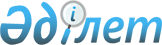 Қазақстан Республикасы Құрылыс және тұрғын үй-коммуналдық шаруашылық істері агенттігінің 2010 - 2014 жылдарға арналған стратегиялық жоспары туралыҚазақстан Республикасы Үкіметінің 2010 жылғы 3 наурыздағы № 171 Қаулысы

      «Қазақстан Республикасының мемлекеттік басқару жүйесін одан әрі жетілдіру туралы» Қазақстан Республикасы Президентінің 2009 жылғы 18 маусымдағы № 827 Жарлығына сәйкес Қазақстан Республикасының Үкіметі ҚАУЛЫ ЕТЕДІ:



      1. Қоса беріліп отырған Қазақстан Республикасы Құрылыс және тұрғын үй-коммуналдық шаруашылық істері агенттігінің 2010 - 2014 жылдарға арналған стратегиялық жоспары бекітілсін.



      2. Осы қаулы 2010 жылғы 1 қаңтардан бастап қолданысқа енгізіледі және ресми жариялануға тиіс.      Қазақстан Республикасының

      Премьер-Министрі                                     К. МәсімовҚазақстан Республикасы 

Үкіметінің       

2010 жылғы 3 наурыздағы

№ 171 қаулысымен   

бекітілген       

Қазақстан Республикасы Құрылыс және тұрғын үй-коммуналдық

шаруашылық істері агенттігінің 2010 - 2014 жылдарға

арналған стратегиялық жоспары 

1. Миссиясы мен пайымдауы      Миссиясы. Қала құрылысы, сәулет және құрылыс құралдары және коммуналдық қамтамасыз ету арқылы қол жеткізілетін адамның мекендейтін және тіршілік ететін толыққанды ортасын қалыптастыру, елді мекендер мен қонысаралық аумақтарды тұрақты дамыту.

      Пайымдауы. Сәулет, қала құрылысы мен құрылыс саласындағы және тұрғын үй-коммуналдық саладағы мемлекеттік реттеуді жетілдіру, қазіргі жағдайда құрылыс өнімдерінің қауіпсіздігін қамтамасыз ету және сапасын арттыру. 

2. Ағымдағы ахуалды талдау      Қазіргі жағдайда құрылысты одан әрі дамыту, сондай-ақ құрылыс өнімдерінің қауіпсіздігін және сапасын арттыру мемлекеттің түйінді экономикалық және саяси міндеттері болып табылады.

      Құрылыстың оны басқа салалардан ерекшелеп тұратын әрі құрылыс өндірісін ұйымдастыру мен басқарудың ерекше нысандарын талап ететін өзіне тән ерекшеліктері болады. Бұл - құрылыс объектілерінің қайталанбайтындығы, құрылыс өнімдерінің стационарлық сипаты, құрылыс процесіне қатысушылардың әртүрлілігі, салыстырмалы түрде капиталдың баяу айналымы және тәуекелдің жоғары деңгейі.

      Қазақстан Республикасы Статистика агенттігінің деректері бойынша 2009 жылғы он бір айдың ішінде негізгі капиталға инвестициялардың көлемі 3897,1 млрд. теңгені құрады, бұл өткен жылғы деңгейден 2,3 % жоғары. Құрылыс-монтаж жұмыстарының көлемін игеру 1556,8 млрд. теңгені құрады немесе өткен жылмен салыстырғанда 91,6 %. Тұрғын үй құрылысына 257,8 млрд. теңге бөлінді және жалпы алаңы 5,4 млн. шаршы метр тұрғын үй пайдалануға берілді, өткен жылмен салыстырғанда 7,8 % төмендеді. Қазақстан Республикасы Статистика агенттігінің жедел деректері бойынша ІЖӨ-нің жалпы көлеміндегі құрылыстың үлесі 2009 жылы 7,3 %-ды құрады.

      Тұрғын үй құрылысы

      2009 жылғы он бір айдың ішінде тұрғын үй құрылысына 257,8 млрд. теңге инвестиция бөлінді, барлық қаржыландыру көздері бойынша жалпы алаңы 5,4 млн. шаршы метр тұрғын үй пайдалануға берілді (2008 жылғы он бір айдың деңгейіне 92,1 %). Халықтың қаражаты есебінен 2,79 млн. шаршы метр жеке тұрғын үй (21355 үй) салынды. Тұрғын үй құрылысының жалпы көлеміндегі жеке тұрғын үй құрылысының үлесі 52 %-ды құрайды. Жеке меншік нысандағы кәсіпорындар мен ұйымдар 2009 жылғы он бір айдың ішінде жалпы алаңы 2,03 млн. шаршы метр (2008 жылғы он бір айға 100,9 %) тұрғын үй пайдалануға берді. Жеке инвесторлар салған тұрғын үйдің үлесі 37,8 %-ды құрады.

      Республикалық бюджеттің қаражаты есебінен мемлекеттік коммуналдық тұрғын үй қорының тұрғын үйлері және «100 мектеп пен 100 аурухана салу» жобасының шеңберінде салынып жатқан білім беру мен денсаулық сақтау объектілерінің қызметкерлері үшін және Астана қаласындағы бюджет саласының қызметкерлері үшін кредиттік тұрғын үй салынып жатыр.

      2009 жылғы он бір айдың ішінде жалпы алаңы 98,9 мың шаршы метр жалға берілетін коммуналдық тұрғын үй (1349 пәтер) пайдалануға берілді. Салынған тұрғын үйдің жалпы көлеміндегі үлес - 1,7 %. 2009 жылғы он бір айдың ішінде 90,2 мың шаршы метр кредиттік тұрғын үй (1118 пәтер) пайдалануға берілді. 2009 жылғы он бір айдың ішінде Қазақстан Республикасындағы тұрғын үй құрылысының 2008 - 2010 жылдарға арналған мемлекеттік бағдарламасы шеңберінде бөлінген кредиттік қаражатты қайта пайдалануы есебінен 119,9 мың шаршы метр тұрғын үй (1449 пәтер) пайдалануға берілді. Салынған кредиттік тұрғын үйдің жалпы көлеміндегі үлес - 3,9 %.

      Тұрғын үй құрылысы аудандарында инженерлік-коммуникациялық инфрақұрылымды дамытуға, жайластыруға және (немесе) сатып алуға бөлінген 40,9 млрд. теңге көлеміндегі нысаналы трансферттер есебінен 2009 жылғы он бір айдың ішінде 1588,4 км инженерлік желілер, оның ішінде 130,3 км жол салынды. Астана және Алматы қалаларының серіктес қалаларын дамыту бойынша алдын ала жұмыстар жүргізіліп жатыр.      

      Нормативтік-техникалық база

      Бәсекеге қабілеттілікті арттыру, сондай-ақ құрылыс саласын және құрылыс материалдарының отандық өнеркәсібін дамыту үшін жағдай жасауда қазіргі ғылыми жетістіктер мен техникалық жағынан дамыған елдердің оң тәжірибесіне негізделген сәулет, қала құрылысы және құрылыс қызметі саласында мемлекеттік нормативтік құжаттар әзірлеуді (қайта өңдеуді) және қолданысқа енгізуді ұйымдастыру аса маңызды рөл атқарады.

      1992 жылдан бастап осы уақытқа дейін отандық нормативтік-техникалық базаны қалыптастыру бойынша жұмыс екі негізгі бағыт бойынша жүргізіліп келеді:

      бірінші - Тәуелсіз мемлекеттер достастығы елдерінің қатысу шеңберінде Құрылыстағы стандарттау, техникалық нормалау және сертификаттау жөніндегі мемлекетаралық ғылыми-техникалық комиссия (ҚМҒТК) жұмысында нормативтік құжаттаманы әзірлеу. Бұл ретте 251 норматив қабылданды және қолданысқа енгізілді;

      екінші - отандық ғылыми-зерттеу және жобалау ұйымдарының күштерімен нормативтік құжаттаманы әзірлеу және қайта әзірлеу. 447 норматив әзірленді және қолданысқа енгізілді.

      Бүгінгі таңда сәулет, қала құрылысы және құрылыс саласында 2083 құжат қолданылып жүр, оның ішінде жобалау мен құрылысқа арналған негізін құрайтын құжаттар - 463, баға жасау және смета бойынша - 561, стандарттар - 714, басқа құжаттар - 345.

      Бүгінгі күні құрылыс саласына жаңа озық технологияларды енгізуге үлкен мән беріліп отыр. Соңғы уақытта жүргізілген зерттеулердің нәтижелері бойынша сейсмикалық аудандар үшін көп қабатты ғимараттарды жобалау жөніндегі нормативтер, сондай-ақ сейсмикалық жағдайда жұмыс істейтін төзімділігі жоғары құрастырмалар мен бұйымдар дайындау үшін пайдалану сенімділігі жоғары және ұзақ мерзімін қамтамасыз ететін тез қататын бетондар өндірісінің жаңа ресурс пен энергия үнемдейтін технологиялары әзірленді.

      Сәулет-құрылыс бақылауы

      2005 жылдан бастап бұрын сәулет, қала құрылысы және құрылыс істері жөніндегі уәкілетті орган жүзеге асыратын мемлекеттік сәулет-құрылыс бақылауы мен лицензиялаудың бақылау функцияларының негізгі бөлігі жергілікті атқарушы органдарға берілді.

      Бүгінгі таңда мемлекеттік сәулет-құрылыс бақылауын сәулет, қала құрылысы және құрылыс істері жөніндегі уәкілетті мемлекеттік орган мен жергілікті атқарушы органдар жүзеге асырады, яғни уәкілетті орган республикалық маңызы бар салынып жатқан объектілердің сапасына, ал жергілікті орган жергілікті маңызы бар салынып жатқан объектілердің сапасына бақылауды жүзеге асырады.

      Бұл ретте құрылыстың сапасына тапсырысшының бақылауын құрылысқа техникалық қадағалауды және объектілерді пайдалануға қабылдауды ұйымдастыру жолымен тапсырысшы, сондай-ақ құрылысқа авторлық қадағалауды жүргізу жолымен жобалау құжаттамасын әзірлеушілер жүзеге асырады.

      Осылайша, жергілікті атқарушы органдар атқарушы өкілеттігімен қатар бақылау өкілеттігін де іске асыруда, яғни құрылыс туралы шешім қабылдайды, құрылыстың сапасын тексереді және пайдалануға қабылдауды жүзеге асырады.

      Лицензиардың функцияларын республикалық деңгейден облыстардың және республикалық маңызы бар қалалардың деңгейіне беру лицензиялау жүйесінде бірыңғай саясаттың болмауына алып келді. Жекелеген өңірлерде лицензиялау жүйесі арқылы құрылыс саласына біліктілігі жоқ әрі теріс пиғылды жобалау және құрылыс ұйымдары тартылып жатыр.

      Көрсетілген мемлекеттік басқару деңгейлері арасындағы өкілеттіктердің аражігін ажырату мемлекеттік сәулет-құрылыс бақылауы жүйесін әлсіретті, бұл сәулет, қала құрылысы және құрылыс саласындағы заңнаманы бұзушылықтың өсуіне және жергілікті маңызы бар объектілерде сапаның төмендеуіне әкеп соқты.

      Аумақтық жоспарлау және елді мекендердің қала құрылысын дамыту

      Қазақстан Республикасында аумақты оңтайлы ұйымдастыру және өндірістік күштерді орналастыру, сондай-ақ заңнамаға сәйкес өңірлік схемалар әзірлеу және іске асыру мақсатында басты қала құрылысы құжаты - Бас схема әзірлеу қажет.

      Қазақстан Республикасы Президентінің 2006 жылғы 28 тамыздағы № 167 Жарлығымен бекітілген Қазақстан Республикасының 2015 жылға дейінгі аумақтық даму стратегиясын іске асыру шеңберінде 2010 - 2012 жылдары Қазақстан Республикасының аумағын ұйымдастырудың бас схемасын әзірлеу жөніндегі жұмыстарды бастау көзделген. Бүгінгі күні оны әзірлеу жөніндегі Ұсынымдар бекітілді.

      Соңғы жылдардың ішінде бас жоспарларды әзірлеуді қамтамасыз ету және бекіту жөнінде айтарлықтай жұмыс жасалды. Сонымен, 2009 жылғы 1 желтоқсандағы жағдай бойынша Астана, Алматы қалалары және 13 облыс орталығы бас жоспарлармен қамтамасыз етілген. Тараз қаласының бас жоспарына келісу және бекіту сатысы жүргізіліп жатыр.

      «Қазақстан Республикасындағы сәулет, қала құрылысы және құрылыс қызметі туралы» Қазақстан Республикасының Заңын іске асыру мақсатында Қазақстан Республикасының Мемлекеттік қала құрылысы кадастрын құру қажет.

      Қазақстан Республикасының Мемлекеттік қала құрылысы кадастры Қазақстан Республикасы кадастрларының мемлекеттік жүйесінің құрам бөлігі болып табылады және Қазақстан Республикасының тиісті әкімшілік-аумақтық бірлігінің шекарасында мынадай үш (республикалық, облыстық және базалық) аумақтық деңгейдегі бірыңғай жүйе бойынша жүргізіледі.

      Мемлекеттік қала құрылысы кадастрын жүргізу салынып жатқан (салынуы белгіленген) объектілер мен кешендер мониторингінің сәулет, қала құрылысы және құрылыс қызметі объектілерінің жай-күйі мен өзгерістерін байқау жүйесінің құрам бөлігі болып табылады.

      Уәкілетті орган Мемлекеттік қала құрылысы кадастрын құру бойынша басшылық құжаттарын әзірледі және жаңартты, алайда 4 қалада (Астана, Алматы, Орал, Қарағанды) ғана Мемлекеттік қала құрылысы кадастры тиісті деңгейде жүргізіліп отыр. 2009 жылы республикалық деңгейде Мемлекеттік қала құрылысы кадастрын құру жөніндегі техникалық-экономикалық негіздемені әзірлеуге республикалық бюджеттен қаражат бөлінді. Облыстық және базалық деңгейлердегі Мемлекеттік қала құрылысы кадастрын құру және жүргізу жергілікті бюджеттердің қаражаты есебінен жүзеге асырылуға тиіс. 

Сәулет, қала құрылысы мен құрылыс қызметі саласындағы

және тұрғын үй-коммуналдық саладағы проблемалар      Мемлекет басшысының қатысуымен еткен жыл сайынғы VIII Қала құрылысы форумында дағдарыстан кейінгі кезеңде саланы дамытудағы негізгі басымдықтар мыналар болуға тиіс деп атап көрсетілді:

      - энергия үнемдейтін технологияларды қолдану; 

      - нормативтік базаны жетілдіру; 

      - жоғары эстетикалық талаптарға сәйкес келетін ғана емес, сондай-ақ еліміздегі азаматтардың тіршілік жағдайларын жақсартатын жобалар әзірлеу.

      Президент қойған міндеттерге қол жеткізу үшін мынадай проблемаларды шешу қажет:

      1) сәулет, қала құрылысы мен құрылыс саласындағы және тұрғын үй-коммуналдық саладағы мемлекеттік реттеу жүйесінің жетілмегендігі;

      2) өңірлерді аумақтық жоспарлаудың және елді мекендерді қала құрылысына дамытудың жеткіліксіз ұйымдастырылуы;

      3) сәулет, қала құрылысы мен құрылыс, құрылыс материалдарын, бұйымдары мен құрастырмаларын өндіру саласындағы, сондай-ақ тұрғын үй-коммуналдық шаруашылық саласындағы мемлекеттік нормативтер жүйесінің жетілмегендігі;

      4) жобалау сапасының төмендігі;

      5) құрылыс саласындағы баға жасау жүйесінің жетілмегендігі;

      6) қолжетімді тұрғын үймен жеткілікті қамтамасыз етілмеу;

      7) халықаралық нормативтермен нормативтік-техникалық базаны

үйлестіру жөніндегі жұмыстардың жеткілікті қаржыландырылмау;

      8) республикалық, облыстық және базалық деңгейлерде Мемлекеттік қала құрылысы кадастрының бірыңғай жүйесінің болмауы. 

3. Қызметтің стратегиялық бағыттары      Ескерту. 3-бөлімге өзгерту енгізілді - ҚР Үкіметінің 2010.06.28 № 660, 2010.12.28 N 1426 Қаулыларымен.

      1. Тұрғын үй құрылысын дамыту



      2. Сәулет, қала құрылысы және құрылыс саласында мемлекеттік реттеуді жетілдіру



      3. Тұрғын үй-коммуналдық шаруашылықты жаңғырту және дамыту 

Мемлекеттік органның стратегиялық бағыттары мен

мақсаттарының мемлекеттің стратегиялық мақсаттарына

сәйкестігі      Ескерту. Кестеге өзгерту енгізілді - ҚР Үкіметінің 2010.06.28 № 660 Қаулысымен. 

4. Функционалдық мүмкіндіктерді дамыту      Бүгінгі күні Агенттіктің жаңа ұйымдастыру құрылымы қабылданды.

      Оның негізіне мынадай алғы шарттар қойылған:

      «Қазақстан Республикасының Үкіметі туралы» Қазақстан Республикасының Конституциялық заңын іске асыру шеңберінде функцияларды стратегиялық, реттеуші, іске асыру және бақылау функцияларына бөлу және оларды Департаменттердің арасында қайта бөлу;

      - функцияларды Агенттіктің құрылымдық бөлімшелерінің арасында нақты бөлу және бөлімше басшыларының жауапкершілігін дербестендіру;

      - адам санын қайта бөлу жолымен әрбір құрылымдық бөлімшенің ішінде салалық жүктемелерді оңтайландыру.

      «Қазақстан Республикасының мемлекеттік басқару жүйесін одан әрі жетілдіру туралы» Қазақстан Республикасы Президентінің 2009 жылғы 24 маусымдағы № 832 Жарлығына (бұдан әрі - Жарлық) сәйкес Агенттік таратылған Қазақстан Республикасы Индустрия және сауда министрлігінің Құрылыс және тұрғын үй-коммуналдық шаруашылық істері комитетінің (бұдан әрі - Комитет) міндеттемелері бойынша құқықтық мирасқор болып табылады, Агенттікке сәулет, қала құрылысы және құрылыс қызметін, тұрғын үй қатынастарын және коммуналдық шаруашылықты мемлекеттік басқару саласындағы, сондай-ақ елді мекендер шегінде сумен жабдықтау және су бұру саласындағы мемлекеттік реттеу саясатын пысықтау жөніндегі функциялар мен өкілеттіктер және жылу электр орталығы және қуаты 100 Гкал/сағат және одан жоғары орнатылған қазандықтардан басқа, электрмен жабдықтау (0,4 кВт электр желілік объектілер), жылумен жабдықтау саласындағы мемлекеттік реттеу саясатын пысықтау жөніндегі функциялар берілді. Осыған байланысты мынадай іс-шараларды өткізу қажет:

      сәулет, қала құрылысы және құрылыс қызметі саласында, сондай-ақ тұрғын үй қатынастары, коммуналдық шаруашылық және коммуналдық қалдықтармен жұмыс істеу саласында, сондай-ақ елді мекендердің шекарасы (шектері) шегінде электрмен жабдықтау (0,4 кВ электр желісі объектілері) жылумен жабдықтау (жылу электр орталығы мен белгіленген қуаты 100 Гкал/сағат және одан жоғары қазандықтардан басқа) және газбен жабдықтау саласындағы мемлекеттік саясат пен салааралық үйлестіруді қалыптастыру және жүзеге асыру;

      қосымша штаттық бірлік бөлу арқылы сәулет, қала құрылысы және құрылыс қызметі саласындағы мемлекеттік басқару деңгейін және құрылыс-монтаж жұмыстарының сапасын арттыру;

      жергілікті атқарушы органдардың сәулет, қала құрылысы және құрылыс қызметі, тұрғын үй қатынастары мен коммуналдық шаруашылық саласындағы қызметін нормативтік-техникалық және әдіснамалық қамтамасыз етуді жүзеге асыру;

      тұрғын үй қорының жай-күйін мониторингілеуді жүзеге асыру;

      - Қазақстан Республикасының тұрғын үй заңнамасын қолдану мәселелері бойынша ақпараттық-әдістемелік көмек көрсету;

      Елді мекендерді тиімді аумақтық жоспарлау және қала құрылысын дамыту мақсатында Агенттікте қосымша құрылым құру қажет (Сәулет және қала құрылысы департаменті). Сонымен бірге, сәулет және қала құрылысы саласында жаңа құрылым құру және оның одан әрі жұмыс істеуі өзекті болып отыр, ол мыналарға:

      мүдделі мемлекеттік органдармен бірлесіп, Қазақстан Республикасының аумағын ұйымдастырудың бас схемасын әзірлеуге;

      жергілікті сәулет және қала құрылысы органдарымен, облыстық және базалық деңгейдегі мемлекеттік қала құрылысы кадастры қызметтерімен бірлесіп, облыстардың, Астана және Алматы қалаларының аумақтарын қала құрылысына жоспарлаудың (аудандық жоспарлаудың) кешенді схемаларын әзірлеуді жүзеге асыруға;

      сәулет, қала құрылысы және құрылыс қызметі саласындағы жергілікті атқарушы органдардың қызметін, облыстық және базалық деңгейдегі мемлекеттік қала құрылысы кадастры қызметтерін нормативтік-техникалық және әдіснамалық қамтамасыз етуді жүзеге асыруға;

      - жергілікті атқарушы органдардың ұсынысы бойынша қалалар мен елді мекендерде құрылыс салудың аумақтық ережелерін келісуге;

      - бағалы сәулет-қала құрылысы мұрасын сақтауды, сәулет пен қала құрылысында ұлттық және мәдени дәстүрлерді дамытуды ескере отырып, аумақтарды және елді мекендерді игеру мен дамытудың басым бағыттары жөніндегі бағдарламаларды әзірлеуге және олардың іске асырылуын қамтамасыз етуге;

      - республикалық деңгейдегі мемлекеттік қала құрылысы кадастрын жүргізуді ұйымдастыруға;

      - есептік саны жүз мың тұрғыннан асатын халқы бар республикалық маңызы бар қаланың, астананың, облыстық маңызы бар қалалардың бас жоспарлары жобаларының, Қазақстан Республикасының Үкіметі бекітетін өзге де қала құрылысы құжаттамаларының кешенді қала құрылысы сараптамасын ұйымдастыруға және өткізуге;

      - елорда әкімдігімен келісілген елорда мен қала маңындағы аймақ аумағында қолданылатын сәулет, қала құрылысы және құрылыс қызметі саласындағы мемлекеттік нормативтердің (мемлекеттік нормативтік құжаттардың) жобаларын бекітуге;

      Жаңа сметалық-нормативтік базаны енгізуге сәйкес баға жасау жүйесін жетілдіру үшін Агенттіктің жанынан құрылыста баға жасаудың өңірлік орталықтарын құру қажет, олардың қызметі өңірлердегі нарықтық бағаға тұрақты мониторинг жүргізуге және республиканың аумағында қолдану үшін міндетті болып табылатын жыл сайын ағымдағы сметалық бағалар жинақтарын басып шығаруға бағытталады. 

Ведомствоаралық өзара іс-қимыл      Ескерту. Кіші бөлімге өзгерту енгізілді - ҚР Үкіметінің 2010.06.28 № 660 Қаулысымен.      Агенттіктің таңдалған стратегиялық мақсаттары бойынша мақсаттарға қол жеткізу табыстылығы көп жағдайда басқа мүдделі тараптармен үйлесімдік және өзара іс-қимыл дәрежесіне байланысты:Ескертпе: аббревиатуралардың толық жазылуы:АШМ - Қазақстан Республикасы Ауыл шаруашылығы министрлігі

БҒМ - Қазақстан Республикасы Білім және ғылым министрлігі

ДСМ - Қазақстан Республикасы Денсаулық сақтау министрлігі

Еңбекмині - Қазақстан Республикасы Еңбек және халықты әлеуметтік қорғау министрлігі

ИЖТМ - Қазақстан Республикасы Индустрия және жаңа технологиялар министрлігі

ККМ - Қазақстан Республикасы Көлік және коммуникация министрлігі

Қоршағанортамині - Қазақстан Республикасы Қоршаған ортаны қорғау министрлігі

СІМ - Қазақстан Республикасы Сыртқы істер министрлігі

ТЖМ - Қазақстан Республикасы Төтенше жағдайлар министрлігі

МГМ - Қазақстан Республикасы Мұнай және газ министрлігі

ЖРА - Қазақстан Республикасы Жер ресурстарын басқару агенттігі

СА - Қазақстан Республикасы Статистика агенттігі

ТМРА - Қазақстан Республикасы Табиғи монополияларды реттеу агенттігі

«Самұрық-Қазына» ҰӘҚ» АҚ - «Самұрық-Қазына» ұлттық әл-ауқат қоры» акционерлік қоғамы 

Тәуекелдерді басқару      Агенттік өз қызметінің үдерісінде бірқатар тәуекелдердің туындауына кезігуі мүмкін. Оларды басқару үшін тәуекелдің түрі мен көздеріне қатысты стандартты және ахуалды арнайы шаралар іске асырылатын болады. Төменде негізгі тәуекелдер тізбесі жазылған. 

5. Нормативтік құқықтық актілер

      1. Қазақстан Республикасының 1995 жылғы 30 тамыздағы Конституциясы;



      2. «Қазақстан Республикасының Үкіметі туралы» 1995 жылғы 18 желтоқсандағы Конституциялық заң;



      3. Қазақстан Республикасының 1999 жылғы 1 шілдедегі Азаматтық кодексі;



      4. Қазақстан Республикасының 2008 жылғы 4 желтоқсандағы Бюджет кодексі;



      5. Қазақстан Республикасының 2001 жылғы 30 қаңтардағы Әкімшілік құқық бұзушылық кодексі;



      6. Қазақстан Республикасының 2007 жылғы 15 мамырдағы Еңбек кодексі;



      7. «Қазақстан Республикасындағы сәулет, қала құрылысы және құрылыс қызмет туралы» Қазақстан Республикасының 2001 жылғы 16 шілдедегі Заңы;



      8. «Техникалық реттеу туралы» Қазақстан Республикасының 2004 жылғы 9 қарашадағы Заңы;



      9. «Табиғи және техногендік сипаттағы төтенше жағдайлар туралы» Қазақстан Республикасының 1996 жылғы 5 шілдедегі Заңы;



      10. «Энергия үнемдеу туралы» Қазақстан Республикасының 1997 жылғы 25 желтоқсандағы Заңы;



      11. «Ғылым туралы» Қазақстан Республикасының 2001 жылғы 9 шілдедегі Заңы;



      12. «Нормативтік құқықтық актілер туралы» Қазақстан Республикасының 1998 жылғы 24 наурыздағы Заңы;



      13. «Әкімшілік рәсімдер туралы» Қазақстан Республикасының 2000 жылғы 27 қарашадағы Заңы;



      14. «Мемлекеттік сатып алу туралы» Қазақстан Республикасының 2007 жылғы 21 шілдедегі Заңы;



      15. «Қаржыландыру көздеріне қарамастан құрылысқа арналған жобалау алдындағы (техника-экономикалық негіздемелер) және жобалау (жобалау-сметалық) құжаттамаға сараптама жүргізу, сондай-ақ мемлекеттік инвестициялар есебінен салынып жатқан жобаларды бекіту ережесі туралы» Қазақстан Республикасы Үкіметінің 2002 жылғы 19 тамыздағы № 918 қаулысы;



      16. «Мемлекеттік сатып алуды жүзеге асыру ережесін бекіту туралы» Қазақстан Республикасы Үкіметінің 2007 жылғы 27 желтоқсандағы № 1301 қаулысы;



      17. «Құрылыс материалдары, бұйымдары мен құрастырмалары қауіпсіздігі» техникалық регламентін бекіту туралы» Қазақстан Республикасы Үкіметінің 2008 жылғы 4 ақпандағы № 96 қаулысы;



      18. «Ғимараттардың, имараттардың және оған іргелес аумақтардың қауіпсіздігіне қойылатын талаптар» техникалық регламентін бекіту туралы» Қазақстан Республикасы Үкіметінің 2008 жылғы 6 наурыздағы № 227 қаулысы;



      19. «Объектілерді салу үшін бастапқы материалдарды (деректерді) және рұқсат беретін құжаттарды ресімдеу мен беру тәртібін оңайлату жөніндегі кейбір шаралар туралы» Қазақстан Республикасы Үкіметінің 2008 жылғы 6 мамырдағы № 425 қаулысы;



      20. «Қазақстан Республикасындағы сәулет, қала құрылысы және құрылыс қызметі туралы» Қазақстан Республикасының Заңын іске асырудың кейбір мәселелері» туралы Қазақстан Республикасы Үкіметінің 2001 жылғы 15 қазандағы № 1328 қаулысы;



      21. «Сәулет-құрылыс бақылауын жүзеге асыратын мемлекеттік құрылыс инспекторларын аттестаттау ережесін бекіту туралы» Қазақстан Республикасы Үкіметінің 2006 жылғы 22 мамырдағы № 437 қаулысы. 

6. Бюджеттік бағдарламалар      Ескерту. 6-бөлімге өзгерту енгізілді - ҚР Үкіметінің 2010.06.28 № 660, 2010.12.28 N 1426 Қаулыларымен.      Ескерту. 014 бюджеттік бағдарлама алып тасталды - ҚР Үкіметінің 2010.12.28 N 1426 Қаулысымен.      Ескерту. 018 бюджеттік бағдарлама алып тасталды - ҚР Үкіметінің 2010.12.28 N 1426 Қаулысымен. Бюджеттік шығыстардың жинағы      Ескерту. Кестеге өзгерту енгізілді - ҚР Үкіметінің 2010.06.28 № 660, 2010.12.28 N 1426 Қаулыларымен. Шығыстарды стратегиялық бағыттар, мақсаттар, міндеттер және

бюджеттік бағдарламалар бойынша бөлу      Ескерту. Кестеге өзгерту енгізілді - ҚР Үкіметінің 2010.06.28 № 660, 2010.12.28 N 1426 Қаулыларымен.
					© 2012. Қазақстан Республикасы Әділет министрлігінің «Қазақстан Республикасының Заңнама және құқықтық ақпарат институты» ШЖҚ РМК
				АтауыӨлшем бірлігіЕсепті кезеңЕсепті кезеңЖоспарлы кезеңЖоспарлы кезеңЖоспарлы кезеңЖоспарлы кезеңЖоспарлы кезеңАтауыӨлшем бірлігі2008 (есеп)2009 (есеп)201020112012201320141-бағыт. Тұрғын үй құрылысын дамыту1-бағыт. Тұрғын үй құрылысын дамыту1-бағыт. Тұрғын үй құрылысын дамыту1-бағыт. Тұрғын үй құрылысын дамыту1-бағыт. Тұрғын үй құрылысын дамыту1-бағыт. Тұрғын үй құрылысын дамыту1-бағыт. Тұрғын үй құрылысын дамыту1-бағыт. Тұрғын үй құрылысын дамыту1-бағыт. Тұрғын үй құрылысын дамыту1.1-мақсат. Тұрғын үйге қолжетімділікті қамтамасыз ету1.1-мақсат. Тұрғын үйге қолжетімділікті қамтамасыз ету1.1-мақсат. Тұрғын үйге қолжетімділікті қамтамасыз ету1.1-мақсат. Тұрғын үйге қолжетімділікті қамтамасыз ету1.1-мақсат. Тұрғын үйге қолжетімділікті қамтамасыз ету1.1-мақсат. Тұрғын үйге қолжетімділікті қамтамасыз ету1.1-мақсат. Тұрғын үйге қолжетімділікті қамтамасыз ету1.1-мақсат. Тұрғын үйге қолжетімділікті қамтамасыз ету1.1-мақсат. Тұрғын үйге қолжетімділікті қамтамасыз етуНысаналы индикаторлар:Тұрғын үй құрылысының көлемімың шаршы метр6848,26225,462006500680071007400Жергілікті атқарушы органдар бөлетін кредиттік қаражат есебінен салынған тұрғын үйдің бір шаршы метрінің құнытеңге5651556515565151.1.1-міндет. Жалға берілетін (коммуналдық) тұрғын үй салуды және (немесе) сатып алуды қамтамасыз ету1.1.1-міндет. Жалға берілетін (коммуналдық) тұрғын үй салуды және (немесе) сатып алуды қамтамасыз ету1.1.1-міндет. Жалға берілетін (коммуналдық) тұрғын үй салуды және (немесе) сатып алуды қамтамасыз ету1.1.1-міндет. Жалға берілетін (коммуналдық) тұрғын үй салуды және (немесе) сатып алуды қамтамасыз ету1.1.1-міндет. Жалға берілетін (коммуналдық) тұрғын үй салуды және (немесе) сатып алуды қамтамасыз ету1.1.1-міндет. Жалға берілетін (коммуналдық) тұрғын үй салуды және (немесе) сатып алуды қамтамасыз ету1.1.1-міндет. Жалға берілетін (коммуналдық) тұрғын үй салуды және (немесе) сатып алуды қамтамасыз ету1.1.1-міндет. Жалға берілетін (коммуналдық) тұрғын үй салуды және (немесе) сатып алуды қамтамасыз ету1.1.1-міндет. Жалға берілетін (коммуналдық) тұрғын үй салуды және (немесе) сатып алуды қамтамасыз етуОблыстық бюджеттерге, Астана және Алматы қалаларының бюджеттеріне мемлекеттік коммуналдық тұрғын үй қорының тұрғын үйін салуға арналған нысаналы даму трансферттері есебінен тұрғын үй салудың көлемімың шаршы метр89,7530181,126,2---1.1.2-міндет. Кредиттік тұрғын үй салуды және (немесе) сатып алуды қамтамасыз ету1.1.2-міндет. Кредиттік тұрғын үй салуды және (немесе) сатып алуды қамтамасыз ету1.1.2-міндет. Кредиттік тұрғын үй салуды және (немесе) сатып алуды қамтамасыз ету1.1.2-міндет. Кредиттік тұрғын үй салуды және (немесе) сатып алуды қамтамасыз ету1.1.2-міндет. Кредиттік тұрғын үй салуды және (немесе) сатып алуды қамтамасыз ету1.1.2-міндет. Кредиттік тұрғын үй салуды және (немесе) сатып алуды қамтамасыз ету1.1.2-міндет. Кредиттік тұрғын үй салуды және (немесе) сатып алуды қамтамасыз ету1.1.2-міндет. Кредиттік тұрғын үй салуды және (немесе) сатып алуды қамтамасыз ету1.1.2-міндет. Кредиттік тұрғын үй салуды және (немесе) сатып алуды қамтамасыз етуЖергілікті атқарушы органдарға қайтарымды негізде кредит беру есебінен тұрғын үй салудың көлемімың шаршы метр521,4604,9269,2147,8147,8--1.1.3-міндет. Тұрғын үй құрылысы салынатын аудандарда инженерлік-коммуникациялық инфрақұрылым салу және (немесе) сатып алу1.1.3-міндет. Тұрғын үй құрылысы салынатын аудандарда инженерлік-коммуникациялық инфрақұрылым салу және (немесе) сатып алу1.1.3-міндет. Тұрғын үй құрылысы салынатын аудандарда инженерлік-коммуникациялық инфрақұрылым салу және (немесе) сатып алу1.1.3-міндет. Тұрғын үй құрылысы салынатын аудандарда инженерлік-коммуникациялық инфрақұрылым салу және (немесе) сатып алу1.1.3-міндет. Тұрғын үй құрылысы салынатын аудандарда инженерлік-коммуникациялық инфрақұрылым салу және (немесе) сатып алу1.1.3-міндет. Тұрғын үй құрылысы салынатын аудандарда инженерлік-коммуникациялық инфрақұрылым салу және (немесе) сатып алу1.1.3-міндет. Тұрғын үй құрылысы салынатын аудандарда инженерлік-коммуникациялық инфрақұрылым салу және (немесе) сатып алу1.1.3-міндет. Тұрғын үй құрылысы салынатын аудандарда инженерлік-коммуникациялық инфрақұрылым салу және (немесе) сатып алу1.1.3-міндет. Тұрғын үй құрылысы салынатын аудандарда инженерлік-коммуникациялық инфрақұрылым салу және (немесе) сатып алуИнженерлік-коммуникациялық инфрақұрылымды пайдалануға беру көлемікм24941838,41996,0260,0242,0--Астана және Алматы қалаларының серіктес қалаларында және үлескерлер қатысатын тұрғын үй кешендерінде инженерлік құрылғыларды салу және қайта жаңартубірлік-632---1.1.4-міндет. Үлескерлер қатысатын құрылысы аяқталмаған объектілерде тұрғын үй құрылысын қамтамасыз ету1.1.4-міндет. Үлескерлер қатысатын құрылысы аяқталмаған объектілерде тұрғын үй құрылысын қамтамасыз ету1.1.4-міндет. Үлескерлер қатысатын құрылысы аяқталмаған объектілерде тұрғын үй құрылысын қамтамасыз ету1.1.4-міндет. Үлескерлер қатысатын құрылысы аяқталмаған объектілерде тұрғын үй құрылысын қамтамасыз ету1.1.4-міндет. Үлескерлер қатысатын құрылысы аяқталмаған объектілерде тұрғын үй құрылысын қамтамасыз ету1.1.4-міндет. Үлескерлер қатысатын құрылысы аяқталмаған объектілерде тұрғын үй құрылысын қамтамасыз ету1.1.4-міндет. Үлескерлер қатысатын құрылысы аяқталмаған объектілерде тұрғын үй құрылысын қамтамасыз ету1.1.4-міндет. Үлескерлер қатысатын құрылысы аяқталмаған объектілерде тұрғын үй құрылысын қамтамасыз ету1.1.4-міндет. Үлескерлер қатысатын құрылысы аяқталмаған объектілерде тұрғын үй құрылысын қамтамасыз етуАстана қаласындағы үлескерлер қатысатын құрылысы аяқталмаған объектілерде тұрғын үйлерді пайдалануға беру көлемімың шаршы метр0/290290/0----2-бағыт. Сәулет, қала құрылысы және құрылыс саласындағы мемлекеттік реттеуді жетілдіру2-бағыт. Сәулет, қала құрылысы және құрылыс саласындағы мемлекеттік реттеуді жетілдіру2-бағыт. Сәулет, қала құрылысы және құрылыс саласындағы мемлекеттік реттеуді жетілдіру2-бағыт. Сәулет, қала құрылысы және құрылыс саласындағы мемлекеттік реттеуді жетілдіру2-бағыт. Сәулет, қала құрылысы және құрылыс саласындағы мемлекеттік реттеуді жетілдіру2-бағыт. Сәулет, қала құрылысы және құрылыс саласындағы мемлекеттік реттеуді жетілдіру2-бағыт. Сәулет, қала құрылысы және құрылыс саласындағы мемлекеттік реттеуді жетілдіру2-бағыт. Сәулет, қала құрылысы және құрылыс саласындағы мемлекеттік реттеуді жетілдіру2-бағыт. Сәулет, қала құрылысы және құрылыс саласындағы мемлекеттік реттеуді жетілдіру2.1-мақсат. Жобалау құжаттамасының сапасын қамтамасыз ету және халықаралық нормативтермен нормативтік-техникалық базаны үйлестіру2.1-мақсат. Жобалау құжаттамасының сапасын қамтамасыз ету және халықаралық нормативтермен нормативтік-техникалық базаны үйлестіру2.1-мақсат. Жобалау құжаттамасының сапасын қамтамасыз ету және халықаралық нормативтермен нормативтік-техникалық базаны үйлестіру2.1-мақсат. Жобалау құжаттамасының сапасын қамтамасыз ету және халықаралық нормативтермен нормативтік-техникалық базаны үйлестіру2.1-мақсат. Жобалау құжаттамасының сапасын қамтамасыз ету және халықаралық нормативтермен нормативтік-техникалық базаны үйлестіру2.1-мақсат. Жобалау құжаттамасының сапасын қамтамасыз ету және халықаралық нормативтермен нормативтік-техникалық базаны үйлестіру2.1-мақсат. Жобалау құжаттамасының сапасын қамтамасыз ету және халықаралық нормативтермен нормативтік-техникалық базаны үйлестіру2.1-мақсат. Жобалау құжаттамасының сапасын қамтамасыз ету және халықаралық нормативтермен нормативтік-техникалық базаны үйлестіру2.1-мақсат. Жобалау құжаттамасының сапасын қамтамасыз ету және халықаралық нормативтермен нормативтік-техникалық базаны үйлестіруНысаналы индикатор: Нормативтік-техникалық базаны жетілдіруНысаналы индикатор: Нормативтік-техникалық базаны жетілдіруНысаналы индикатор: Нормативтік-техникалық базаны жетілдіруНысаналы индикатор: Нормативтік-техникалық базаны жетілдіруНысаналы индикатор: Нормативтік-техникалық базаны жетілдіруНысаналы индикатор: Нормативтік-техникалық базаны жетілдіруНысаналы индикатор: Нормативтік-техникалық базаны жетілдіруНысаналы индикатор: Нормативтік-техникалық базаны жетілдіруНысаналы индикатор: Нормативтік-техникалық базаны жетілдіру2.1.1-міндет. Сәулет, қала құрылысы мен құрылыс, құрылыс материалдары, бұйымдары мен құрастырмалары өндірісі саласындағы, сондай-ақ тұрғын үй-коммуналдық шаруашылық саласындағы мемлекеттік нормативтер жүйесін реформалау2.1.1-міндет. Сәулет, қала құрылысы мен құрылыс, құрылыс материалдары, бұйымдары мен құрастырмалары өндірісі саласындағы, сондай-ақ тұрғын үй-коммуналдық шаруашылық саласындағы мемлекеттік нормативтер жүйесін реформалау2.1.1-міндет. Сәулет, қала құрылысы мен құрылыс, құрылыс материалдары, бұйымдары мен құрастырмалары өндірісі саласындағы, сондай-ақ тұрғын үй-коммуналдық шаруашылық саласындағы мемлекеттік нормативтер жүйесін реформалау2.1.1-міндет. Сәулет, қала құрылысы мен құрылыс, құрылыс материалдары, бұйымдары мен құрастырмалары өндірісі саласындағы, сондай-ақ тұрғын үй-коммуналдық шаруашылық саласындағы мемлекеттік нормативтер жүйесін реформалау2.1.1-міндет. Сәулет, қала құрылысы мен құрылыс, құрылыс материалдары, бұйымдары мен құрастырмалары өндірісі саласындағы, сондай-ақ тұрғын үй-коммуналдық шаруашылық саласындағы мемлекеттік нормативтер жүйесін реформалау2.1.1-міндет. Сәулет, қала құрылысы мен құрылыс, құрылыс материалдары, бұйымдары мен құрастырмалары өндірісі саласындағы, сондай-ақ тұрғын үй-коммуналдық шаруашылық саласындағы мемлекеттік нормативтер жүйесін реформалау2.1.1-міндет. Сәулет, қала құрылысы мен құрылыс, құрылыс материалдары, бұйымдары мен құрастырмалары өндірісі саласындағы, сондай-ақ тұрғын үй-коммуналдық шаруашылық саласындағы мемлекеттік нормативтер жүйесін реформалау2.1.1-міндет. Сәулет, қала құрылысы мен құрылыс, құрылыс материалдары, бұйымдары мен құрастырмалары өндірісі саласындағы, сондай-ақ тұрғын үй-коммуналдық шаруашылық саласындағы мемлекеттік нормативтер жүйесін реформалау2.1.1-міндет. Сәулет, қала құрылысы мен құрылыс, құрылыс материалдары, бұйымдары мен құрастырмалары өндірісі саласындағы, сондай-ақ тұрғын үй-коммуналдық шаруашылық саласындағы мемлекеттік нормативтер жүйесін реформалауСәулет, қала құрылысы, құрылыс қызметі және тұрғын үй-коммуналдық шаруашылық саласындағы нормативтік-техникалық құжаттарды жаңартубірлік8373622212222Сәулет, кала құрылысы және құрылыс қызметі саласындағы сметалық-нормативтік базаны жетілдірубірлік2512891048132382.1.2-міндет. Үлгі жобалар әзірлеу2.1.2-міндет. Үлгі жобалар әзірлеу2.1.2-міндет. Үлгі жобалар әзірлеу2.1.2-міндет. Үлгі жобалар әзірлеу2.1.2-міндет. Үлгі жобалар әзірлеу2.1.2-міндет. Үлгі жобалар әзірлеу2.1.2-міндет. Үлгі жобалар әзірлеу2.1.2-міндет. Үлгі жобалар әзірлеу2.1.2-міндет. Үлгі жобалар әзірлеуӘзірленген үлгі жобалардың саныбірлік282820174030302.1.3-міндет. Ғимараттарды (құрылыстардың) тұрақтылығы мен ұзақ мерзімін қамтамасыз ететін тиімді конструктивті шешімдерді, ресурс және энергия үнемдейтін технологиялар әзірлеу2.1.3-міндет. Ғимараттарды (құрылыстардың) тұрақтылығы мен ұзақ мерзімін қамтамасыз ететін тиімді конструктивті шешімдерді, ресурс және энергия үнемдейтін технологиялар әзірлеу2.1.3-міндет. Ғимараттарды (құрылыстардың) тұрақтылығы мен ұзақ мерзімін қамтамасыз ететін тиімді конструктивті шешімдерді, ресурс және энергия үнемдейтін технологиялар әзірлеу2.1.3-міндет. Ғимараттарды (құрылыстардың) тұрақтылығы мен ұзақ мерзімін қамтамасыз ететін тиімді конструктивті шешімдерді, ресурс және энергия үнемдейтін технологиялар әзірлеу2.1.3-міндет. Ғимараттарды (құрылыстардың) тұрақтылығы мен ұзақ мерзімін қамтамасыз ететін тиімді конструктивті шешімдерді, ресурс және энергия үнемдейтін технологиялар әзірлеу2.1.3-міндет. Ғимараттарды (құрылыстардың) тұрақтылығы мен ұзақ мерзімін қамтамасыз ететін тиімді конструктивті шешімдерді, ресурс және энергия үнемдейтін технологиялар әзірлеу2.1.3-міндет. Ғимараттарды (құрылыстардың) тұрақтылығы мен ұзақ мерзімін қамтамасыз ететін тиімді конструктивті шешімдерді, ресурс және энергия үнемдейтін технологиялар әзірлеу2.1.3-міндет. Ғимараттарды (құрылыстардың) тұрақтылығы мен ұзақ мерзімін қамтамасыз ететін тиімді конструктивті шешімдерді, ресурс және энергия үнемдейтін технологиялар әзірлеу2.1.3-міндет. Ғимараттарды (құрылыстардың) тұрақтылығы мен ұзақ мерзімін қамтамасыз ететін тиімді конструктивті шешімдерді, ресурс және энергия үнемдейтін технологиялар әзірлеуҒимараттардың (құрылыстардың) тұрақтылығын және ұзақ мерзімділігін қамтамасыз етуге бағытталған қолданбалы ғылыми зерттеулер жүргізу (ағымдағы жылы аяқталатындардың саны/келесі жылға ауысатындардың саны)бірлік0/32/11/11/00/00/00/02.2-мақсат. Аумақтар мен елді мекендерді тиімді дамыту және салу2.2-мақсат. Аумақтар мен елді мекендерді тиімді дамыту және салу2.2-мақсат. Аумақтар мен елді мекендерді тиімді дамыту және салу2.2-мақсат. Аумақтар мен елді мекендерді тиімді дамыту және салу2.2-мақсат. Аумақтар мен елді мекендерді тиімді дамыту және салу2.2-мақсат. Аумақтар мен елді мекендерді тиімді дамыту және салу2.2-мақсат. Аумақтар мен елді мекендерді тиімді дамыту және салу2.2-мақсат. Аумақтар мен елді мекендерді тиімді дамыту және салу2.2-мақсат. Аумақтар мен елді мекендерді тиімді дамыту және салуНысаналы индикатор: Елдің аумақтарын ұйымдастырудың бас схемасын бекітуНысаналы индикатор: Елдің аумақтарын ұйымдастырудың бас схемасын бекітуНысаналы индикатор: Елдің аумақтарын ұйымдастырудың бас схемасын бекітуНысаналы индикатор: Елдің аумақтарын ұйымдастырудың бас схемасын бекітуНысаналы индикатор: Елдің аумақтарын ұйымдастырудың бас схемасын бекітуНысаналы индикатор: Елдің аумақтарын ұйымдастырудың бас схемасын бекітуНысаналы индикатор: Елдің аумақтарын ұйымдастырудың бас схемасын бекітуНысаналы индикатор: Елдің аумақтарын ұйымдастырудың бас схемасын бекітуНысаналы индикатор: Елдің аумақтарын ұйымдастырудың бас схемасын бекіту2.2.1-міндет. Қазақстан Республикасының аумағын ұйымдастырудың бас схемасын әзірлеу2.2.1-міндет. Қазақстан Республикасының аумағын ұйымдастырудың бас схемасын әзірлеу2.2.1-міндет. Қазақстан Республикасының аумағын ұйымдастырудың бас схемасын әзірлеу2.2.1-міндет. Қазақстан Республикасының аумағын ұйымдастырудың бас схемасын әзірлеу2.2.1-міндет. Қазақстан Республикасының аумағын ұйымдастырудың бас схемасын әзірлеу2.2.1-міндет. Қазақстан Республикасының аумағын ұйымдастырудың бас схемасын әзірлеу2.2.1-міндет. Қазақстан Республикасының аумағын ұйымдастырудың бас схемасын әзірлеу2.2.1-міндет. Қазақстан Республикасының аумағын ұйымдастырудың бас схемасын әзірлеу2.2.1-міндет. Қазақстан Республикасының аумағын ұйымдастырудың бас схемасын әзірлеуҚазақстан Республикасының аумағын ұйымдастырудың бас схемасын әзірлеу жөніндегі жобаны іске асыру дәрежесіорындалған жұмыстардың % --3----2.2.2-міндет. Алматы қаласының қала маңындағы аймағы аумағының қала құрылысын жоспарлаудың кешенді схемасын (Алматы қаласының қала маңындағы аймағы аумағының Бас жоспарын) әзірлеу2.2.2-міндет. Алматы қаласының қала маңындағы аймағы аумағының қала құрылысын жоспарлаудың кешенді схемасын (Алматы қаласының қала маңындағы аймағы аумағының Бас жоспарын) әзірлеу2.2.2-міндет. Алматы қаласының қала маңындағы аймағы аумағының қала құрылысын жоспарлаудың кешенді схемасын (Алматы қаласының қала маңындағы аймағы аумағының Бас жоспарын) әзірлеу2.2.2-міндет. Алматы қаласының қала маңындағы аймағы аумағының қала құрылысын жоспарлаудың кешенді схемасын (Алматы қаласының қала маңындағы аймағы аумағының Бас жоспарын) әзірлеу2.2.2-міндет. Алматы қаласының қала маңындағы аймағы аумағының қала құрылысын жоспарлаудың кешенді схемасын (Алматы қаласының қала маңындағы аймағы аумағының Бас жоспарын) әзірлеу2.2.2-міндет. Алматы қаласының қала маңындағы аймағы аумағының қала құрылысын жоспарлаудың кешенді схемасын (Алматы қаласының қала маңындағы аймағы аумағының Бас жоспарын) әзірлеу2.2.2-міндет. Алматы қаласының қала маңындағы аймағы аумағының қала құрылысын жоспарлаудың кешенді схемасын (Алматы қаласының қала маңындағы аймағы аумағының Бас жоспарын) әзірлеу2.2.2-міндет. Алматы қаласының қала маңындағы аймағы аумағының қала құрылысын жоспарлаудың кешенді схемасын (Алматы қаласының қала маңындағы аймағы аумағының Бас жоспарын) әзірлеу2.2.2-міндет. Алматы қаласының қала маңындағы аймағы аумағының қала құрылысын жоспарлаудың кешенді схемасын (Алматы қаласының қала маңындағы аймағы аумағының Бас жоспарын) әзірлеуАлматы қаласының маңындағы аймағы аумағының Кешенді схемасын (Алматы қаласының қала маңындағы аймағы аумағының Бас жоспарын) бекітубірлік-12.3-мақсат. Тұтынушыларды сапалы және қауіпсіз құрылыс өнімдерімен қамтамасыз ету2.3-мақсат. Тұтынушыларды сапалы және қауіпсіз құрылыс өнімдерімен қамтамасыз ету2.3-мақсат. Тұтынушыларды сапалы және қауіпсіз құрылыс өнімдерімен қамтамасыз ету2.3-мақсат. Тұтынушыларды сапалы және қауіпсіз құрылыс өнімдерімен қамтамасыз ету2.3-мақсат. Тұтынушыларды сапалы және қауіпсіз құрылыс өнімдерімен қамтамасыз ету2.3-мақсат. Тұтынушыларды сапалы және қауіпсіз құрылыс өнімдерімен қамтамасыз ету2.3-мақсат. Тұтынушыларды сапалы және қауіпсіз құрылыс өнімдерімен қамтамасыз ету2.3-мақсат. Тұтынушыларды сапалы және қауіпсіз құрылыс өнімдерімен қамтамасыз ету2.3-мақсат. Тұтынушыларды сапалы және қауіпсіз құрылыс өнімдерімен қамтамасыз етуНысаналы индикатор: Салынып жатқан (қайта жаңартылатын, кеңейтілетін, жаңғыртылатын, күрделі қайта жөнделетін) объектілер сапасының жоғары деңгейіне қол жеткізуНысаналы индикатор: Салынып жатқан (қайта жаңартылатын, кеңейтілетін, жаңғыртылатын, күрделі қайта жөнделетін) объектілер сапасының жоғары деңгейіне қол жеткізуНысаналы индикатор: Салынып жатқан (қайта жаңартылатын, кеңейтілетін, жаңғыртылатын, күрделі қайта жөнделетін) объектілер сапасының жоғары деңгейіне қол жеткізуНысаналы индикатор: Салынып жатқан (қайта жаңартылатын, кеңейтілетін, жаңғыртылатын, күрделі қайта жөнделетін) объектілер сапасының жоғары деңгейіне қол жеткізуНысаналы индикатор: Салынып жатқан (қайта жаңартылатын, кеңейтілетін, жаңғыртылатын, күрделі қайта жөнделетін) объектілер сапасының жоғары деңгейіне қол жеткізуНысаналы индикатор: Салынып жатқан (қайта жаңартылатын, кеңейтілетін, жаңғыртылатын, күрделі қайта жөнделетін) объектілер сапасының жоғары деңгейіне қол жеткізуНысаналы индикатор: Салынып жатқан (қайта жаңартылатын, кеңейтілетін, жаңғыртылатын, күрделі қайта жөнделетін) объектілер сапасының жоғары деңгейіне қол жеткізуНысаналы индикатор: Салынып жатқан (қайта жаңартылатын, кеңейтілетін, жаңғыртылатын, күрделі қайта жөнделетін) объектілер сапасының жоғары деңгейіне қол жеткізуНысаналы индикатор: Салынып жатқан (қайта жаңартылатын, кеңейтілетін, жаңғыртылатын, күрделі қайта жөнделетін) объектілер сапасының жоғары деңгейіне қол жеткізу2.3.1-міндет. Сәулет, қала құрылысы және құрылыс қызметі саласындағы мемлекеттік басқару деңгейін және құрылыс-монтаж жұмыстарының сапасын арттыру1.Құрылыс-монтаж жұмыстарын жүргізуге арналған рұқсатты белгіленген тәртіппен ресімдеу және беру.

2.Салынуы белгіленген және салынып жатқан республикалық маңызы бар объектілер мен кешендерге мониторинг жүргізу.

3.Республикалық маңызы бар объектілер құрылысының сапасына мемлекеттік сәулет-құрылыс бақылауын жүзеге асыру.

4.Заңнама нормаларын, сәулет, қала құрылысы және құрылыс қызметі саласында белгіленген мемлекеттік талаптарды, шарттарды, шектеулерді бұзуға және ауытқуға жол берілуіне байланысты заң бұзушыларға заңнамада көзделген шараларды қолдану туралы шешім қабылдау.

5.Салынған республикалық маңызы бар объектілер мен кешендерді пайдалануға қабылдау жөніндегі жұмыс, қабылдау және мемлекеттік қабылдау комиссияларына қатысу.

6.Сәулет, қала құрылысы мен құрылыс істері және мемлекеттік сәулет-құрылыс бақылауы және лицензиялау жөніндегі жергілікті атқарушы органдардың қызметіне бақылауды жүзеге асыру

7.Облыстардың (республикалық маңызы бар қаланың, астананың) мемлекеттік құрылыс инспекторларын аттестаттауды жүргізу.

8.Мемлекеттік емес сараптама орталықтарын аккредиттеуді және сарапшыларды аттестаттауды жүргізу1.Құрылыс-монтаж жұмыстарын жүргізуге арналған рұқсатты белгіленген тәртіппен ресімдеу және беру.

2.Салынуы белгіленген және салынып жатқан республикалық маңызы бар объектілер мен кешендерге мониторинг жүргізу.

3.Республикалық маңызы бар объектілер құрылысының сапасына мемлекеттік сәулет-құрылыс бақылауын жүзеге асыру.

4.Заңнама нормаларын, сәулет, қала құрылысы және құрылыс қызметі саласында белгіленген мемлекеттік талаптарды, шарттарды, шектеулерді бұзуға және ауытқуға жол берілуіне байланысты заң бұзушыларға заңнамада көзделген шараларды қолдану туралы шешім қабылдау.

5.Салынған республикалық маңызы бар объектілер мен кешендерді пайдалануға қабылдау жөніндегі жұмыс, қабылдау және мемлекеттік қабылдау комиссияларына қатысу.

6.Сәулет, қала құрылысы мен құрылыс істері және мемлекеттік сәулет-құрылыс бақылауы және лицензиялау жөніндегі жергілікті атқарушы органдардың қызметіне бақылауды жүзеге асыру

7.Облыстардың (республикалық маңызы бар қаланың, астананың) мемлекеттік құрылыс инспекторларын аттестаттауды жүргізу.

8.Мемлекеттік емес сараптама орталықтарын аккредиттеуді және сарапшыларды аттестаттауды жүргізу1.Құрылыс-монтаж жұмыстарын жүргізуге арналған рұқсатты белгіленген тәртіппен ресімдеу және беру.

2.Салынуы белгіленген және салынып жатқан республикалық маңызы бар объектілер мен кешендерге мониторинг жүргізу.

3.Республикалық маңызы бар объектілер құрылысының сапасына мемлекеттік сәулет-құрылыс бақылауын жүзеге асыру.

4.Заңнама нормаларын, сәулет, қала құрылысы және құрылыс қызметі саласында белгіленген мемлекеттік талаптарды, шарттарды, шектеулерді бұзуға және ауытқуға жол берілуіне байланысты заң бұзушыларға заңнамада көзделген шараларды қолдану туралы шешім қабылдау.

5.Салынған республикалық маңызы бар объектілер мен кешендерді пайдалануға қабылдау жөніндегі жұмыс, қабылдау және мемлекеттік қабылдау комиссияларына қатысу.

6.Сәулет, қала құрылысы мен құрылыс істері және мемлекеттік сәулет-құрылыс бақылауы және лицензиялау жөніндегі жергілікті атқарушы органдардың қызметіне бақылауды жүзеге асыру

7.Облыстардың (республикалық маңызы бар қаланың, астананың) мемлекеттік құрылыс инспекторларын аттестаттауды жүргізу.

8.Мемлекеттік емес сараптама орталықтарын аккредиттеуді және сарапшыларды аттестаттауды жүргізу1.Құрылыс-монтаж жұмыстарын жүргізуге арналған рұқсатты белгіленген тәртіппен ресімдеу және беру.

2.Салынуы белгіленген және салынып жатқан республикалық маңызы бар объектілер мен кешендерге мониторинг жүргізу.

3.Республикалық маңызы бар объектілер құрылысының сапасына мемлекеттік сәулет-құрылыс бақылауын жүзеге асыру.

4.Заңнама нормаларын, сәулет, қала құрылысы және құрылыс қызметі саласында белгіленген мемлекеттік талаптарды, шарттарды, шектеулерді бұзуға және ауытқуға жол берілуіне байланысты заң бұзушыларға заңнамада көзделген шараларды қолдану туралы шешім қабылдау.

5.Салынған республикалық маңызы бар объектілер мен кешендерді пайдалануға қабылдау жөніндегі жұмыс, қабылдау және мемлекеттік қабылдау комиссияларына қатысу.

6.Сәулет, қала құрылысы мен құрылыс істері және мемлекеттік сәулет-құрылыс бақылауы және лицензиялау жөніндегі жергілікті атқарушы органдардың қызметіне бақылауды жүзеге асыру

7.Облыстардың (республикалық маңызы бар қаланың, астананың) мемлекеттік құрылыс инспекторларын аттестаттауды жүргізу.

8.Мемлекеттік емес сараптама орталықтарын аккредиттеуді және сарапшыларды аттестаттауды жүргізу1.Құрылыс-монтаж жұмыстарын жүргізуге арналған рұқсатты белгіленген тәртіппен ресімдеу және беру.

2.Салынуы белгіленген және салынып жатқан республикалық маңызы бар объектілер мен кешендерге мониторинг жүргізу.

3.Республикалық маңызы бар объектілер құрылысының сапасына мемлекеттік сәулет-құрылыс бақылауын жүзеге асыру.

4.Заңнама нормаларын, сәулет, қала құрылысы және құрылыс қызметі саласында белгіленген мемлекеттік талаптарды, шарттарды, шектеулерді бұзуға және ауытқуға жол берілуіне байланысты заң бұзушыларға заңнамада көзделген шараларды қолдану туралы шешім қабылдау.

5.Салынған республикалық маңызы бар объектілер мен кешендерді пайдалануға қабылдау жөніндегі жұмыс, қабылдау және мемлекеттік қабылдау комиссияларына қатысу.

6.Сәулет, қала құрылысы мен құрылыс істері және мемлекеттік сәулет-құрылыс бақылауы және лицензиялау жөніндегі жергілікті атқарушы органдардың қызметіне бақылауды жүзеге асыру

7.Облыстардың (республикалық маңызы бар қаланың, астананың) мемлекеттік құрылыс инспекторларын аттестаттауды жүргізу.

8.Мемлекеттік емес сараптама орталықтарын аккредиттеуді және сарапшыларды аттестаттауды жүргізу1.Құрылыс-монтаж жұмыстарын жүргізуге арналған рұқсатты белгіленген тәртіппен ресімдеу және беру.

2.Салынуы белгіленген және салынып жатқан республикалық маңызы бар объектілер мен кешендерге мониторинг жүргізу.

3.Республикалық маңызы бар объектілер құрылысының сапасына мемлекеттік сәулет-құрылыс бақылауын жүзеге асыру.

4.Заңнама нормаларын, сәулет, қала құрылысы және құрылыс қызметі саласында белгіленген мемлекеттік талаптарды, шарттарды, шектеулерді бұзуға және ауытқуға жол берілуіне байланысты заң бұзушыларға заңнамада көзделген шараларды қолдану туралы шешім қабылдау.

5.Салынған республикалық маңызы бар объектілер мен кешендерді пайдалануға қабылдау жөніндегі жұмыс, қабылдау және мемлекеттік қабылдау комиссияларына қатысу.

6.Сәулет, қала құрылысы мен құрылыс істері және мемлекеттік сәулет-құрылыс бақылауы және лицензиялау жөніндегі жергілікті атқарушы органдардың қызметіне бақылауды жүзеге асыру

7.Облыстардың (республикалық маңызы бар қаланың, астананың) мемлекеттік құрылыс инспекторларын аттестаттауды жүргізу.

8.Мемлекеттік емес сараптама орталықтарын аккредиттеуді және сарапшыларды аттестаттауды жүргізу1.Құрылыс-монтаж жұмыстарын жүргізуге арналған рұқсатты белгіленген тәртіппен ресімдеу және беру.

2.Салынуы белгіленген және салынып жатқан республикалық маңызы бар объектілер мен кешендерге мониторинг жүргізу.

3.Республикалық маңызы бар объектілер құрылысының сапасына мемлекеттік сәулет-құрылыс бақылауын жүзеге асыру.

4.Заңнама нормаларын, сәулет, қала құрылысы және құрылыс қызметі саласында белгіленген мемлекеттік талаптарды, шарттарды, шектеулерді бұзуға және ауытқуға жол берілуіне байланысты заң бұзушыларға заңнамада көзделген шараларды қолдану туралы шешім қабылдау.

5.Салынған республикалық маңызы бар объектілер мен кешендерді пайдалануға қабылдау жөніндегі жұмыс, қабылдау және мемлекеттік қабылдау комиссияларына қатысу.

6.Сәулет, қала құрылысы мен құрылыс істері және мемлекеттік сәулет-құрылыс бақылауы және лицензиялау жөніндегі жергілікті атқарушы органдардың қызметіне бақылауды жүзеге асыру

7.Облыстардың (республикалық маңызы бар қаланың, астананың) мемлекеттік құрылыс инспекторларын аттестаттауды жүргізу.

8.Мемлекеттік емес сараптама орталықтарын аккредиттеуді және сарапшыларды аттестаттауды жүргізу1.Құрылыс-монтаж жұмыстарын жүргізуге арналған рұқсатты белгіленген тәртіппен ресімдеу және беру.

2.Салынуы белгіленген және салынып жатқан республикалық маңызы бар объектілер мен кешендерге мониторинг жүргізу.

3.Республикалық маңызы бар объектілер құрылысының сапасына мемлекеттік сәулет-құрылыс бақылауын жүзеге асыру.

4.Заңнама нормаларын, сәулет, қала құрылысы және құрылыс қызметі саласында белгіленген мемлекеттік талаптарды, шарттарды, шектеулерді бұзуға және ауытқуға жол берілуіне байланысты заң бұзушыларға заңнамада көзделген шараларды қолдану туралы шешім қабылдау.

5.Салынған республикалық маңызы бар объектілер мен кешендерді пайдалануға қабылдау жөніндегі жұмыс, қабылдау және мемлекеттік қабылдау комиссияларына қатысу.

6.Сәулет, қала құрылысы мен құрылыс істері және мемлекеттік сәулет-құрылыс бақылауы және лицензиялау жөніндегі жергілікті атқарушы органдардың қызметіне бақылауды жүзеге асыру

7.Облыстардың (республикалық маңызы бар қаланың, астананың) мемлекеттік құрылыс инспекторларын аттестаттауды жүргізу.

8.Мемлекеттік емес сараптама орталықтарын аккредиттеуді және сарапшыларды аттестаттауды жүргізу2.4-мақсат. Шағын және орта кәсіпкерлік үшін әкімшілік кедергілерді жою және бизнес-климатты жақсарту2.4-мақсат. Шағын және орта кәсіпкерлік үшін әкімшілік кедергілерді жою және бизнес-климатты жақсарту2.4-мақсат. Шағын және орта кәсіпкерлік үшін әкімшілік кедергілерді жою және бизнес-климатты жақсарту2.4-мақсат. Шағын және орта кәсіпкерлік үшін әкімшілік кедергілерді жою және бизнес-климатты жақсарту2.4-мақсат. Шағын және орта кәсіпкерлік үшін әкімшілік кедергілерді жою және бизнес-климатты жақсарту2.4-мақсат. Шағын және орта кәсіпкерлік үшін әкімшілік кедергілерді жою және бизнес-климатты жақсарту2.4-мақсат. Шағын және орта кәсіпкерлік үшін әкімшілік кедергілерді жою және бизнес-климатты жақсарту2.4-мақсат. Шағын және орта кәсіпкерлік үшін әкімшілік кедергілерді жою және бизнес-климатты жақсарту2.4-мақсат. Шағын және орта кәсіпкерлік үшін әкімшілік кедергілерді жою және бизнес-климатты жақсартуНысаналы индикатор: Рұқсат беру рәсімдерін қысқарту арқылы Дүниежүзілік банктің «Doing Business» рейтингінде «Құрылысқа рұқсат алу» индикаторы бойынша Қазақстанның ұстанымын жақсартуРейтингті өзгерту-+34+5+5+5+5+52.4.1-міндет. Лицензияланатын қызмет түрлерін қысқарту және лицензиялар беру тәртібін оңайлату%---30---3-бағыт. Тұрғын үй-коммуналдық шаруашылықты жаңғырту және дамыту3-бағыт. Тұрғын үй-коммуналдық шаруашылықты жаңғырту және дамыту3-бағыт. Тұрғын үй-коммуналдық шаруашылықты жаңғырту және дамыту3-бағыт. Тұрғын үй-коммуналдық шаруашылықты жаңғырту және дамыту3-бағыт. Тұрғын үй-коммуналдық шаруашылықты жаңғырту және дамыту3-бағыт. Тұрғын үй-коммуналдық шаруашылықты жаңғырту және дамыту3-бағыт. Тұрғын үй-коммуналдық шаруашылықты жаңғырту және дамыту3-бағыт. Тұрғын үй-коммуналдық шаруашылықты жаңғырту және дамыту3-бағыт. Тұрғын үй-коммуналдық шаруашылықты жаңғырту және дамыту3.1-мақсат. Тұрғын үй-коммуналдық шаруашылықты тұрақты дамыту3.1-мақсат. Тұрғын үй-коммуналдық шаруашылықты тұрақты дамыту3.1-мақсат. Тұрғын үй-коммуналдық шаруашылықты тұрақты дамыту3.1-мақсат. Тұрғын үй-коммуналдық шаруашылықты тұрақты дамыту3.1-мақсат. Тұрғын үй-коммуналдық шаруашылықты тұрақты дамыту3.1-мақсат. Тұрғын үй-коммуналдық шаруашылықты тұрақты дамыту3.1-мақсат. Тұрғын үй-коммуналдық шаруашылықты тұрақты дамыту3.1-мақсат. Тұрғын үй-коммуналдық шаруашылықты тұрақты дамыту3.1-мақсат. Тұрғын үй-коммуналдық шаруашылықты тұрақты дамыту1. Тұрғын үй-коммуналдық шаруашылық (сумен жабдықтау, кәріз, жылумен жабдықтау, электрмен жабдықтау, абаттандыру) жүйесін қайта жаңарту және дамыту;

2. Шағын қалаларды сумен жабдықтау.1. Тұрғын үй-коммуналдық шаруашылық (сумен жабдықтау, кәріз, жылумен жабдықтау, электрмен жабдықтау, абаттандыру) жүйесін қайта жаңарту және дамыту;

2. Шағын қалаларды сумен жабдықтау.1. Тұрғын үй-коммуналдық шаруашылық (сумен жабдықтау, кәріз, жылумен жабдықтау, электрмен жабдықтау, абаттандыру) жүйесін қайта жаңарту және дамыту;

2. Шағын қалаларды сумен жабдықтау.1. Тұрғын үй-коммуналдық шаруашылық (сумен жабдықтау, кәріз, жылумен жабдықтау, электрмен жабдықтау, абаттандыру) жүйесін қайта жаңарту және дамыту;

2. Шағын қалаларды сумен жабдықтау.1. Тұрғын үй-коммуналдық шаруашылық (сумен жабдықтау, кәріз, жылумен жабдықтау, электрмен жабдықтау, абаттандыру) жүйесін қайта жаңарту және дамыту;

2. Шағын қалаларды сумен жабдықтау.1. Тұрғын үй-коммуналдық шаруашылық (сумен жабдықтау, кәріз, жылумен жабдықтау, электрмен жабдықтау, абаттандыру) жүйесін қайта жаңарту және дамыту;

2. Шағын қалаларды сумен жабдықтау.1. Тұрғын үй-коммуналдық шаруашылық (сумен жабдықтау, кәріз, жылумен жабдықтау, электрмен жабдықтау, абаттандыру) жүйесін қайта жаңарту және дамыту;

2. Шағын қалаларды сумен жабдықтау.1. Тұрғын үй-коммуналдық шаруашылық (сумен жабдықтау, кәріз, жылумен жабдықтау, электрмен жабдықтау, абаттандыру) жүйесін қайта жаңарту және дамыту;

2. Шағын қалаларды сумен жабдықтау.1. Тұрғын үй-коммуналдық шаруашылық (сумен жабдықтау, кәріз, жылумен жабдықтау, электрмен жабдықтау, абаттандыру) жүйесін қайта жаңарту және дамыту;

2. Шағын қалаларды сумен жабдықтау.3.1.1-міндет. Тұрғын үй-коммуналдық шаруашылық объектілерінің жай-күйін жақсарту3.1.1-міндет. Тұрғын үй-коммуналдық шаруашылық объектілерінің жай-күйін жақсарту3.1.1-міндет. Тұрғын үй-коммуналдық шаруашылық объектілерінің жай-күйін жақсарту3.1.1-міндет. Тұрғын үй-коммуналдық шаруашылық объектілерінің жай-күйін жақсарту3.1.1-міндет. Тұрғын үй-коммуналдық шаруашылық объектілерінің жай-күйін жақсарту3.1.1-міндет. Тұрғын үй-коммуналдық шаруашылық объектілерінің жай-күйін жақсарту3.1.1-міндет. Тұрғын үй-коммуналдық шаруашылық объектілерінің жай-күйін жақсарту3.1.1-міндет. Тұрғын үй-коммуналдық шаруашылық объектілерінің жай-күйін жақсарту3.1.1-міндет. Тұрғын үй-коммуналдық шаруашылық объектілерінің жай-күйін жақсартуСумен жабдықтау, кәріз, жылумен жабдықтау, электрмен жабдықтау, абаттандыру жүйелерін қайта жаңарту және жөндеу жөніндегі жобаларды іске асырумлн. теңге3347140 42753 32639 39115 27439 85039 850Тұрғын үй-коммуналдық шаруашылықты жаңғырту және дамыту тұжырымдамасын іске асырумлн. теңге--230----Мемлекеттік органның стратегиялық бағыттары мен мақсаттарыМемлекеттің стратегиялық мақсаттарын іске асыру үшін бағытталған мемлекеттік органның қызметіСтратегиялық құжаттың, нормативтік құқықтық актінің атауы1231-стратегиялық бағыт.

Тұрғын үй құрылысын дамыту1-стратегиялық бағыт.

Тұрғын үй құрылысын дамыту1-стратегиялық бағыт.

Тұрғын үй құрылысын дамыту1.1-МАҚСАТ. Тұрғын үйге қол жетімділікті қамтамасыз ету2010 жылға дейінгі бастапқы кезеңде өз мүмкіндіктері мен бәсекелестік қабілеті тұрғысынан келешегі бар еңбекті қажет ететін салаларға көңіл бөлу керек. Бұл, басымдық тәртібімен айтар болсақ - ауыл шаруашылығы, орман және ағаш өңдеу өнеркәсібі, жеңіл және тамақ өнеркәсібі, туризм, тұрғын үй құрылысы және инфрақұрылым жасау. Осы салаларды дамыту арқылы біз экономиканың құрылымдық мәселелерін ғана емес, жұмыспен қамту және кедейлік мәселелерін де шешеміз, бұл қазіргі уақытта ерекше маңызды нәрсе.

Осы мақсатқа кемінде 40 млн. АҚШ долларын бөле отырып, тұрғын үй құрылысы бағдарламасын іске асыруға кірісу. 1998 жылғы сәуірде осы бағдарламаны жүзеге асырудың принциптері мен одан күтілетін нәтижелер жайында жұртшылыққа баян ету.«Қазақстан - 2030. Ел Президентінің 1997 жылғы Барлық Қазақстандықтардың өсіп-өркендеуі, қауіпсіздігі және әл-ауқатының артуы» атты Қазақстан халқына Жолдауы1.1-МАҚСАТ. Тұрғын үйге қол жетімділікті қамтамасыз етуТұрғын үй құрылысына және үлескерлер проблемаларын шешуге қолдау білдіруге 545 миллиард теңге жұмсалдыМемлекет басшысының 2009 жылғы 6 наурыздағы «Дағдарыстан жаңару мен дамуға» атты халыққа Жолдауы2-стратегиялық бағыт. Сәулет, қала құрылысы және құрылыс саласында мемлекеттік реттеуді жетілдіру2-стратегиялық бағыт. Сәулет, қала құрылысы және құрылыс саласында мемлекеттік реттеуді жетілдіру2-стратегиялық бағыт. Сәулет, қала құрылысы және құрылыс саласында мемлекеттік реттеуді жетілдіру2.1- мақсат. Жобалау құжаттамасының сапасын қамтамасыз ету және халықаралық нормативтермен нормативтік-техникалық базаны үйлестіру. 2.3-мақсат. Тұтынушыларды сапалы және қауіпсіз құрылыс өнімдерімен қамтамасыз ету.Құрылыс сапасын арттыру және құрылыс объектілерінің қызмет көрсету, тұрғын үйді беру мерзімін орындау мәселелерін бақылауға алу«Нұр Отан» халықтық демократиялық партиясының 2007 жылғы 4 шілдедегі кезектен тыс XI съезінде қабылданған «Нұр Отан» халықтық демократиялық партиясының сайлау алдындағы тұғырнамасы3.1- мақсат. Тұрғын үй-коммуналдық шаруашылықты орнықты дамытуБіріншіден, бұл коммуналдық желілерді қайта жарақтандыру және жаңғырту. Бұл - сумен қамтамасыз ету, жылумен қамтамасыз ету, энергетика мен кәріз сулардың нысандары мен желілері.

Тұрғын үй-коммуналдық шаруашылықты әлдеқашан-ақ ретке келтіру керек еді. Келіңіздер, қазір осымен айналысайық.Мемлекет басшысының 2009 жылғы 6 наурыздағы «Дағдарыстан жаңару мен дамуға» атты халыққа ЖолдауыШағын және орта кәсіпкерлікті қолдау. Елге серпінді дамыған шағын және орта кәсіпкерлік кажет. Қазақстан ЖІӨ-сіндегі шағын және орта бизнес субъектілерінің үлесі кемінде 40 %-ды құрауға тиіс.

Біз мыналарға қол жеткіземіз:

- кәсіпкерлік, әкімшілік кедергілерді жою мәселелері

бойынша нормативтік құқықтық базаны жетілдіру;

- шағын және орта бизнес субъектілері үшін салық салу, қаржылық-кредиттік қолдау жүйелерін жетілдіру.«Нұр Отан» халықтық демократиялық партиясының 2007 жылғы 4 шілдедегі кезектен тыс XI съезінде қабылданған «Нұр Отан» халықтық демократиялық партиясының сайлау алдындағы тұғырнамасы3-стратегиялық бағыт.

Тұрғын үй-коммуналдық шаруашылықты жаңғырту және дамыту3-стратегиялық бағыт.

Тұрғын үй-коммуналдық шаруашылықты жаңғырту және дамыту3-стратегиялық бағыт.

Тұрғын үй-коммуналдық шаруашылықты жаңғырту және дамыту3.1-мақсат. Тұрғын үй-коммуналдық шаруашылықты орнықты дамытуБіріншіден, бұл коммуналдық желілерді қайта жарақтандыру және жаңғырту. Бұл - сумен қамтамасыз ету, жылумен қамтамасыз ету, энергетика мен кәріз сулардың нысандары мен желілері.

Тұрғын үй-коммуналдық шаруашылықты әлдеқашан-ақ ретке келтіру керек еді. Келіңіздер, қазір осымен айналысайық.Мемлекет басшысының 2009 жылғы 6 наурыздағы «Дағдарыстан жаңару мен дамуға» атты халыққа ЖолдауыШағын және орта кәсіпкерлікті қолдау. Елге серпінді дамыған шағын және орта кәсіпкерлік қажет. Қазақстан ЖІӨ-сіндегі шағын және орта бизнес субъектілерінің үлесі кемінде 40 %-ды құрауға тиіс.

Біз мыналарға қол жеткіземіз:

- кәсіпкерлік, әкімшілік кедергілерді жою мәселелері бойынша нормативтік құқықтық базаны жетілдіру;

- шағын және орта бизнес субъектілері үшін салық салу, қаржылық-кредиттік қолдау жүйелерін жетілдіру.«Нұр Отан» халықтық демократиялық партиясының 2007 жылғы 4 шілдедегі кезектен тыс XI съезінде қабылданған «Нұр Отан» халықтық демократиялық партиясының сайлау алдындағы тұғырнамасыШағын қалаларда халықтың 100%-ы үшін сапалы су қолжетімді болуы тиісМемлекет басшысының 2010 жылғы 29 қаңтардағы «Жаңа онжылдық - жаңа экономикалық өрлеу Қазақстанның жаңа мүмкіндіктері» атты Қазақстан халқына ЖолдауыСтратегиялық бағытСалааралық үйлестіруді талап ететін іс-шаралар1. Тұрғын үй құрылысын дамыту

2. Сәулет, қала құрылысы және құрылыс саласында мемлекеттік реттеуді жетілдіру

3. Тұрғын үй-коммуналдық шаруашылықты жаңғырту және дамытуМГМ - саланы инженерлік коммуникациялармен (газ) қамтамасыз ету жөніндегі бірыңғай жүйені қалыптастыру, энергия үнемдеу, құрылысқа энергетикалық тиімді технологиялар мен материалдар енгізу жөніндегі іс-шараларды іске асыру;

БҒМ - «Ғылым туралы» Қазақстан Республикасы Заңының 22-бабының 1-тармағында санамаланған объектілерге мемлекеттік ғылыми-техникалық сараптама жүргізуді ұйымдастыру, кадрлар даярлау;

ИЖТМ - құрылыс өнімдерінің стандарттарын әзірлеу мен сертификаттау мәселелерін техникалық реттеу, саланы инженерлік коммуникациялармен (электр, жылу) қамтамасыз ету жөніндегі бірыңғай жүйені қалыптастыру, энергия үнемдеу, құрылысқа энергетикалық тиімді технологиялар мен материалдар енгізу женіндегі іс-шараларды іске асыру;

ККМ - саланы көліктік инфрақұрылыммен қамтамасыз ету, көліктік инфрақұрылым объектілерін жобалау жөніндегі нормативтік құжаттарды әзірлеуге қатысу;

СІМ - халықаралық ынтымақтастықты жүзеге асыру;

Еңбекмині - шетелдік біліктілігі жоғары мамандардың транзиті бойынша келісілген саясатты жүзеге асыру;

СА - статистикалық деректермен қамтамасыз ету;

ЖРА - азаматтарға жеке тұрғын үй құрылысы бойынша жер учаскелерін беру тетігін жетілдіру;

«Самұрық-Қазына» ҰӘҚ» АҚ - азаматтардың үлестік қатысуымен құрылыс объектілерін аяқтауды қаржыландыруды қамтамасыз ету;

- жеке тұрғын үй аудандарында инженерлік-коммуникациялық инфрақұрылымды дамыту;

- жылдық 4%-дан аспайтын пайыздық ставка және Тұрғын үй құрылысының 2008 - 2010 жылдарға арналған мемлекеттік бағдарламасы шеңберінде қажетті қаржы ресурстарымен қамтамасыз ету бойынша қол жетімді тұрғын үй сатып алу үшін алдын ала және аралық тұрғын үй қарыздарын ұсыну жөніндегі шараларды іске асыру;

облыстардың, Астана және Алматы қалаларының әкімдіктері

- Қазақстан Республикасында тұрғын үй құрылысының 2008 - 2010 жылдарға арналған мемлекеттік бағдарламасын іске асыру, бас жоспарларды әзірлеу және бекітуді қамтамасыз ету, облыстық және базалық деңгейлердегі Қала құрылысы кадастрын жасау және жүргізу;

- сәулет, қала құрылысы және құрылыс қызметін реттеу мәселелері бойынша өзара іс-қимыл және келісілген саясат әзірлеу;

- елді мекендердің коммуналдық қызметтерін ұйымдастыру және басқару мәселелері бойынша;

- жеке тұрғын үй құрылысы салынатын аудандарда инженерлік-коммуникациялық инфрақұрылымды дамыту;

ДСМ - мемлекеттік нормативтерде санитарлық-гигиеналық талаптарды белгілеу;

АШМ - елді мекендердің сумен жабдықтау және су бұру мәселелері бойынша өзара іс-қимыл;

ТЖМ - табиғи және техногендік сипаттағы төтенше жағдайлардың алдын алу үшін нормативтік регламентацияны жетілдіру;

- коммуналдық сектор объектілерінің апаттығы мәселелері бойынша өзара іс-қимыл;

Қоршағанортамині - қоршаған ортаны қорғау және экологиялық қауіпсіздік мәселелері бойынша өзара іс-қимыл;

ТМРА - тарифтерді (бағаларды, алымдар ставкасын) немесе олардың шекті деңгейін, сондай-ақ тарифтік сметаны қалыптастырған және бекіткен кезде ескерілетін коммуналдық қызмет көрсету саласындағы табиғи монополия субъектілерінің инвестициялық бағдарламаларын және (немесе) инвестициялық жобаларын бекіткен кезде өзара іс-қимыл.Тәуекел атауыДен қоюдың алдын алу және (немесе) уақтылы шараларын қабылдамаған жағдайдағы ықтимал салдарТетіктер және басқару шараларыЖаһандықЖаһандықЖаһандықКапиталдың әлемдік нарығындағы дағдарысҚазақстандық экономикаға шетелдік инвестициялар көлемдерінің құлдырауы және шетелдік компаниялардың қазақстандық нарықтан кетуіҚазақстандық нарықтағы босаған тауаршаларды тез игеруге қабілетті мықты отандық бизнесті (ұлттық инвесторларды) қалыптастыруЕлшілікЕлшілікЕлшілікБұрын басталған жобалар бойынша мәлімделген қаражатты толық алмау тәуекеліБасталған жобаларды аяқтамауБасталған жобаларды орындау мерзімдерін ұзартуРұқсат ететін құжаттарды берген кезде мемлекеттік органдардың заңнамада белгіленген талаптарды сақтамауыҚұрылыс саласында бизнесті жүргізу және рұқсат беру рәсімдерінен өту қиындығыРұқсат ететін құжаттарды берумен айналысатын қызметкерлердің біліктілігін арттыруБюджеттік бағдарламаның әкімшісіҚазақстан Республикасы Құрылыс және тұрғын үй-коммуналдық шаруашылық істері агенттігіҚазақстан Республикасы Құрылыс және тұрғын үй-коммуналдық шаруашылық істері агенттігіҚазақстан Республикасы Құрылыс және тұрғын үй-коммуналдық шаруашылық істері агенттігіҚазақстан Республикасы Құрылыс және тұрғын үй-коммуналдық шаруашылық істері агенттігіҚазақстан Республикасы Құрылыс және тұрғын үй-коммуналдық шаруашылық істері агенттігіҚазақстан Республикасы Құрылыс және тұрғын үй-коммуналдық шаруашылық істері агенттігіҚазақстан Республикасы Құрылыс және тұрғын үй-коммуналдық шаруашылық істері агенттігіБюджеттік бағдарлама001 «Құрылыс және тұрғын үй-коммуналдық шаруашылық саласындағы қызметті үйлестіру жөніндегі қызметтер»001 «Құрылыс және тұрғын үй-коммуналдық шаруашылық саласындағы қызметті үйлестіру жөніндегі қызметтер»001 «Құрылыс және тұрғын үй-коммуналдық шаруашылық саласындағы қызметті үйлестіру жөніндегі қызметтер»001 «Құрылыс және тұрғын үй-коммуналдық шаруашылық саласындағы қызметті үйлестіру жөніндегі қызметтер»001 «Құрылыс және тұрғын үй-коммуналдық шаруашылық саласындағы қызметті үйлестіру жөніндегі қызметтер»001 «Құрылыс және тұрғын үй-коммуналдық шаруашылық саласындағы қызметті үйлестіру жөніндегі қызметтер»001 «Құрылыс және тұрғын үй-коммуналдық шаруашылық саласындағы қызметті үйлестіру жөніндегі қызметтер»СипатыҚұрылысты, тұрғын үй-коммуналдық шаруашылықты дамытудың мемлекеттік саясатын қалыптастыру, оның ішінде құрылыс саласы мен тұрғын үй-коммуналдық саланы дамыту мен реформалау үшін жағдай жасауҚұрылысты, тұрғын үй-коммуналдық шаруашылықты дамытудың мемлекеттік саясатын қалыптастыру, оның ішінде құрылыс саласы мен тұрғын үй-коммуналдық саланы дамыту мен реформалау үшін жағдай жасауҚұрылысты, тұрғын үй-коммуналдық шаруашылықты дамытудың мемлекеттік саясатын қалыптастыру, оның ішінде құрылыс саласы мен тұрғын үй-коммуналдық саланы дамыту мен реформалау үшін жағдай жасауҚұрылысты, тұрғын үй-коммуналдық шаруашылықты дамытудың мемлекеттік саясатын қалыптастыру, оның ішінде құрылыс саласы мен тұрғын үй-коммуналдық саланы дамыту мен реформалау үшін жағдай жасауҚұрылысты, тұрғын үй-коммуналдық шаруашылықты дамытудың мемлекеттік саясатын қалыптастыру, оның ішінде құрылыс саласы мен тұрғын үй-коммуналдық саланы дамыту мен реформалау үшін жағдай жасауҚұрылысты, тұрғын үй-коммуналдық шаруашылықты дамытудың мемлекеттік саясатын қалыптастыру, оның ішінде құрылыс саласы мен тұрғын үй-коммуналдық саланы дамыту мен реформалау үшін жағдай жасауҚұрылысты, тұрғын үй-коммуналдық шаруашылықты дамытудың мемлекеттік саясатын қалыптастыру, оның ішінде құрылыс саласы мен тұрғын үй-коммуналдық саланы дамыту мен реформалау үшін жағдай жасауСтратегиялық бағыты1. Тұрғын үй құрылысын дамыту

2. Сәулет, қала құрылысы және құрылыс саласында мемлекеттік реттеуді жетілдіру

3. Тұрғын үй-коммуналдық шаруашылықты жаңарту және дамыту1. Тұрғын үй құрылысын дамыту

2. Сәулет, қала құрылысы және құрылыс саласында мемлекеттік реттеуді жетілдіру

3. Тұрғын үй-коммуналдық шаруашылықты жаңарту және дамыту1. Тұрғын үй құрылысын дамыту

2. Сәулет, қала құрылысы және құрылыс саласында мемлекеттік реттеуді жетілдіру

3. Тұрғын үй-коммуналдық шаруашылықты жаңарту және дамыту1. Тұрғын үй құрылысын дамыту

2. Сәулет, қала құрылысы және құрылыс саласында мемлекеттік реттеуді жетілдіру

3. Тұрғын үй-коммуналдық шаруашылықты жаңарту және дамыту1. Тұрғын үй құрылысын дамыту

2. Сәулет, қала құрылысы және құрылыс саласында мемлекеттік реттеуді жетілдіру

3. Тұрғын үй-коммуналдық шаруашылықты жаңарту және дамыту1. Тұрғын үй құрылысын дамыту

2. Сәулет, қала құрылысы және құрылыс саласында мемлекеттік реттеуді жетілдіру

3. Тұрғын үй-коммуналдық шаруашылықты жаңарту және дамыту1. Тұрғын үй құрылысын дамыту

2. Сәулет, қала құрылысы және құрылыс саласында мемлекеттік реттеуді жетілдіру

3. Тұрғын үй-коммуналдық шаруашылықты жаңарту және дамытуМақсаты1.1 Тұрғын үйге қол жетімділікті қамтамасыз ету

2.1 Жобалау құжаттамасының сапасын қамтамасыз ету және нормативтік-техникалық базаны халықаралық нормативтермен үйлестіру

2.2 Аумақтар мен елді мекендерді тиімді дамыту және салу

2.3 Тұтынушыларды сапалы және қауіпсіз құрылыс өнімдерімен қамтамасыз ету

3.1 Тұрғын үй-коммуналдық шаруашылықты жаңарту және дамыту1.1 Тұрғын үйге қол жетімділікті қамтамасыз ету

2.1 Жобалау құжаттамасының сапасын қамтамасыз ету және нормативтік-техникалық базаны халықаралық нормативтермен үйлестіру

2.2 Аумақтар мен елді мекендерді тиімді дамыту және салу

2.3 Тұтынушыларды сапалы және қауіпсіз құрылыс өнімдерімен қамтамасыз ету

3.1 Тұрғын үй-коммуналдық шаруашылықты жаңарту және дамыту1.1 Тұрғын үйге қол жетімділікті қамтамасыз ету

2.1 Жобалау құжаттамасының сапасын қамтамасыз ету және нормативтік-техникалық базаны халықаралық нормативтермен үйлестіру

2.2 Аумақтар мен елді мекендерді тиімді дамыту және салу

2.3 Тұтынушыларды сапалы және қауіпсіз құрылыс өнімдерімен қамтамасыз ету

3.1 Тұрғын үй-коммуналдық шаруашылықты жаңарту және дамыту1.1 Тұрғын үйге қол жетімділікті қамтамасыз ету

2.1 Жобалау құжаттамасының сапасын қамтамасыз ету және нормативтік-техникалық базаны халықаралық нормативтермен үйлестіру

2.2 Аумақтар мен елді мекендерді тиімді дамыту және салу

2.3 Тұтынушыларды сапалы және қауіпсіз құрылыс өнімдерімен қамтамасыз ету

3.1 Тұрғын үй-коммуналдық шаруашылықты жаңарту және дамыту1.1 Тұрғын үйге қол жетімділікті қамтамасыз ету

2.1 Жобалау құжаттамасының сапасын қамтамасыз ету және нормативтік-техникалық базаны халықаралық нормативтермен үйлестіру

2.2 Аумақтар мен елді мекендерді тиімді дамыту және салу

2.3 Тұтынушыларды сапалы және қауіпсіз құрылыс өнімдерімен қамтамасыз ету

3.1 Тұрғын үй-коммуналдық шаруашылықты жаңарту және дамыту1.1 Тұрғын үйге қол жетімділікті қамтамасыз ету

2.1 Жобалау құжаттамасының сапасын қамтамасыз ету және нормативтік-техникалық базаны халықаралық нормативтермен үйлестіру

2.2 Аумақтар мен елді мекендерді тиімді дамыту және салу

2.3 Тұтынушыларды сапалы және қауіпсіз құрылыс өнімдерімен қамтамасыз ету

3.1 Тұрғын үй-коммуналдық шаруашылықты жаңарту және дамыту1.1 Тұрғын үйге қол жетімділікті қамтамасыз ету

2.1 Жобалау құжаттамасының сапасын қамтамасыз ету және нормативтік-техникалық базаны халықаралық нормативтермен үйлестіру

2.2 Аумақтар мен елді мекендерді тиімді дамыту және салу

2.3 Тұтынушыларды сапалы және қауіпсіз құрылыс өнімдерімен қамтамасыз ету

3.1 Тұрғын үй-коммуналдық шаруашылықты жаңарту және дамытуМіндеттері2.3.1-міндет. Сәулет, қала құрылысы және құрылыс қызметі саласындағы мемлекеттік басқару деңгейін арттыру2.3.1-міндет. Сәулет, қала құрылысы және құрылыс қызметі саласындағы мемлекеттік басқару деңгейін арттыру2.3.1-міндет. Сәулет, қала құрылысы және құрылыс қызметі саласындағы мемлекеттік басқару деңгейін арттыру2.3.1-міндет. Сәулет, қала құрылысы және құрылыс қызметі саласындағы мемлекеттік басқару деңгейін арттыру2.3.1-міндет. Сәулет, қала құрылысы және құрылыс қызметі саласындағы мемлекеттік басқару деңгейін арттыру2.3.1-міндет. Сәулет, қала құрылысы және құрылыс қызметі саласындағы мемлекеттік басқару деңгейін арттыру2.3.1-міндет. Сәулет, қала құрылысы және құрылыс қызметі саласындағы мемлекеттік басқару деңгейін арттыруКөрсеткіштерКөрсеткіштерКөрсеткіштерКөрсеткіштерКөрсеткіштерКөрсеткіштерКөрсеткіштерКөрсеткіштерКөрсеткіштер атауыКөрсеткіштер атауыӨлшем бірлігіЕсепті кезеңЕсепті кезеңЖоспарлы кезеңЖоспарлы кезеңЖоспарлы кезеңКөрсеткіштер атауыКөрсеткіштер атауыӨлшем бірлігі20082009201020112012Сан көрсеткіштеріОрталық басқару аппаратын ұстауадам85858585Сапа көрсеткіштеріТиімділік көрсеткіштеріНәтиже көрсеткіштеріЖүктелген функциялар мен міндеттерді тиімді орындау%100100100100Бағдарламаны іске асыруға арналған шығыстарМың теңге120 441196 373230 152254 667Бюджеттік бағдарламаның әкімшісіҚазақстан Республикасы Құрылыс және тұрғын үй-коммуналдық шаруашылық істері агенттігіҚазақстан Республикасы Құрылыс және тұрғын үй-коммуналдық шаруашылық істері агенттігіҚазақстан Республикасы Құрылыс және тұрғын үй-коммуналдық шаруашылық істері агенттігіҚазақстан Республикасы Құрылыс және тұрғын үй-коммуналдық шаруашылық істері агенттігіҚазақстан Республикасы Құрылыс және тұрғын үй-коммуналдық шаруашылық істері агенттігіҚазақстан Республикасы Құрылыс және тұрғын үй-коммуналдық шаруашылық істері агенттігіҚазақстан Республикасы Құрылыс және тұрғын үй-коммуналдық шаруашылық істері агенттігіБюджеттік бағдарлама002 «Құрылыс саласындағы қолданбалы ғылыми зерттеулер»002 «Құрылыс саласындағы қолданбалы ғылыми зерттеулер»002 «Құрылыс саласындағы қолданбалы ғылыми зерттеулер»002 «Құрылыс саласындағы қолданбалы ғылыми зерттеулер»002 «Құрылыс саласындағы қолданбалы ғылыми зерттеулер»002 «Құрылыс саласындағы қолданбалы ғылыми зерттеулер»002 «Құрылыс саласындағы қолданбалы ғылыми зерттеулер»СипатыМүмкін болатын талқандамалы жер сілкінісінің сейсмикалық тәуекелі мен залалын - төмендетуге, сондай-ақ тиімді сындарлы шешімдер мен технологиялар әзірлеуге бағытталған ғылыми зерттеулер мынадай тақырыптар бойынша жүргізіледі:

- беріктігі жоғары бетондар мен болаттарды қолдана отырып, қабаттылығы жоғары гимараттардың қабырғалық құрастырмаларының сейсмикалық төзімділігін зерттеу, сондай-ақ сейсмикалық аудандар үшін қабаттылығы жоғары ғимараттарды жобалау жөніндегі нұсқау әзірлеу;

- сейсмикалығы жоғары жағдайларда жұмыс істейтін, беріктігі жоғары құрастырмалар мен бұйымдарды жасау үшін пайдалану сенімділігі жоғары және ұзақ уақытқа жарамды тез қататын бетондар өндірісінің ресурс пен энергияны үнемдеуші технологияларын әзірлеу;

- сорланған топырақтарда тұрғызылатын және жеміргіш ортаның әсеріне ұшыраған үйлер мен ғимараттардың ұзақ уақытқа жарамдылығын арттыру;

- жылуфизикалық қасиетін жақсартып, қоршау құрастырмалары үшін ұсақ ұнтақталған цементкүл монолиттік бетонды әзірлеуМүмкін болатын талқандамалы жер сілкінісінің сейсмикалық тәуекелі мен залалын - төмендетуге, сондай-ақ тиімді сындарлы шешімдер мен технологиялар әзірлеуге бағытталған ғылыми зерттеулер мынадай тақырыптар бойынша жүргізіледі:

- беріктігі жоғары бетондар мен болаттарды қолдана отырып, қабаттылығы жоғары гимараттардың қабырғалық құрастырмаларының сейсмикалық төзімділігін зерттеу, сондай-ақ сейсмикалық аудандар үшін қабаттылығы жоғары ғимараттарды жобалау жөніндегі нұсқау әзірлеу;

- сейсмикалығы жоғары жағдайларда жұмыс істейтін, беріктігі жоғары құрастырмалар мен бұйымдарды жасау үшін пайдалану сенімділігі жоғары және ұзақ уақытқа жарамды тез қататын бетондар өндірісінің ресурс пен энергияны үнемдеуші технологияларын әзірлеу;

- сорланған топырақтарда тұрғызылатын және жеміргіш ортаның әсеріне ұшыраған үйлер мен ғимараттардың ұзақ уақытқа жарамдылығын арттыру;

- жылуфизикалық қасиетін жақсартып, қоршау құрастырмалары үшін ұсақ ұнтақталған цементкүл монолиттік бетонды әзірлеуМүмкін болатын талқандамалы жер сілкінісінің сейсмикалық тәуекелі мен залалын - төмендетуге, сондай-ақ тиімді сындарлы шешімдер мен технологиялар әзірлеуге бағытталған ғылыми зерттеулер мынадай тақырыптар бойынша жүргізіледі:

- беріктігі жоғары бетондар мен болаттарды қолдана отырып, қабаттылығы жоғары гимараттардың қабырғалық құрастырмаларының сейсмикалық төзімділігін зерттеу, сондай-ақ сейсмикалық аудандар үшін қабаттылығы жоғары ғимараттарды жобалау жөніндегі нұсқау әзірлеу;

- сейсмикалығы жоғары жағдайларда жұмыс істейтін, беріктігі жоғары құрастырмалар мен бұйымдарды жасау үшін пайдалану сенімділігі жоғары және ұзақ уақытқа жарамды тез қататын бетондар өндірісінің ресурс пен энергияны үнемдеуші технологияларын әзірлеу;

- сорланған топырақтарда тұрғызылатын және жеміргіш ортаның әсеріне ұшыраған үйлер мен ғимараттардың ұзақ уақытқа жарамдылығын арттыру;

- жылуфизикалық қасиетін жақсартып, қоршау құрастырмалары үшін ұсақ ұнтақталған цементкүл монолиттік бетонды әзірлеуМүмкін болатын талқандамалы жер сілкінісінің сейсмикалық тәуекелі мен залалын - төмендетуге, сондай-ақ тиімді сындарлы шешімдер мен технологиялар әзірлеуге бағытталған ғылыми зерттеулер мынадай тақырыптар бойынша жүргізіледі:

- беріктігі жоғары бетондар мен болаттарды қолдана отырып, қабаттылығы жоғары гимараттардың қабырғалық құрастырмаларының сейсмикалық төзімділігін зерттеу, сондай-ақ сейсмикалық аудандар үшін қабаттылығы жоғары ғимараттарды жобалау жөніндегі нұсқау әзірлеу;

- сейсмикалығы жоғары жағдайларда жұмыс істейтін, беріктігі жоғары құрастырмалар мен бұйымдарды жасау үшін пайдалану сенімділігі жоғары және ұзақ уақытқа жарамды тез қататын бетондар өндірісінің ресурс пен энергияны үнемдеуші технологияларын әзірлеу;

- сорланған топырақтарда тұрғызылатын және жеміргіш ортаның әсеріне ұшыраған үйлер мен ғимараттардың ұзақ уақытқа жарамдылығын арттыру;

- жылуфизикалық қасиетін жақсартып, қоршау құрастырмалары үшін ұсақ ұнтақталған цементкүл монолиттік бетонды әзірлеуМүмкін болатын талқандамалы жер сілкінісінің сейсмикалық тәуекелі мен залалын - төмендетуге, сондай-ақ тиімді сындарлы шешімдер мен технологиялар әзірлеуге бағытталған ғылыми зерттеулер мынадай тақырыптар бойынша жүргізіледі:

- беріктігі жоғары бетондар мен болаттарды қолдана отырып, қабаттылығы жоғары гимараттардың қабырғалық құрастырмаларының сейсмикалық төзімділігін зерттеу, сондай-ақ сейсмикалық аудандар үшін қабаттылығы жоғары ғимараттарды жобалау жөніндегі нұсқау әзірлеу;

- сейсмикалығы жоғары жағдайларда жұмыс істейтін, беріктігі жоғары құрастырмалар мен бұйымдарды жасау үшін пайдалану сенімділігі жоғары және ұзақ уақытқа жарамды тез қататын бетондар өндірісінің ресурс пен энергияны үнемдеуші технологияларын әзірлеу;

- сорланған топырақтарда тұрғызылатын және жеміргіш ортаның әсеріне ұшыраған үйлер мен ғимараттардың ұзақ уақытқа жарамдылығын арттыру;

- жылуфизикалық қасиетін жақсартып, қоршау құрастырмалары үшін ұсақ ұнтақталған цементкүл монолиттік бетонды әзірлеуМүмкін болатын талқандамалы жер сілкінісінің сейсмикалық тәуекелі мен залалын - төмендетуге, сондай-ақ тиімді сындарлы шешімдер мен технологиялар әзірлеуге бағытталған ғылыми зерттеулер мынадай тақырыптар бойынша жүргізіледі:

- беріктігі жоғары бетондар мен болаттарды қолдана отырып, қабаттылығы жоғары гимараттардың қабырғалық құрастырмаларының сейсмикалық төзімділігін зерттеу, сондай-ақ сейсмикалық аудандар үшін қабаттылығы жоғары ғимараттарды жобалау жөніндегі нұсқау әзірлеу;

- сейсмикалығы жоғары жағдайларда жұмыс істейтін, беріктігі жоғары құрастырмалар мен бұйымдарды жасау үшін пайдалану сенімділігі жоғары және ұзақ уақытқа жарамды тез қататын бетондар өндірісінің ресурс пен энергияны үнемдеуші технологияларын әзірлеу;

- сорланған топырақтарда тұрғызылатын және жеміргіш ортаның әсеріне ұшыраған үйлер мен ғимараттардың ұзақ уақытқа жарамдылығын арттыру;

- жылуфизикалық қасиетін жақсартып, қоршау құрастырмалары үшін ұсақ ұнтақталған цементкүл монолиттік бетонды әзірлеуМүмкін болатын талқандамалы жер сілкінісінің сейсмикалық тәуекелі мен залалын - төмендетуге, сондай-ақ тиімді сындарлы шешімдер мен технологиялар әзірлеуге бағытталған ғылыми зерттеулер мынадай тақырыптар бойынша жүргізіледі:

- беріктігі жоғары бетондар мен болаттарды қолдана отырып, қабаттылығы жоғары гимараттардың қабырғалық құрастырмаларының сейсмикалық төзімділігін зерттеу, сондай-ақ сейсмикалық аудандар үшін қабаттылығы жоғары ғимараттарды жобалау жөніндегі нұсқау әзірлеу;

- сейсмикалығы жоғары жағдайларда жұмыс істейтін, беріктігі жоғары құрастырмалар мен бұйымдарды жасау үшін пайдалану сенімділігі жоғары және ұзақ уақытқа жарамды тез қататын бетондар өндірісінің ресурс пен энергияны үнемдеуші технологияларын әзірлеу;

- сорланған топырақтарда тұрғызылатын және жеміргіш ортаның әсеріне ұшыраған үйлер мен ғимараттардың ұзақ уақытқа жарамдылығын арттыру;

- жылуфизикалық қасиетін жақсартып, қоршау құрастырмалары үшін ұсақ ұнтақталған цементкүл монолиттік бетонды әзірлеуСтратегиялық бағыт2. Сәулет, қала құрылысы және құрылыс саласындағы мемлекеттік реттеуді жетілдіру2. Сәулет, қала құрылысы және құрылыс саласындағы мемлекеттік реттеуді жетілдіру2. Сәулет, қала құрылысы және құрылыс саласындағы мемлекеттік реттеуді жетілдіру2. Сәулет, қала құрылысы және құрылыс саласындағы мемлекеттік реттеуді жетілдіру2. Сәулет, қала құрылысы және құрылыс саласындағы мемлекеттік реттеуді жетілдіру2. Сәулет, қала құрылысы және құрылыс саласындағы мемлекеттік реттеуді жетілдіру2. Сәулет, қала құрылысы және құрылыс саласындағы мемлекеттік реттеуді жетілдіруМақсаты2.1 Жобалау құжаттамасының сапасын қамтамасыз ету және нормативтік-техникалық базаны халықаралық нормативтермен үйлестіру2.1 Жобалау құжаттамасының сапасын қамтамасыз ету және нормативтік-техникалық базаны халықаралық нормативтермен үйлестіру2.1 Жобалау құжаттамасының сапасын қамтамасыз ету және нормативтік-техникалық базаны халықаралық нормативтермен үйлестіру2.1 Жобалау құжаттамасының сапасын қамтамасыз ету және нормативтік-техникалық базаны халықаралық нормативтермен үйлестіру2.1 Жобалау құжаттамасының сапасын қамтамасыз ету және нормативтік-техникалық базаны халықаралық нормативтермен үйлестіру2.1 Жобалау құжаттамасының сапасын қамтамасыз ету және нормативтік-техникалық базаны халықаралық нормативтермен үйлестіру2.1 Жобалау құжаттамасының сапасын қамтамасыз ету және нормативтік-техникалық базаны халықаралық нормативтермен үйлестіруМіндеттері2.1.3 Ғимараттардың (құрылыстардың) тұрақтылығы мен ұзақ мерзімін қамтамасыз ететін тиімді сындарлы шешімдер, ресурс және энергия үнемдейтін технологиялар әзірлеу2.1.3 Ғимараттардың (құрылыстардың) тұрақтылығы мен ұзақ мерзімін қамтамасыз ететін тиімді сындарлы шешімдер, ресурс және энергия үнемдейтін технологиялар әзірлеу2.1.3 Ғимараттардың (құрылыстардың) тұрақтылығы мен ұзақ мерзімін қамтамасыз ететін тиімді сындарлы шешімдер, ресурс және энергия үнемдейтін технологиялар әзірлеу2.1.3 Ғимараттардың (құрылыстардың) тұрақтылығы мен ұзақ мерзімін қамтамасыз ететін тиімді сындарлы шешімдер, ресурс және энергия үнемдейтін технологиялар әзірлеу2.1.3 Ғимараттардың (құрылыстардың) тұрақтылығы мен ұзақ мерзімін қамтамасыз ететін тиімді сындарлы шешімдер, ресурс және энергия үнемдейтін технологиялар әзірлеу2.1.3 Ғимараттардың (құрылыстардың) тұрақтылығы мен ұзақ мерзімін қамтамасыз ететін тиімді сындарлы шешімдер, ресурс және энергия үнемдейтін технологиялар әзірлеу2.1.3 Ғимараттардың (құрылыстардың) тұрақтылығы мен ұзақ мерзімін қамтамасыз ететін тиімді сындарлы шешімдер, ресурс және энергия үнемдейтін технологиялар әзірлеуКөрсеткіштерКөрсеткіштерКөрсеткіштерКөрсеткіштерКөрсеткіштерКөрсеткіштерКөрсеткіштерКөрсеткіштерКөрсеткіштер атауыКөрсеткіштер атауыӨлшемЕсепті кезеңЕсепті кезеңЖоспарлы кезеңЖоспарлы кезеңЖоспарлы кезеңКөрсеткіштер атауыКөрсеткіштер атауыӨлшем20082009201020112012Сан көрсеткіштеріҚолданбалы ғылыми зерттеулер жүргізу, бірлік (ағымдағы жылғы аяқтайтын тақырыптардың саны/келесі жылға өтетінбірлік0/32/11/11/00/0Сапа көрсеткіштеріМемлекеттік ғылыми-техникалық сараптаманың оң қорытындысы-211Тиімділік көрсеткіштеріНәтиже көрсеткіштеріҚұрылыс және тұрғын-үй коммуналдық шаруашылық істері агенттігінің Ғылыми-техникалық кеңесінің ғылыми зерттеулерді мақұлдауыбірлік02110Бағдарламаны іске асыруға арналған шығыстарМың теңге21 22135 54538 00024 0000Бюджеттік бағдарламаның әкімшісіҚазақстан Республикасы Құрылыс және тұрғын үй-коммуналдық шаруашылық істері агенттігіҚазақстан Республикасы Құрылыс және тұрғын үй-коммуналдық шаруашылық істері агенттігіҚазақстан Республикасы Құрылыс және тұрғын үй-коммуналдық шаруашылық істері агенттігіҚазақстан Республикасы Құрылыс және тұрғын үй-коммуналдық шаруашылық істері агенттігіҚазақстан Республикасы Құрылыс және тұрғын үй-коммуналдық шаруашылық істері агенттігіҚазақстан Республикасы Құрылыс және тұрғын үй-коммуналдық шаруашылық істері агенттігіҚазақстан Республикасы Құрылыс және тұрғын үй-коммуналдық шаруашылық істері агенттігіБюджеттік бағдарлама003 «Сәулет, қала құрылысы және құрылыс қызметі саласындағы нормативтік-техникалық құжаттарды жетілдіру»003 «Сәулет, қала құрылысы және құрылыс қызметі саласындағы нормативтік-техникалық құжаттарды жетілдіру»003 «Сәулет, қала құрылысы және құрылыс қызметі саласындағы нормативтік-техникалық құжаттарды жетілдіру»003 «Сәулет, қала құрылысы және құрылыс қызметі саласындағы нормативтік-техникалық құжаттарды жетілдіру»003 «Сәулет, қала құрылысы және құрылыс қызметі саласындағы нормативтік-техникалық құжаттарды жетілдіру»003 «Сәулет, қала құрылысы және құрылыс қызметі саласындағы нормативтік-техникалық құжаттарды жетілдіру»003 «Сәулет, қала құрылысы және құрылыс қызметі саласындағы нормативтік-техникалық құжаттарды жетілдіру»Сипаты- тұрғын-үй азаматтық және өнеркәсіптік құрылыстағы материалдарды, инженерлік жабдықты және жұмыстарды жүргізу технологияларының жаңа түрлерін қолдануды ескере отырып, мемлекеттік нормативтер әзірленеді (қайта өңделеді);

- іздестіру, жобалау, құрылыс үшін, сондай-ақ беріктілік, сенімділік, өрт және жарылыс қауіпсіздігі проблемалары бойынша жалпы нормативтік-техникалық құжаттар базасы қалыптастырылады;

- құрылыстағы сметалық-нормативтік база жетілдіріледі;

- экономиканың барлық салалары үшін құрылыс объектілеріне арналған үлгі жобалар әзірленеді;

- еліміздің аумағын ұйымдастырудың бас схемасы әзірленеді- тұрғын-үй азаматтық және өнеркәсіптік құрылыстағы материалдарды, инженерлік жабдықты және жұмыстарды жүргізу технологияларының жаңа түрлерін қолдануды ескере отырып, мемлекеттік нормативтер әзірленеді (қайта өңделеді);

- іздестіру, жобалау, құрылыс үшін, сондай-ақ беріктілік, сенімділік, өрт және жарылыс қауіпсіздігі проблемалары бойынша жалпы нормативтік-техникалық құжаттар базасы қалыптастырылады;

- құрылыстағы сметалық-нормативтік база жетілдіріледі;

- экономиканың барлық салалары үшін құрылыс объектілеріне арналған үлгі жобалар әзірленеді;

- еліміздің аумағын ұйымдастырудың бас схемасы әзірленеді- тұрғын-үй азаматтық және өнеркәсіптік құрылыстағы материалдарды, инженерлік жабдықты және жұмыстарды жүргізу технологияларының жаңа түрлерін қолдануды ескере отырып, мемлекеттік нормативтер әзірленеді (қайта өңделеді);

- іздестіру, жобалау, құрылыс үшін, сондай-ақ беріктілік, сенімділік, өрт және жарылыс қауіпсіздігі проблемалары бойынша жалпы нормативтік-техникалық құжаттар базасы қалыптастырылады;

- құрылыстағы сметалық-нормативтік база жетілдіріледі;

- экономиканың барлық салалары үшін құрылыс объектілеріне арналған үлгі жобалар әзірленеді;

- еліміздің аумағын ұйымдастырудың бас схемасы әзірленеді- тұрғын-үй азаматтық және өнеркәсіптік құрылыстағы материалдарды, инженерлік жабдықты және жұмыстарды жүргізу технологияларының жаңа түрлерін қолдануды ескере отырып, мемлекеттік нормативтер әзірленеді (қайта өңделеді);

- іздестіру, жобалау, құрылыс үшін, сондай-ақ беріктілік, сенімділік, өрт және жарылыс қауіпсіздігі проблемалары бойынша жалпы нормативтік-техникалық құжаттар базасы қалыптастырылады;

- құрылыстағы сметалық-нормативтік база жетілдіріледі;

- экономиканың барлық салалары үшін құрылыс объектілеріне арналған үлгі жобалар әзірленеді;

- еліміздің аумағын ұйымдастырудың бас схемасы әзірленеді- тұрғын-үй азаматтық және өнеркәсіптік құрылыстағы материалдарды, инженерлік жабдықты және жұмыстарды жүргізу технологияларының жаңа түрлерін қолдануды ескере отырып, мемлекеттік нормативтер әзірленеді (қайта өңделеді);

- іздестіру, жобалау, құрылыс үшін, сондай-ақ беріктілік, сенімділік, өрт және жарылыс қауіпсіздігі проблемалары бойынша жалпы нормативтік-техникалық құжаттар базасы қалыптастырылады;

- құрылыстағы сметалық-нормативтік база жетілдіріледі;

- экономиканың барлық салалары үшін құрылыс объектілеріне арналған үлгі жобалар әзірленеді;

- еліміздің аумағын ұйымдастырудың бас схемасы әзірленеді- тұрғын-үй азаматтық және өнеркәсіптік құрылыстағы материалдарды, инженерлік жабдықты және жұмыстарды жүргізу технологияларының жаңа түрлерін қолдануды ескере отырып, мемлекеттік нормативтер әзірленеді (қайта өңделеді);

- іздестіру, жобалау, құрылыс үшін, сондай-ақ беріктілік, сенімділік, өрт және жарылыс қауіпсіздігі проблемалары бойынша жалпы нормативтік-техникалық құжаттар базасы қалыптастырылады;

- құрылыстағы сметалық-нормативтік база жетілдіріледі;

- экономиканың барлық салалары үшін құрылыс объектілеріне арналған үлгі жобалар әзірленеді;

- еліміздің аумағын ұйымдастырудың бас схемасы әзірленеді- тұрғын-үй азаматтық және өнеркәсіптік құрылыстағы материалдарды, инженерлік жабдықты және жұмыстарды жүргізу технологияларының жаңа түрлерін қолдануды ескере отырып, мемлекеттік нормативтер әзірленеді (қайта өңделеді);

- іздестіру, жобалау, құрылыс үшін, сондай-ақ беріктілік, сенімділік, өрт және жарылыс қауіпсіздігі проблемалары бойынша жалпы нормативтік-техникалық құжаттар базасы қалыптастырылады;

- құрылыстағы сметалық-нормативтік база жетілдіріледі;

- экономиканың барлық салалары үшін құрылыс объектілеріне арналған үлгі жобалар әзірленеді;

- еліміздің аумағын ұйымдастырудың бас схемасы әзірленедіСтратегиялық бағыт2. Сәулет, қала құрылысы және құрылыс саласындағы мемлекеттік реттеуді жетілдіру2. Сәулет, қала құрылысы және құрылыс саласындағы мемлекеттік реттеуді жетілдіру2. Сәулет, қала құрылысы және құрылыс саласындағы мемлекеттік реттеуді жетілдіру2. Сәулет, қала құрылысы және құрылыс саласындағы мемлекеттік реттеуді жетілдіру2. Сәулет, қала құрылысы және құрылыс саласындағы мемлекеттік реттеуді жетілдіру2. Сәулет, қала құрылысы және құрылыс саласындағы мемлекеттік реттеуді жетілдіру2. Сәулет, қала құрылысы және құрылыс саласындағы мемлекеттік реттеуді жетілдіруМақсаты2.1 Жобалау құжаттамасының сапасын қамтамасыз ету және халықаралық нормативтермен нормативтік-техникалық базаны үйлестіру

2 Аумақтар мен елді мекендерді тиімді дамыту және салу2.1 Жобалау құжаттамасының сапасын қамтамасыз ету және халықаралық нормативтермен нормативтік-техникалық базаны үйлестіру

2 Аумақтар мен елді мекендерді тиімді дамыту және салу2.1 Жобалау құжаттамасының сапасын қамтамасыз ету және халықаралық нормативтермен нормативтік-техникалық базаны үйлестіру

2 Аумақтар мен елді мекендерді тиімді дамыту және салу2.1 Жобалау құжаттамасының сапасын қамтамасыз ету және халықаралық нормативтермен нормативтік-техникалық базаны үйлестіру

2 Аумақтар мен елді мекендерді тиімді дамыту және салу2.1 Жобалау құжаттамасының сапасын қамтамасыз ету және халықаралық нормативтермен нормативтік-техникалық базаны үйлестіру

2 Аумақтар мен елді мекендерді тиімді дамыту және салу2.1 Жобалау құжаттамасының сапасын қамтамасыз ету және халықаралық нормативтермен нормативтік-техникалық базаны үйлестіру

2 Аумақтар мен елді мекендерді тиімді дамыту және салу2.1 Жобалау құжаттамасының сапасын қамтамасыз ету және халықаралық нормативтермен нормативтік-техникалық базаны үйлестіру

2 Аумақтар мен елді мекендерді тиімді дамыту және салуМіндеттері2.1.1-міндет. Сәулет, қала құрылысы, құрылыс және тұрғын үй-коммуналдық шаруашылық саладағы нормативтік-техникалық құжаттар жүйесін реформалау

2.1.2-міндет. Үлгі жобалар әзірлеу %

2.2.1-міндет. Қазақстан Республикасының аумағын ұйымдастырудың бас схемасын әзірлеу2.1.1-міндет. Сәулет, қала құрылысы, құрылыс және тұрғын үй-коммуналдық шаруашылық саладағы нормативтік-техникалық құжаттар жүйесін реформалау

2.1.2-міндет. Үлгі жобалар әзірлеу %

2.2.1-міндет. Қазақстан Республикасының аумағын ұйымдастырудың бас схемасын әзірлеу2.1.1-міндет. Сәулет, қала құрылысы, құрылыс және тұрғын үй-коммуналдық шаруашылық саладағы нормативтік-техникалық құжаттар жүйесін реформалау

2.1.2-міндет. Үлгі жобалар әзірлеу %

2.2.1-міндет. Қазақстан Республикасының аумағын ұйымдастырудың бас схемасын әзірлеу2.1.1-міндет. Сәулет, қала құрылысы, құрылыс және тұрғын үй-коммуналдық шаруашылық саладағы нормативтік-техникалық құжаттар жүйесін реформалау

2.1.2-міндет. Үлгі жобалар әзірлеу %

2.2.1-міндет. Қазақстан Республикасының аумағын ұйымдастырудың бас схемасын әзірлеу2.1.1-міндет. Сәулет, қала құрылысы, құрылыс және тұрғын үй-коммуналдық шаруашылық саладағы нормативтік-техникалық құжаттар жүйесін реформалау

2.1.2-міндет. Үлгі жобалар әзірлеу %

2.2.1-міндет. Қазақстан Республикасының аумағын ұйымдастырудың бас схемасын әзірлеу2.1.1-міндет. Сәулет, қала құрылысы, құрылыс және тұрғын үй-коммуналдық шаруашылық саладағы нормативтік-техникалық құжаттар жүйесін реформалау

2.1.2-міндет. Үлгі жобалар әзірлеу %

2.2.1-міндет. Қазақстан Республикасының аумағын ұйымдастырудың бас схемасын әзірлеу2.1.1-міндет. Сәулет, қала құрылысы, құрылыс және тұрғын үй-коммуналдық шаруашылық саладағы нормативтік-техникалық құжаттар жүйесін реформалау

2.1.2-міндет. Үлгі жобалар әзірлеу %

2.2.1-міндет. Қазақстан Республикасының аумағын ұйымдастырудың бас схемасын әзірлеуКөрсеткіштер атауыКөрсеткіштер атауыӨлшем бірлігіЕсепті кезеңЕсепті кезеңЖоспарлы кезеңЖоспарлы кезеңЖоспарлы кезеңКөрсеткіштер атауыКөрсеткіштер атауыӨлшем бірлігі20082009201020112012Сан көрсеткіштеріСәулет, кала құрылысы, құрылыс қызметі және тұрғын үй-коммуналдық шаруашылық саласындағы нормативтік-техникалық құжаттарды жаңартубірлік0/32/11/11/00/0Сан көрсеткіштеріҚазақстан Республикасының құрылыс саласын техникалық реттеу жүйесін реформалау (жылдық есеп)бірлік--111Сан көрсеткіштеріҮлгі жобалар әзірлеубірлік2828201740Сан көрсеткіштеріҚазақстан Республикасының аумағын ұйымдастырудың бас схемасын әзірлеу жөніндегі жобаларды іске асыру%--3--Сапа көрсеткіштеріТиімділік көрсеткіштеріНәтиже көрсеткіштеріСәулет, қала құрылысы, құрылыс қызметі және тұрғын үй-коммуналдық шаруашылық саласындағы нормативтік-техникалық құжаттарды жаңарту, оның ішінде:бірлік837362221Нәтиже көрсеткіштері- нормативтік-техникалық құжаттарды әзірлеу (қайта өңдеу)817331918Нәтиже көрсеткіштері- ҚМҒТК желісі бойынша мемлекетаралық нормативтік-техникалық құжаттарды сатып алу (үлестік қатысу), кем емесбірлік--333Нәтиже көрсеткіштері- нормативтік-техникалық құжаттарды мемлекеттік тілге аударубірлік-20---Нәтиже көрсеткіштеріҚазақстан Республикасының құрылыс саласын техникалық реттеу жүйесін реформалау (іске асыру деңгейі)%5101820Нәтиже көрсеткіштеріСәулет, қала құрылысы және құрылыс қызметі саласындағы сметалық-нормативтік базаны жетілдірубірлік25128910481Нәтиже көрсеткіштеріӘзірленген үлгі жобалардың саныбірлік2828201540Нәтиже көрсеткіштеріҚазақстан Республикасының аумағын ұйымдастырудың бас схемасын әзірлеу жөніндегі жобаларды іске асыру дәрежесі%--3--Нәтиже көрсеткіштерінормативтік-техникалық құжаттарды әзірлеуге (қайта өңдеуге)мың теңге57 70647 797300 000150 000150 000Нәтиже көрсеткіштеріҚМҒТК желісі бойынша мемлекетаралық нормативтік-техникалық құжаттарды сатып алуға (үлестік қатысу)мың теңге--7 4509 4004 500Нәтиже көрсеткіштерінормативтік-техникалық құжаттарды мемлекеттік тілге аударуғамың теңге-1059---Нәтиже көрсеткіштеріҚазақстан Республикасының құрылыс сапасын техникалық реттеу жүйесін реформалаумың теңге150 000300 000300 000300 000Нәтиже көрсеткіштерісәулет, кала құрылысы және құрылыс қызметі саласындағы сметалық-нормативтік базаны жетілдіругемың теңге57 66460 374390 956374 593310 000Нәтиже көрсеткіштерімемлекеттік бюджеттің қаражаты есебінен салынатын құрылыс объектілерінің үлгі жобаларын әзірлеугемың теңге182 673,0671 770,0419 340423 557422 492Нәтиже көрсеткіштеріҚазақстан Республикасының аумағын ұйымдастырудың бас схемасын әзірлеу жөніндегі жобаларды іске асыруғамың теңге--100 000--Бағдарламаны іске асыруға арналған шығыстармың теңге298 043931 0001 517 7461 257 5501 186 992Бюджеттік бағдарламаның әкімшісіҚазақстан Республикасы Құрылыс және тұрғын үй-коммуналдық шаруашылық істері агенттігіҚазақстан Республикасы Құрылыс және тұрғын үй-коммуналдық шаруашылық істері агенттігіҚазақстан Республикасы Құрылыс және тұрғын үй-коммуналдық шаруашылық істері агенттігіҚазақстан Республикасы Құрылыс және тұрғын үй-коммуналдық шаруашылық істері агенттігіҚазақстан Республикасы Құрылыс және тұрғын үй-коммуналдық шаруашылық істері агенттігіҚазақстан Республикасы Құрылыс және тұрғын үй-коммуналдық шаруашылық істері агенттігіҚазақстан Республикасы Құрылыс және тұрғын үй-коммуналдық шаруашылық істері агенттігіБюджеттік бағдарлама004 - Қазақстан Республикасы Құрылыс және тұрғын үй-коммуналдық шаруашылық істері агенттігін материалдық-техникалық жарақтандыру004 - Қазақстан Республикасы Құрылыс және тұрғын үй-коммуналдық шаруашылық істері агенттігін материалдық-техникалық жарақтандыру004 - Қазақстан Республикасы Құрылыс және тұрғын үй-коммуналдық шаруашылық істері агенттігін материалдық-техникалық жарақтандыру004 - Қазақстан Республикасы Құрылыс және тұрғын үй-коммуналдық шаруашылық істері агенттігін материалдық-техникалық жарақтандыру004 - Қазақстан Республикасы Құрылыс және тұрғын үй-коммуналдық шаруашылық істері агенттігін материалдық-техникалық жарақтандыру004 - Қазақстан Республикасы Құрылыс және тұрғын үй-коммуналдық шаруашылық істері агенттігін материалдық-техникалық жарақтандыру004 - Қазақстан Республикасы Құрылыс және тұрғын үй-коммуналдық шаруашылық істері агенттігін материалдық-техникалық жарақтандыруСипатыҚұрылысты, тұрғын үй-коммуналдық шаруашылықты дамытудың мемлекеттік саясатын қалыптастыру, оның ішінде құрылыс саласы мен тұрғын үй-коммуналдық саланы дамыту мен реформалау үшін жағдай жасауҚұрылысты, тұрғын үй-коммуналдық шаруашылықты дамытудың мемлекеттік саясатын қалыптастыру, оның ішінде құрылыс саласы мен тұрғын үй-коммуналдық саланы дамыту мен реформалау үшін жағдай жасауҚұрылысты, тұрғын үй-коммуналдық шаруашылықты дамытудың мемлекеттік саясатын қалыптастыру, оның ішінде құрылыс саласы мен тұрғын үй-коммуналдық саланы дамыту мен реформалау үшін жағдай жасауҚұрылысты, тұрғын үй-коммуналдық шаруашылықты дамытудың мемлекеттік саясатын қалыптастыру, оның ішінде құрылыс саласы мен тұрғын үй-коммуналдық саланы дамыту мен реформалау үшін жағдай жасауҚұрылысты, тұрғын үй-коммуналдық шаруашылықты дамытудың мемлекеттік саясатын қалыптастыру, оның ішінде құрылыс саласы мен тұрғын үй-коммуналдық саланы дамыту мен реформалау үшін жағдай жасауҚұрылысты, тұрғын үй-коммуналдық шаруашылықты дамытудың мемлекеттік саясатын қалыптастыру, оның ішінде құрылыс саласы мен тұрғын үй-коммуналдық саланы дамыту мен реформалау үшін жағдай жасауҚұрылысты, тұрғын үй-коммуналдық шаруашылықты дамытудың мемлекеттік саясатын қалыптастыру, оның ішінде құрылыс саласы мен тұрғын үй-коммуналдық саланы дамыту мен реформалау үшін жағдай жасауСтратегиялық бағыт1. Тұрғын үй құрылысын дамыту

2. Сәулет, қала құрылысы және құрылыс саласында мемлекеттік реттеуді жетілдіру

3. Тұрғын үй-коммуналдық шаруашылықты жаңғырту және дамыту1. Тұрғын үй құрылысын дамыту

2. Сәулет, қала құрылысы және құрылыс саласында мемлекеттік реттеуді жетілдіру

3. Тұрғын үй-коммуналдық шаруашылықты жаңғырту және дамыту1. Тұрғын үй құрылысын дамыту

2. Сәулет, қала құрылысы және құрылыс саласында мемлекеттік реттеуді жетілдіру

3. Тұрғын үй-коммуналдық шаруашылықты жаңғырту және дамыту1. Тұрғын үй құрылысын дамыту

2. Сәулет, қала құрылысы және құрылыс саласында мемлекеттік реттеуді жетілдіру

3. Тұрғын үй-коммуналдық шаруашылықты жаңғырту және дамыту1. Тұрғын үй құрылысын дамыту

2. Сәулет, қала құрылысы және құрылыс саласында мемлекеттік реттеуді жетілдіру

3. Тұрғын үй-коммуналдық шаруашылықты жаңғырту және дамыту1. Тұрғын үй құрылысын дамыту

2. Сәулет, қала құрылысы және құрылыс саласында мемлекеттік реттеуді жетілдіру

3. Тұрғын үй-коммуналдық шаруашылықты жаңғырту және дамыту1. Тұрғын үй құрылысын дамыту

2. Сәулет, қала құрылысы және құрылыс саласында мемлекеттік реттеуді жетілдіру

3. Тұрғын үй-коммуналдық шаруашылықты жаңғырту және дамытуМақсаты1.2 Тұрғын үйге қолжетімділікті қамтамасыз ету

2.1 Жобалау құжаттамасының сапасын қамтамасыз ету және нормативтік-техникалық базаны халықаралық нормативтермен үйлестіру

2.2 Аумақтар мен елді мекендерді тиімді дамыту және салу

2.3 Тұтынушыларды сапалы және қауіпсіз құрылыс өнімдерімен қамтамасыз ету

3.1 Тұрғын үй-коммуналдық шаруашылықты жаңғырту және дамыту1.2 Тұрғын үйге қолжетімділікті қамтамасыз ету

2.1 Жобалау құжаттамасының сапасын қамтамасыз ету және нормативтік-техникалық базаны халықаралық нормативтермен үйлестіру

2.2 Аумақтар мен елді мекендерді тиімді дамыту және салу

2.3 Тұтынушыларды сапалы және қауіпсіз құрылыс өнімдерімен қамтамасыз ету

3.1 Тұрғын үй-коммуналдық шаруашылықты жаңғырту және дамыту1.2 Тұрғын үйге қолжетімділікті қамтамасыз ету

2.1 Жобалау құжаттамасының сапасын қамтамасыз ету және нормативтік-техникалық базаны халықаралық нормативтермен үйлестіру

2.2 Аумақтар мен елді мекендерді тиімді дамыту және салу

2.3 Тұтынушыларды сапалы және қауіпсіз құрылыс өнімдерімен қамтамасыз ету

3.1 Тұрғын үй-коммуналдық шаруашылықты жаңғырту және дамыту1.2 Тұрғын үйге қолжетімділікті қамтамасыз ету

2.1 Жобалау құжаттамасының сапасын қамтамасыз ету және нормативтік-техникалық базаны халықаралық нормативтермен үйлестіру

2.2 Аумақтар мен елді мекендерді тиімді дамыту және салу

2.3 Тұтынушыларды сапалы және қауіпсіз құрылыс өнімдерімен қамтамасыз ету

3.1 Тұрғын үй-коммуналдық шаруашылықты жаңғырту және дамыту1.2 Тұрғын үйге қолжетімділікті қамтамасыз ету

2.1 Жобалау құжаттамасының сапасын қамтамасыз ету және нормативтік-техникалық базаны халықаралық нормативтермен үйлестіру

2.2 Аумақтар мен елді мекендерді тиімді дамыту және салу

2.3 Тұтынушыларды сапалы және қауіпсіз құрылыс өнімдерімен қамтамасыз ету

3.1 Тұрғын үй-коммуналдық шаруашылықты жаңғырту және дамыту1.2 Тұрғын үйге қолжетімділікті қамтамасыз ету

2.1 Жобалау құжаттамасының сапасын қамтамасыз ету және нормативтік-техникалық базаны халықаралық нормативтермен үйлестіру

2.2 Аумақтар мен елді мекендерді тиімді дамыту және салу

2.3 Тұтынушыларды сапалы және қауіпсіз құрылыс өнімдерімен қамтамасыз ету

3.1 Тұрғын үй-коммуналдық шаруашылықты жаңғырту және дамыту1.2 Тұрғын үйге қолжетімділікті қамтамасыз ету

2.1 Жобалау құжаттамасының сапасын қамтамасыз ету және нормативтік-техникалық базаны халықаралық нормативтермен үйлестіру

2.2 Аумақтар мен елді мекендерді тиімді дамыту және салу

2.3 Тұтынушыларды сапалы және қауіпсіз құрылыс өнімдерімен қамтамасыз ету

3.1 Тұрғын үй-коммуналдық шаруашылықты жаңғырту және дамытуМіндеттері2.3.1 Сәулет, қала құрылыс және құрылыс саласында мемлекеттік басқару деңгейін арттыру2.3.1 Сәулет, қала құрылыс және құрылыс саласында мемлекеттік басқару деңгейін арттыру2.3.1 Сәулет, қала құрылыс және құрылыс саласында мемлекеттік басқару деңгейін арттыру2.3.1 Сәулет, қала құрылыс және құрылыс саласында мемлекеттік басқару деңгейін арттыру2.3.1 Сәулет, қала құрылыс және құрылыс саласында мемлекеттік басқару деңгейін арттыру2.3.1 Сәулет, қала құрылыс және құрылыс саласында мемлекеттік басқару деңгейін арттыру2.3.1 Сәулет, қала құрылыс және құрылыс саласында мемлекеттік басқару деңгейін арттыруКөрсеткіштер атауыӨлшем бірлігіЕсепті кезеңЕсепті кезеңЖоспарлы кезеңЖоспарлы кезеңЖоспарлы кезеңКөрсеткіштер атауыӨлшем бірлігі20082009201020112012Қарағанды облысының облыстық бюджетіне Приозерск қаласының инфрақұрылымын қолдауға берілетін ағымдағы нысаналы трансферттерСан көрсеткіштеріОрталық аппаратты аппараттың материалдық-техникалық жасақтау (сайт құру)мың теңге113661/1Сапа көрсеткіштеріАгенттік қызметін жариялауды жақсарту (сайт әзірлеу және құру)%100Тиімділік көрсеткіштеріНәтиже көрсеткіштеріОрталық аппараттың материалдық-техникалық жасақталуы (жиһаздар және ұйымдастыру техникасын сатып алу)%100Бағдарламаны іске асыруға арналған шығыстармың теңге11366Бюджеттік бағдарламаның әкімшісіҚазақстан Республикасы Құрылыс және тұрғын үй-коммуналдық шаруашылық істері агенттігіҚазақстан Республикасы Құрылыс және тұрғын үй-коммуналдық шаруашылық істері агенттігіҚазақстан Республикасы Құрылыс және тұрғын үй-коммуналдық шаруашылық істері агенттігіҚазақстан Республикасы Құрылыс және тұрғын үй-коммуналдық шаруашылық істері агенттігіҚазақстан Республикасы Құрылыс және тұрғын үй-коммуналдық шаруашылық істері агенттігіҚазақстан Республикасы Құрылыс және тұрғын үй-коммуналдық шаруашылық істері агенттігіҚазақстан Республикасы Құрылыс және тұрғын үй-коммуналдық шаруашылық істері агенттігіБюджеттік бағдарлама (кіші бағдарлама)005 «Қарағанды облысының облыстық бюджетіне Приозерск қаласының инфрақұрылымын қолдауға берілетін ағымдағы нысаналы трансферттер»005 «Қарағанды облысының облыстық бюджетіне Приозерск қаласының инфрақұрылымын қолдауға берілетін ағымдағы нысаналы трансферттер»005 «Қарағанды облысының облыстық бюджетіне Приозерск қаласының инфрақұрылымын қолдауға берілетін ағымдағы нысаналы трансферттер»005 «Қарағанды облысының облыстық бюджетіне Приозерск қаласының инфрақұрылымын қолдауға берілетін ағымдағы нысаналы трансферттер»005 «Қарағанды облысының облыстық бюджетіне Приозерск қаласының инфрақұрылымын қолдауға берілетін ағымдағы нысаналы трансферттер»005 «Қарағанды облысының облыстық бюджетіне Приозерск қаласының инфрақұрылымын қолдауға берілетін ағымдағы нысаналы трансферттер»005 «Қарағанды облысының облыстық бюджетіне Приозерск қаласының инфрақұрылымын қолдауға берілетін ағымдағы нысаналы трансферттер»СипатыҚарағанды облысының облыстық бюджетіне Приозерск қаласының инфрақұрылымын қолдауға инвестициялар бөлуҚарағанды облысының облыстық бюджетіне Приозерск қаласының инфрақұрылымын қолдауға инвестициялар бөлуҚарағанды облысының облыстық бюджетіне Приозерск қаласының инфрақұрылымын қолдауға инвестициялар бөлуҚарағанды облысының облыстық бюджетіне Приозерск қаласының инфрақұрылымын қолдауға инвестициялар бөлуҚарағанды облысының облыстық бюджетіне Приозерск қаласының инфрақұрылымын қолдауға инвестициялар бөлуҚарағанды облысының облыстық бюджетіне Приозерск қаласының инфрақұрылымын қолдауға инвестициялар бөлуҚарағанды облысының облыстық бюджетіне Приозерск қаласының инфрақұрылымын қолдауға инвестициялар бөлуСтратегиялық бағыт3. Тұрғын үй-коммуналдық шаруашылықты жаңғырту және дамыту3. Тұрғын үй-коммуналдық шаруашылықты жаңғырту және дамыту3. Тұрғын үй-коммуналдық шаруашылықты жаңғырту және дамыту3. Тұрғын үй-коммуналдық шаруашылықты жаңғырту және дамыту3. Тұрғын үй-коммуналдық шаруашылықты жаңғырту және дамыту3. Тұрғын үй-коммуналдық шаруашылықты жаңғырту және дамыту3. Тұрғын үй-коммуналдық шаруашылықты жаңғырту және дамытуМақсаты3.1 Тұрғын үй-коммуналдық шаруашылықты орнықты дамыту3.1 Тұрғын үй-коммуналдық шаруашылықты орнықты дамыту3.1 Тұрғын үй-коммуналдық шаруашылықты орнықты дамыту3.1 Тұрғын үй-коммуналдық шаруашылықты орнықты дамыту3.1 Тұрғын үй-коммуналдық шаруашылықты орнықты дамыту3.1 Тұрғын үй-коммуналдық шаруашылықты орнықты дамыту3.1 Тұрғын үй-коммуналдық шаруашылықты орнықты дамытуМіндеттері3.1.2 Коммуналдық сектордың инвестициялық тартымдылығын арттыру3.1.2 Коммуналдық сектордың инвестициялық тартымдылығын арттыру3.1.2 Коммуналдық сектордың инвестициялық тартымдылығын арттыру3.1.2 Коммуналдық сектордың инвестициялық тартымдылығын арттыру3.1.2 Коммуналдық сектордың инвестициялық тартымдылығын арттыру3.1.2 Коммуналдық сектордың инвестициялық тартымдылығын арттыру3.1.2 Коммуналдық сектордың инвестициялық тартымдылығын арттыруКөрсеткіштің атауы, өлшем бірлігіӨлшем бірлігіЕсепті кезеңЕсепті кезеңЖоспарлы кезеңЖоспарлы кезеңЖоспарлы кезеңКөрсеткіштің атауы, өлшем бірлігіӨлшем бірлігі20082009201020112012Қарағанды облысының облыстық бюджетіне Приозерск қаласының инфрақұрылымын қолдауға берілетін ағымдағы нысаналы трансферттерСан көрсеткіштеріҚазандық үшін отын сатып алутонна14000140001400014000-Жылу желілерінде жөндеу жұмыстарын жүргізукм4,33,032,731,61Сапа көрсеткіштеріТиімділік көрсеткіштеріНәтиже көрсеткіштеріЖылумен жабдықтау объектілерін жылыту маусымына дайындаубірлік11111-Бағдарламаны іске асыруға арналған шығыстармың теңге661 200542 944537 958524 7240Бюджеттік бағдарламаның әкімшісіҚазақстан Республикасы Құрылыс және тұрғын үй-коммуналдық шаруашылық істері агенттігіҚазақстан Республикасы Құрылыс және тұрғын үй-коммуналдық шаруашылық істері агенттігіҚазақстан Республикасы Құрылыс және тұрғын үй-коммуналдық шаруашылық істері агенттігіҚазақстан Республикасы Құрылыс және тұрғын үй-коммуналдық шаруашылық істері агенттігіҚазақстан Республикасы Құрылыс және тұрғын үй-коммуналдық шаруашылық істері агенттігіҚазақстан Республикасы Құрылыс және тұрғын үй-коммуналдық шаруашылық істері агенттігіҚазақстан Республикасы Құрылыс және тұрғын үй-коммуналдық шаруашылық істері агенттігіБюджеттік бағдарлама006 «Алматы қаласының бюджетіне Алматы қаласының қала маңындағы аймақтық Бас жоспарын әзірлеуге берілетін ағымдағы нысаналы трансферттер»006 «Алматы қаласының бюджетіне Алматы қаласының қала маңындағы аймақтық Бас жоспарын әзірлеуге берілетін ағымдағы нысаналы трансферттер»006 «Алматы қаласының бюджетіне Алматы қаласының қала маңындағы аймақтық Бас жоспарын әзірлеуге берілетін ағымдағы нысаналы трансферттер»006 «Алматы қаласының бюджетіне Алматы қаласының қала маңындағы аймақтық Бас жоспарын әзірлеуге берілетін ағымдағы нысаналы трансферттер»006 «Алматы қаласының бюджетіне Алматы қаласының қала маңындағы аймақтық Бас жоспарын әзірлеуге берілетін ағымдағы нысаналы трансферттер»006 «Алматы қаласының бюджетіне Алматы қаласының қала маңындағы аймақтық Бас жоспарын әзірлеуге берілетін ағымдағы нысаналы трансферттер»006 «Алматы қаласының бюджетіне Алматы қаласының қала маңындағы аймақтық Бас жоспарын әзірлеуге берілетін ағымдағы нысаналы трансферттер»СипатыРеспубликалық бюджеттен Алматы қаласының әкімдігіне Алматы қаласының қала маңындағы аймағы аумағының қала құрылысын жоспарлаудың кешенді схемасын (Алматы қаласының қала маңындағы аймағы аумағының бас жоспарын) әзірлеуге қаражат бөлуРеспубликалық бюджеттен Алматы қаласының әкімдігіне Алматы қаласының қала маңындағы аймағы аумағының қала құрылысын жоспарлаудың кешенді схемасын (Алматы қаласының қала маңындағы аймағы аумағының бас жоспарын) әзірлеуге қаражат бөлуРеспубликалық бюджеттен Алматы қаласының әкімдігіне Алматы қаласының қала маңындағы аймағы аумағының қала құрылысын жоспарлаудың кешенді схемасын (Алматы қаласының қала маңындағы аймағы аумағының бас жоспарын) әзірлеуге қаражат бөлуРеспубликалық бюджеттен Алматы қаласының әкімдігіне Алматы қаласының қала маңындағы аймағы аумағының қала құрылысын жоспарлаудың кешенді схемасын (Алматы қаласының қала маңындағы аймағы аумағының бас жоспарын) әзірлеуге қаражат бөлуРеспубликалық бюджеттен Алматы қаласының әкімдігіне Алматы қаласының қала маңындағы аймағы аумағының қала құрылысын жоспарлаудың кешенді схемасын (Алматы қаласының қала маңындағы аймағы аумағының бас жоспарын) әзірлеуге қаражат бөлуРеспубликалық бюджеттен Алматы қаласының әкімдігіне Алматы қаласының қала маңындағы аймағы аумағының қала құрылысын жоспарлаудың кешенді схемасын (Алматы қаласының қала маңындағы аймағы аумағының бас жоспарын) әзірлеуге қаражат бөлуРеспубликалық бюджеттен Алматы қаласының әкімдігіне Алматы қаласының қала маңындағы аймағы аумағының қала құрылысын жоспарлаудың кешенді схемасын (Алматы қаласының қала маңындағы аймағы аумағының бас жоспарын) әзірлеуге қаражат бөлуСтратегиялық бағыт2. Сәулет, қала құрылысы және құрылыс саласындағы мемлекеттік реттеуді жетілдіру2. Сәулет, қала құрылысы және құрылыс саласындағы мемлекеттік реттеуді жетілдіру2. Сәулет, қала құрылысы және құрылыс саласындағы мемлекеттік реттеуді жетілдіру2. Сәулет, қала құрылысы және құрылыс саласындағы мемлекеттік реттеуді жетілдіру2. Сәулет, қала құрылысы және құрылыс саласындағы мемлекеттік реттеуді жетілдіру2. Сәулет, қала құрылысы және құрылыс саласындағы мемлекеттік реттеуді жетілдіру2. Сәулет, қала құрылысы және құрылыс саласындағы мемлекеттік реттеуді жетілдіруМақсаты2.2 Аумақтар мен елді мекендерді тиімді дамыту және салу2.2 Аумақтар мен елді мекендерді тиімді дамыту және салу2.2 Аумақтар мен елді мекендерді тиімді дамыту және салу2.2 Аумақтар мен елді мекендерді тиімді дамыту және салу2.2 Аумақтар мен елді мекендерді тиімді дамыту және салу2.2 Аумақтар мен елді мекендерді тиімді дамыту және салу2.2 Аумақтар мен елді мекендерді тиімді дамыту және салуМіндеттері2.2.2 Алматы қаласының кала маңындағы аймағы аумағының қала құрылысын жоспарлаудың кешенді схемасын (Алматы қаласының қала маңындағы аймағының бас жоспарын) әзірлеу2.2.2 Алматы қаласының кала маңындағы аймағы аумағының қала құрылысын жоспарлаудың кешенді схемасын (Алматы қаласының қала маңындағы аймағының бас жоспарын) әзірлеу2.2.2 Алматы қаласының кала маңындағы аймағы аумағының қала құрылысын жоспарлаудың кешенді схемасын (Алматы қаласының қала маңындағы аймағының бас жоспарын) әзірлеу2.2.2 Алматы қаласының кала маңындағы аймағы аумағының қала құрылысын жоспарлаудың кешенді схемасын (Алматы қаласының қала маңындағы аймағының бас жоспарын) әзірлеу2.2.2 Алматы қаласының кала маңындағы аймағы аумағының қала құрылысын жоспарлаудың кешенді схемасын (Алматы қаласының қала маңындағы аймағының бас жоспарын) әзірлеу2.2.2 Алматы қаласының кала маңындағы аймағы аумағының қала құрылысын жоспарлаудың кешенді схемасын (Алматы қаласының қала маңындағы аймағының бас жоспарын) әзірлеу2.2.2 Алматы қаласының кала маңындағы аймағы аумағының қала құрылысын жоспарлаудың кешенді схемасын (Алматы қаласының қала маңындағы аймағының бас жоспарын) әзірлеуКөрсеткіштің атауы, өлшемӨлшем бірлігіЕсепті кезеңЕсепті кезеңЖоспарлы кезеңЖоспарлы кезеңЖоспарлы кезеңКөрсеткіштің атауы, өлшемӨлшем бірлігі20082009201020112012Сан көрсеткіштеріАлматы қаласының қала маңындағы аймағы аумағының қала құрылысына жоспарлаудың кешенді схемасын (Алматы қаласының қала маңы аймағының бас жоспарын) әзірлеу%-100---Сапа көрсеткіштеріТиімділік көрсеткіштеріНәтиже көрсеткіштеріАлматы қаласының әкімдігіне Алматы қаласының қала маңындағы аймағы аумағының қала құрылысын жоспарлаудың кешенді схемасын (Алматы қаласының қала маңындағы аймағының бас жоспарын) бекітубірлік-1---Бағдарламаны іске асыруға арналған шығыстармың теңге-950 000---Бюджеттік бағдарламаның әкімшісіҚазақстан Республикасы Құрылыс және тұрғын үй-коммуналдық шаруашылық істері агенттігіҚазақстан Республикасы Құрылыс және тұрғын үй-коммуналдық шаруашылық істері агенттігіҚазақстан Республикасы Құрылыс және тұрғын үй-коммуналдық шаруашылық істері агенттігіҚазақстан Республикасы Құрылыс және тұрғын үй-коммуналдық шаруашылық істері агенттігіҚазақстан Республикасы Құрылыс және тұрғын үй-коммуналдық шаруашылық істері агенттігіҚазақстан Республикасы Құрылыс және тұрғын үй-коммуналдық шаруашылық істері агенттігіҚазақстан Республикасы Құрылыс және тұрғын үй-коммуналдық шаруашылық істері агенттігіБюджеттік бағдарлама (кіші бағдарлама)007 «Тұрғын үй-коммуналдық шаруашылық объектілерін паспорттандыру»007 «Тұрғын үй-коммуналдық шаруашылық объектілерін паспорттандыру»007 «Тұрғын үй-коммуналдық шаруашылық объектілерін паспорттандыру»007 «Тұрғын үй-коммуналдық шаруашылық объектілерін паспорттандыру»007 «Тұрғын үй-коммуналдық шаруашылық объектілерін паспорттандыру»007 «Тұрғын үй-коммуналдық шаруашылық объектілерін паспорттандыру»007 «Тұрғын үй-коммуналдық шаруашылық объектілерін паспорттандыру»СипатыАзаматтардың тұруына қолайлы және қауіпсіз жағдай жасау үшін тіршілік ету жүйесінің тұрақтылығы мен сенімділігін арттыру, объектілер мен елді мекендердің аумағын күтіп ұстауАзаматтардың тұруына қолайлы және қауіпсіз жағдай жасау үшін тіршілік ету жүйесінің тұрақтылығы мен сенімділігін арттыру, объектілер мен елді мекендердің аумағын күтіп ұстауАзаматтардың тұруына қолайлы және қауіпсіз жағдай жасау үшін тіршілік ету жүйесінің тұрақтылығы мен сенімділігін арттыру, объектілер мен елді мекендердің аумағын күтіп ұстауАзаматтардың тұруына қолайлы және қауіпсіз жағдай жасау үшін тіршілік ету жүйесінің тұрақтылығы мен сенімділігін арттыру, объектілер мен елді мекендердің аумағын күтіп ұстауАзаматтардың тұруына қолайлы және қауіпсіз жағдай жасау үшін тіршілік ету жүйесінің тұрақтылығы мен сенімділігін арттыру, объектілер мен елді мекендердің аумағын күтіп ұстауАзаматтардың тұруына қолайлы және қауіпсіз жағдай жасау үшін тіршілік ету жүйесінің тұрақтылығы мен сенімділігін арттыру, объектілер мен елді мекендердің аумағын күтіп ұстауАзаматтардың тұруына қолайлы және қауіпсіз жағдай жасау үшін тіршілік ету жүйесінің тұрақтылығы мен сенімділігін арттыру, объектілер мен елді мекендердің аумағын күтіп ұстауСтратегиялық бағыт3. Тұрғын үй-коммуналдық шаруашылықты жаңғырту және дамыту3. Тұрғын үй-коммуналдық шаруашылықты жаңғырту және дамыту3. Тұрғын үй-коммуналдық шаруашылықты жаңғырту және дамыту3. Тұрғын үй-коммуналдық шаруашылықты жаңғырту және дамыту3. Тұрғын үй-коммуналдық шаруашылықты жаңғырту және дамыту3. Тұрғын үй-коммуналдық шаруашылықты жаңғырту және дамыту3. Тұрғын үй-коммуналдық шаруашылықты жаңғырту және дамытуМақсаты3.1 Тұрғын үй-коммуналдық шаруашылықты тұрақты дамыту3.1 Тұрғын үй-коммуналдық шаруашылықты тұрақты дамыту3.1 Тұрғын үй-коммуналдық шаруашылықты тұрақты дамыту3.1 Тұрғын үй-коммуналдық шаруашылықты тұрақты дамыту3.1 Тұрғын үй-коммуналдық шаруашылықты тұрақты дамыту3.1 Тұрғын үй-коммуналдық шаруашылықты тұрақты дамыту3.1 Тұрғын үй-коммуналдық шаруашылықты тұрақты дамытуМіндеттері3.1.2 Тұрғын үй-коммуналдық шаруашылық объектілерінің жай-күйін жақсарту3.1.2 Тұрғын үй-коммуналдық шаруашылық объектілерінің жай-күйін жақсарту3.1.2 Тұрғын үй-коммуналдық шаруашылық объектілерінің жай-күйін жақсарту3.1.2 Тұрғын үй-коммуналдық шаруашылық объектілерінің жай-күйін жақсарту3.1.2 Тұрғын үй-коммуналдық шаруашылық объектілерінің жай-күйін жақсарту3.1.2 Тұрғын үй-коммуналдық шаруашылық объектілерінің жай-күйін жақсарту3.1.2 Тұрғын үй-коммуналдық шаруашылық объектілерінің жай-күйін жақсартуКөрсеткіштің атауыӨлшем бірлігіЕсепті кезеңЕсепті кезеңЖоспарлы кезеңЖоспарлы кезеңЖоспарлы кезеңКөрсеткіштің атауыӨлшем бірлігі20082009201020112012Сан көрсеткіштеріКоммуналдық шаруашылық объектілерін паспорттандыруды жүргізубірлік--152--Сапа көрсеткіштеріТиімділік көрсеткіштеріНәтиже көрсеткіштеріЭнергетикалық паспорт берубірлік-1152--Бағдарламаны іске асыруға арналған шығыстармың теңге-210 000--Бюджеттік бағдарламаның әкімшісіҚазақстан Республикасы Құрылыс және тұрғын үй-коммуналдық шаруашылық істері агенттігіҚазақстан Республикасы Құрылыс және тұрғын үй-коммуналдық шаруашылық істері агенттігіҚазақстан Республикасы Құрылыс және тұрғын үй-коммуналдық шаруашылық істері агенттігіҚазақстан Республикасы Құрылыс және тұрғын үй-коммуналдық шаруашылық істері агенттігіҚазақстан Республикасы Құрылыс және тұрғын үй-коммуналдық шаруашылық істері агенттігіҚазақстан Республикасы Құрылыс және тұрғын үй-коммуналдық шаруашылық істері агенттігіҚазақстан Республикасы Құрылыс және тұрғын үй-коммуналдық шаруашылық істері агенттігіБюджеттік бағдарлама018 «Шығыс Қазақстан облысының облыстық бюджетіне Қазақстан Республикасы мен Ресей Федерациясының VII Өңіраралық ынтымақтастық форумын өткізуге байланысты Өскемен қаласын абаттандыруға және инфрақұрылымдарды жөндеу жұмыстарын жүргізуге нысаналы ағымдағы трансферттер»018 «Шығыс Қазақстан облысының облыстық бюджетіне Қазақстан Республикасы мен Ресей Федерациясының VII Өңіраралық ынтымақтастық форумын өткізуге байланысты Өскемен қаласын абаттандыруға және инфрақұрылымдарды жөндеу жұмыстарын жүргізуге нысаналы ағымдағы трансферттер»018 «Шығыс Қазақстан облысының облыстық бюджетіне Қазақстан Республикасы мен Ресей Федерациясының VII Өңіраралық ынтымақтастық форумын өткізуге байланысты Өскемен қаласын абаттандыруға және инфрақұрылымдарды жөндеу жұмыстарын жүргізуге нысаналы ағымдағы трансферттер»018 «Шығыс Қазақстан облысының облыстық бюджетіне Қазақстан Республикасы мен Ресей Федерациясының VII Өңіраралық ынтымақтастық форумын өткізуге байланысты Өскемен қаласын абаттандыруға және инфрақұрылымдарды жөндеу жұмыстарын жүргізуге нысаналы ағымдағы трансферттер»018 «Шығыс Қазақстан облысының облыстық бюджетіне Қазақстан Республикасы мен Ресей Федерациясының VII Өңіраралық ынтымақтастық форумын өткізуге байланысты Өскемен қаласын абаттандыруға және инфрақұрылымдарды жөндеу жұмыстарын жүргізуге нысаналы ағымдағы трансферттер»018 «Шығыс Қазақстан облысының облыстық бюджетіне Қазақстан Республикасы мен Ресей Федерациясының VII Өңіраралық ынтымақтастық форумын өткізуге байланысты Өскемен қаласын абаттандыруға және инфрақұрылымдарды жөндеу жұмыстарын жүргізуге нысаналы ағымдағы трансферттер»018 «Шығыс Қазақстан облысының облыстық бюджетіне Қазақстан Республикасы мен Ресей Федерациясының VII Өңіраралық ынтымақтастық форумын өткізуге байланысты Өскемен қаласын абаттандыруға және инфрақұрылымдарды жөндеу жұмыстарын жүргізуге нысаналы ағымдағы трансферттер»СипатыАзаматтардың тұруына қолайлы және қауіпсіз жағдай жасау үшін тіршілік ету жүйесінің тұрақтылығы мен сенімділігін арттыру, объектілер мен елді мекендердің аумағын күтіп ұстауАзаматтардың тұруына қолайлы және қауіпсіз жағдай жасау үшін тіршілік ету жүйесінің тұрақтылығы мен сенімділігін арттыру, объектілер мен елді мекендердің аумағын күтіп ұстауАзаматтардың тұруына қолайлы және қауіпсіз жағдай жасау үшін тіршілік ету жүйесінің тұрақтылығы мен сенімділігін арттыру, объектілер мен елді мекендердің аумағын күтіп ұстауАзаматтардың тұруына қолайлы және қауіпсіз жағдай жасау үшін тіршілік ету жүйесінің тұрақтылығы мен сенімділігін арттыру, объектілер мен елді мекендердің аумағын күтіп ұстауАзаматтардың тұруына қолайлы және қауіпсіз жағдай жасау үшін тіршілік ету жүйесінің тұрақтылығы мен сенімділігін арттыру, объектілер мен елді мекендердің аумағын күтіп ұстауАзаматтардың тұруына қолайлы және қауіпсіз жағдай жасау үшін тіршілік ету жүйесінің тұрақтылығы мен сенімділігін арттыру, объектілер мен елді мекендердің аумағын күтіп ұстауАзаматтардың тұруына қолайлы және қауіпсіз жағдай жасау үшін тіршілік ету жүйесінің тұрақтылығы мен сенімділігін арттыру, объектілер мен елді мекендердің аумағын күтіп ұстауСтратегиялық бағыт3. Тұрғын үй-коммуналдық шаруашылықты жаңғырту және дамыту3. Тұрғын үй-коммуналдық шаруашылықты жаңғырту және дамыту3. Тұрғын үй-коммуналдық шаруашылықты жаңғырту және дамыту3. Тұрғын үй-коммуналдық шаруашылықты жаңғырту және дамыту3. Тұрғын үй-коммуналдық шаруашылықты жаңғырту және дамыту3. Тұрғын үй-коммуналдық шаруашылықты жаңғырту және дамыту3. Тұрғын үй-коммуналдық шаруашылықты жаңғырту және дамытуМақсаты3.1 Тұрғын үй-коммуналдық шаруашылықты тұрақты дамыту3.1 Тұрғын үй-коммуналдық шаруашылықты тұрақты дамыту3.1 Тұрғын үй-коммуналдық шаруашылықты тұрақты дамыту3.1 Тұрғын үй-коммуналдық шаруашылықты тұрақты дамыту3.1 Тұрғын үй-коммуналдық шаруашылықты тұрақты дамыту3.1 Тұрғын үй-коммуналдық шаруашылықты тұрақты дамыту3.1 Тұрғын үй-коммуналдық шаруашылықты тұрақты дамытуМіндеттері3.1.1. Тұрғын үй-коммуналдық шаруашылық объектілерінің жай-күйін жақсарту3.1.1. Тұрғын үй-коммуналдық шаруашылық объектілерінің жай-күйін жақсарту3.1.1. Тұрғын үй-коммуналдық шаруашылық объектілерінің жай-күйін жақсарту3.1.1. Тұрғын үй-коммуналдық шаруашылық объектілерінің жай-күйін жақсарту3.1.1. Тұрғын үй-коммуналдық шаруашылық объектілерінің жай-күйін жақсарту3.1.1. Тұрғын үй-коммуналдық шаруашылық объектілерінің жай-күйін жақсарту3.1.1. Тұрғын үй-коммуналдық шаруашылық объектілерінің жай-күйін жақсартуКөрсеткіштің атауыӨлшем бірлігіЕсепті кезеңЕсепті кезеңЖоспарлы кезеңЖоспарлы кезеңЖоспарлы кезеңКөрсеткіштің атауыӨлшем бірлігі20082009201020112012Сан көрсеткіштеріӨскемен қаласын абаттандыру және инфрақұрылымын жөндеуЖоба саны1Сапа көрсеткіштеріҚаланың сәулет бейнесін жақсартуЖоба саны1Тиімділік көрсеткіштеріӨскемен қаласының инфрақұрылымын тиісті күйде ұстаубірлік1Нәтиже көрсеткіштеріАумақтың жай-күйін жақсартубірлік1Бағдарламаны іске асыруға арналған шығыстармың теңге1 500 000Бюджеттік бағдарламаның әкімшісіҚазақстан Республикасы Құрылыс және тұрғын үй-коммуналдық шаруашылық істері агенттігіҚазақстан Республикасы Құрылыс және тұрғын үй-коммуналдық шаруашылық істері агенттігіҚазақстан Республикасы Құрылыс және тұрғын үй-коммуналдық шаруашылық істері агенттігіҚазақстан Республикасы Құрылыс және тұрғын үй-коммуналдық шаруашылық істері агенттігіҚазақстан Республикасы Құрылыс және тұрғын үй-коммуналдық шаруашылық істері агенттігіҚазақстан Республикасы Құрылыс және тұрғын үй-коммуналдық шаруашылық істері агенттігіҚазақстан Республикасы Құрылыс және тұрғын үй-коммуналдық шаруашылық істері агенттігіБюджеттік бағдарлама019 «Инженерлік желілердің техникалық жағдайын бағалауды жүргізу»019 «Инженерлік желілердің техникалық жағдайын бағалауды жүргізу»019 «Инженерлік желілердің техникалық жағдайын бағалауды жүргізу»019 «Инженерлік желілердің техникалық жағдайын бағалауды жүргізу»019 «Инженерлік желілердің техникалық жағдайын бағалауды жүргізу»019 «Инженерлік желілердің техникалық жағдайын бағалауды жүргізу»019 «Инженерлік желілердің техникалық жағдайын бағалауды жүргізу»СипатыҚазақстан Республикасы халқының тіршілік етуіне қолайлы орта құру үшін инфрақұрылымды дамытуға жағдайларды қамтамасыз етуҚазақстан Республикасы халқының тіршілік етуіне қолайлы орта құру үшін инфрақұрылымды дамытуға жағдайларды қамтамасыз етуҚазақстан Республикасы халқының тіршілік етуіне қолайлы орта құру үшін инфрақұрылымды дамытуға жағдайларды қамтамасыз етуҚазақстан Республикасы халқының тіршілік етуіне қолайлы орта құру үшін инфрақұрылымды дамытуға жағдайларды қамтамасыз етуҚазақстан Республикасы халқының тіршілік етуіне қолайлы орта құру үшін инфрақұрылымды дамытуға жағдайларды қамтамасыз етуҚазақстан Республикасы халқының тіршілік етуіне қолайлы орта құру үшін инфрақұрылымды дамытуға жағдайларды қамтамасыз етуҚазақстан Республикасы халқының тіршілік етуіне қолайлы орта құру үшін инфрақұрылымды дамытуға жағдайларды қамтамасыз етуСтратегиялық бағыт3. Тұрғын үй-коммуналдық шаруашылықты жаңғырту және дамыту3. Тұрғын үй-коммуналдық шаруашылықты жаңғырту және дамыту3. Тұрғын үй-коммуналдық шаруашылықты жаңғырту және дамыту3. Тұрғын үй-коммуналдық шаруашылықты жаңғырту және дамыту3. Тұрғын үй-коммуналдық шаруашылықты жаңғырту және дамыту3. Тұрғын үй-коммуналдық шаруашылықты жаңғырту және дамыту3. Тұрғын үй-коммуналдық шаруашылықты жаңғырту және дамытуМақсаты3.1 Тұрғын үй-коммуналдық шаруашылықты тұрақты дамыту3.1 Тұрғын үй-коммуналдық шаруашылықты тұрақты дамыту3.1 Тұрғын үй-коммуналдық шаруашылықты тұрақты дамыту3.1 Тұрғын үй-коммуналдық шаруашылықты тұрақты дамыту3.1 Тұрғын үй-коммуналдық шаруашылықты тұрақты дамыту3.1 Тұрғын үй-коммуналдық шаруашылықты тұрақты дамыту3.1 Тұрғын үй-коммуналдық шаруашылықты тұрақты дамытуМіндеттері3.1.1. Тұрғын үй-коммуналдық шаруашылық объектілерінің жай-күйін жақсарту3.1.1. Тұрғын үй-коммуналдық шаруашылық объектілерінің жай-күйін жақсарту3.1.1. Тұрғын үй-коммуналдық шаруашылық объектілерінің жай-күйін жақсарту3.1.1. Тұрғын үй-коммуналдық шаруашылық объектілерінің жай-күйін жақсарту3.1.1. Тұрғын үй-коммуналдық шаруашылық объектілерінің жай-күйін жақсарту3.1.1. Тұрғын үй-коммуналдық шаруашылық объектілерінің жай-күйін жақсарту3.1.1. Тұрғын үй-коммуналдық шаруашылық объектілерінің жай-күйін жақсартуКөрсеткіштің атауыӨлшем бірлігіЕсепті кезеңЕсепті кезеңЖоспарлы кезеңЖоспарлы кезеңЖоспарлы кезеңКөрсеткіштің атауыӨлшем бірлігі20082009201020112012Сан көрсеткіштеріЕлді мекендер (қалалар) саныбірлік53Сапа көрсеткіштеріҚалалардағы сумен жабдықтау және су бұру объектілерінің жай-күйін тексерубірлік53Тиімділік көрсеткіштеріҚалаларды сумен жабдықтау және су бұру саласындағы инвестициялық негіздеме үшін бағалау нәтижелерін пайдаланубірлік53Нәтиже көрсеткіштеріҚалалардағы сумен жабдықтау және су бұру объектілерінің техникалық жай-күйін бағалау%100Бағдарламаны іске асыруға арналған шығыстармың теңге1 000 000Бюджеттік бағдарламаның әкімшісіҚазақстан Республикасы Құрылыс және тұрғын үй-коммуналдық шаруашылық істері агенттігіҚазақстан Республикасы Құрылыс және тұрғын үй-коммуналдық шаруашылық істері агенттігіҚазақстан Республикасы Құрылыс және тұрғын үй-коммуналдық шаруашылық істері агенттігіҚазақстан Республикасы Құрылыс және тұрғын үй-коммуналдық шаруашылық істері агенттігіҚазақстан Республикасы Құрылыс және тұрғын үй-коммуналдық шаруашылық істері агенттігіҚазақстан Республикасы Құрылыс және тұрғын үй-коммуналдық шаруашылық істері агенттігіҚазақстан Республикасы Құрылыс және тұрғын үй-коммуналдық шаруашылық істері агенттігіБюджеттік бағдарлама023 «Астана және Алматы қалаларының бюджеттеріне коммуналдық техника сатып алуға берілетін ағымдағы нысаналы трансферттер»023 «Астана және Алматы қалаларының бюджеттеріне коммуналдық техника сатып алуға берілетін ағымдағы нысаналы трансферттер»023 «Астана және Алматы қалаларының бюджеттеріне коммуналдық техника сатып алуға берілетін ағымдағы нысаналы трансферттер»023 «Астана және Алматы қалаларының бюджеттеріне коммуналдық техника сатып алуға берілетін ағымдағы нысаналы трансферттер»023 «Астана және Алматы қалаларының бюджеттеріне коммуналдық техника сатып алуға берілетін ағымдағы нысаналы трансферттер»023 «Астана және Алматы қалаларының бюджеттеріне коммуналдық техника сатып алуға берілетін ағымдағы нысаналы трансферттер»023 «Астана және Алматы қалаларының бюджеттеріне коммуналдық техника сатып алуға берілетін ағымдағы нысаналы трансферттер»СипатыҚазақстан Республикасы халқының тіршілік етуіне қолайлы орта құру үшін инфрақұрылымды дамытуға арналған жағдайларды қамтамасыз етуҚазақстан Республикасы халқының тіршілік етуіне қолайлы орта құру үшін инфрақұрылымды дамытуға арналған жағдайларды қамтамасыз етуҚазақстан Республикасы халқының тіршілік етуіне қолайлы орта құру үшін инфрақұрылымды дамытуға арналған жағдайларды қамтамасыз етуҚазақстан Республикасы халқының тіршілік етуіне қолайлы орта құру үшін инфрақұрылымды дамытуға арналған жағдайларды қамтамасыз етуҚазақстан Республикасы халқының тіршілік етуіне қолайлы орта құру үшін инфрақұрылымды дамытуға арналған жағдайларды қамтамасыз етуҚазақстан Республикасы халқының тіршілік етуіне қолайлы орта құру үшін инфрақұрылымды дамытуға арналған жағдайларды қамтамасыз етуҚазақстан Республикасы халқының тіршілік етуіне қолайлы орта құру үшін инфрақұрылымды дамытуға арналған жағдайларды қамтамасыз етуСтратегиялық бағыт3. Тұрғын үй-коммуналдық шаруашылықты жаңғырту және дамыту3. Тұрғын үй-коммуналдық шаруашылықты жаңғырту және дамыту3. Тұрғын үй-коммуналдық шаруашылықты жаңғырту және дамыту3. Тұрғын үй-коммуналдық шаруашылықты жаңғырту және дамыту3. Тұрғын үй-коммуналдық шаруашылықты жаңғырту және дамыту3. Тұрғын үй-коммуналдық шаруашылықты жаңғырту және дамыту3. Тұрғын үй-коммуналдық шаруашылықты жаңғырту және дамытуМақсаты3.1 Тұрғын үй-коммуналдық шаруашылықты тұрақты дамыту3.1 Тұрғын үй-коммуналдық шаруашылықты тұрақты дамыту3.1 Тұрғын үй-коммуналдық шаруашылықты тұрақты дамыту3.1 Тұрғын үй-коммуналдық шаруашылықты тұрақты дамыту3.1 Тұрғын үй-коммуналдық шаруашылықты тұрақты дамыту3.1 Тұрғын үй-коммуналдық шаруашылықты тұрақты дамыту3.1 Тұрғын үй-коммуналдық шаруашылықты тұрақты дамытуМіндеттері3.1.1. Тұрғын үй-коммуналдық шаруашылық объектілерінің жай-күйін жақсарту3.1.1. Тұрғын үй-коммуналдық шаруашылық объектілерінің жай-күйін жақсарту3.1.1. Тұрғын үй-коммуналдық шаруашылық объектілерінің жай-күйін жақсарту3.1.1. Тұрғын үй-коммуналдық шаруашылық объектілерінің жай-күйін жақсарту3.1.1. Тұрғын үй-коммуналдық шаруашылық объектілерінің жай-күйін жақсарту3.1.1. Тұрғын үй-коммуналдық шаруашылық объектілерінің жай-күйін жақсарту3.1.1. Тұрғын үй-коммуналдық шаруашылық объектілерінің жай-күйін жақсартуКөрсеткіштің атауы

 Өлшем бірлігі

 Есепті кезеңЕсепті кезеңЖоспарлы кезеңЖоспарлы кезеңЖоспарлы кезеңКөрсеткіштің атауы

 Өлшем бірлігі

 20082009201020112012Сапа көрсеткіштеріАумақтарды уақтылы жинау%100Сан көрсеткіштеріКоммуналдық техника сатып алубірлік155Тиімділік көрсеткіштеріҚала аумағын эстетикалық жай-күйде күтіп ұстаубірлік1Нәтиже көрсеткіштеріКоммуналдық техника сатып алубірлік155Бағдарламаны іске асыруға арналған шығыстармың теңге1 600 280Бюджеттік бағдарламаның әкімшісіҚазақстан Республикасы Құрылыс және тұрғын үй-коммуналдық шаруашылық істері агенттігіҚазақстан Республикасы Құрылыс және тұрғын үй-коммуналдық шаруашылық істері агенттігіҚазақстан Республикасы Құрылыс және тұрғын үй-коммуналдық шаруашылық істері агенттігіҚазақстан Республикасы Құрылыс және тұрғын үй-коммуналдық шаруашылық істері агенттігіҚазақстан Республикасы Құрылыс және тұрғын үй-коммуналдық шаруашылық істері агенттігіҚазақстан Республикасы Құрылыс және тұрғын үй-коммуналдық шаруашылық істері агенттігіҚазақстан Республикасы Құрылыс және тұрғын үй-коммуналдық шаруашылық істері агенттігіБюджеттік бағдарлама (кіші бағдарлама)090 « Құрылыс және тұрғын үй-коммуналдық шаруашылық саласындағы зерттеулер»090 « Құрылыс және тұрғын үй-коммуналдық шаруашылық саласындағы зерттеулер»090 « Құрылыс және тұрғын үй-коммуналдық шаруашылық саласындағы зерттеулер»090 « Құрылыс және тұрғын үй-коммуналдық шаруашылық саласындағы зерттеулер»090 « Құрылыс және тұрғын үй-коммуналдық шаруашылық саласындағы зерттеулер»090 « Құрылыс және тұрғын үй-коммуналдық шаруашылық саласындағы зерттеулер»090 « Құрылыс және тұрғын үй-коммуналдық шаруашылық саласындағы зерттеулер»СипатыАзаматтардың тұруына қолайлы және қауіпсіз жағдай жасау үшін тіршілік ету жүйесінің тұрақтылығы мен сенімділігін арттыру, объектілер мен елді мекендердің аумағын күтіп ұстауАзаматтардың тұруына қолайлы және қауіпсіз жағдай жасау үшін тіршілік ету жүйесінің тұрақтылығы мен сенімділігін арттыру, объектілер мен елді мекендердің аумағын күтіп ұстауАзаматтардың тұруына қолайлы және қауіпсіз жағдай жасау үшін тіршілік ету жүйесінің тұрақтылығы мен сенімділігін арттыру, объектілер мен елді мекендердің аумағын күтіп ұстауАзаматтардың тұруына қолайлы және қауіпсіз жағдай жасау үшін тіршілік ету жүйесінің тұрақтылығы мен сенімділігін арттыру, объектілер мен елді мекендердің аумағын күтіп ұстауАзаматтардың тұруына қолайлы және қауіпсіз жағдай жасау үшін тіршілік ету жүйесінің тұрақтылығы мен сенімділігін арттыру, объектілер мен елді мекендердің аумағын күтіп ұстауАзаматтардың тұруына қолайлы және қауіпсіз жағдай жасау үшін тіршілік ету жүйесінің тұрақтылығы мен сенімділігін арттыру, объектілер мен елді мекендердің аумағын күтіп ұстауАзаматтардың тұруына қолайлы және қауіпсіз жағдай жасау үшін тіршілік ету жүйесінің тұрақтылығы мен сенімділігін арттыру, объектілер мен елді мекендердің аумағын күтіп ұстауСтратегиялық бағыт3. Тұрғын үй-коммуналдық шаруашылықты жаңғырту және дамыту3. Тұрғын үй-коммуналдық шаруашылықты жаңғырту және дамыту3. Тұрғын үй-коммуналдық шаруашылықты жаңғырту және дамыту3. Тұрғын үй-коммуналдық шаруашылықты жаңғырту және дамыту3. Тұрғын үй-коммуналдық шаруашылықты жаңғырту және дамыту3. Тұрғын үй-коммуналдық шаруашылықты жаңғырту және дамыту3. Тұрғын үй-коммуналдық шаруашылықты жаңғырту және дамытуМақсаты3.1 Тұрғын үй-коммуналдық шаруашылықты тұрақты дамыту3.1 Тұрғын үй-коммуналдық шаруашылықты тұрақты дамыту3.1 Тұрғын үй-коммуналдық шаруашылықты тұрақты дамыту3.1 Тұрғын үй-коммуналдық шаруашылықты тұрақты дамыту3.1 Тұрғын үй-коммуналдық шаруашылықты тұрақты дамыту3.1 Тұрғын үй-коммуналдық шаруашылықты тұрақты дамыту3.1 Тұрғын үй-коммуналдық шаруашылықты тұрақты дамытуМіндеттері3.1.2 Коммуналдық сектордың инвестициялық тартымдылығын арттыру3.1.2 Коммуналдық сектордың инвестициялық тартымдылығын арттыру3.1.2 Коммуналдық сектордың инвестициялық тартымдылығын арттыру3.1.2 Коммуналдық сектордың инвестициялық тартымдылығын арттыру3.1.2 Коммуналдық сектордың инвестициялық тартымдылығын арттыру3.1.2 Коммуналдық сектордың инвестициялық тартымдылығын арттыру3.1.2 Коммуналдық сектордың инвестициялық тартымдылығын арттыруКөрсеткіштің атауыӨлшем бірлігіЕсепті кезеңЕсепті кезеңЖоспарлы кезеңЖоспарлы кезеңЖоспарлы кезеңКөрсеткіштің атауыӨлшем бірлігі20082009201020112012Сан көрсеткіштеріТұрғын үй-коммуналдық шаруашылық саласындағы ғылыми-техникалық, инновациялық, ресурс үнемдейтін технологияларды енгізудің бағдарламасын әзірлеу%--100--Сапа көрсеткіштеріТиімділік көрсеткіштеріНәтиже көрсеткіштеріТұрғын үй-коммуналдық шаруашылық саласындағы ғылыми-техникалық, инновациялық, ресурс үнемдейтін технологияларды енгізудің бағдарламасын бекітубірлік--1--Бағдарламаны іске асыруға арналған шығыстармың теңге20 000--Бюджеттік бағдарламаның әкімшісіҚазақстан Республикасы Құрылыс және тұрғын үй-коммуналдық шаруашылық істері агенттігіҚазақстан Республикасы Құрылыс және тұрғын үй-коммуналдық шаруашылық істері агенттігіҚазақстан Республикасы Құрылыс және тұрғын үй-коммуналдық шаруашылық істері агенттігіҚазақстан Республикасы Құрылыс және тұрғын үй-коммуналдық шаруашылық істері агенттігіҚазақстан Республикасы Құрылыс және тұрғын үй-коммуналдық шаруашылық істері агенттігіҚазақстан Республикасы Құрылыс және тұрғын үй-коммуналдық шаруашылық істері агенттігіҚазақстан Республикасы Құрылыс және тұрғын үй-коммуналдық шаруашылық істері агенттігіБюджеттік бағдарлама008 «Облыстық бюджеттерге, Астана және Алматы қалаларының бюджеттеріне тұрғын үй салуға және (немесе) сатып алуға кредит беру»008 «Облыстық бюджеттерге, Астана және Алматы қалаларының бюджеттеріне тұрғын үй салуға және (немесе) сатып алуға кредит беру»008 «Облыстық бюджеттерге, Астана және Алматы қалаларының бюджеттеріне тұрғын үй салуға және (немесе) сатып алуға кредит беру»008 «Облыстық бюджеттерге, Астана және Алматы қалаларының бюджеттеріне тұрғын үй салуға және (немесе) сатып алуға кредит беру»008 «Облыстық бюджеттерге, Астана және Алматы қалаларының бюджеттеріне тұрғын үй салуға және (немесе) сатып алуға кредит беру»008 «Облыстық бюджеттерге, Астана және Алматы қалаларының бюджеттеріне тұрғын үй салуға және (немесе) сатып алуға кредит беру»008 «Облыстық бюджеттерге, Астана және Алматы қалаларының бюджеттеріне тұрғын үй салуға және (немесе) сатып алуға кредит беру»СипатыОблыстардың, Астана және Алматы қалаларының әкімдіктеріне республикалық бюджеттен қайтарымды негізде кредиттік тұрғын үй жобалауға, салуға және (немесе) сатып алуға қаражат бөлуОблыстардың, Астана және Алматы қалаларының әкімдіктеріне республикалық бюджеттен қайтарымды негізде кредиттік тұрғын үй жобалауға, салуға және (немесе) сатып алуға қаражат бөлуОблыстардың, Астана және Алматы қалаларының әкімдіктеріне республикалық бюджеттен қайтарымды негізде кредиттік тұрғын үй жобалауға, салуға және (немесе) сатып алуға қаражат бөлуОблыстардың, Астана және Алматы қалаларының әкімдіктеріне республикалық бюджеттен қайтарымды негізде кредиттік тұрғын үй жобалауға, салуға және (немесе) сатып алуға қаражат бөлуОблыстардың, Астана және Алматы қалаларының әкімдіктеріне республикалық бюджеттен қайтарымды негізде кредиттік тұрғын үй жобалауға, салуға және (немесе) сатып алуға қаражат бөлуОблыстардың, Астана және Алматы қалаларының әкімдіктеріне республикалық бюджеттен қайтарымды негізде кредиттік тұрғын үй жобалауға, салуға және (немесе) сатып алуға қаражат бөлуОблыстардың, Астана және Алматы қалаларының әкімдіктеріне республикалық бюджеттен қайтарымды негізде кредиттік тұрғын үй жобалауға, салуға және (немесе) сатып алуға қаражат бөлуСтратегиялық бағыт1. Тұрғын үй құрылысын дамыту1. Тұрғын үй құрылысын дамыту1. Тұрғын үй құрылысын дамыту1. Тұрғын үй құрылысын дамыту1. Тұрғын үй құрылысын дамыту1. Тұрғын үй құрылысын дамыту1. Тұрғын үй құрылысын дамытуМақсаты1.1 Тұрғын үйге қол жетімділікті қамтамасыз ету1.1 Тұрғын үйге қол жетімділікті қамтамасыз ету1.1 Тұрғын үйге қол жетімділікті қамтамасыз ету1.1 Тұрғын үйге қол жетімділікті қамтамасыз ету1.1 Тұрғын үйге қол жетімділікті қамтамасыз ету1.1 Тұрғын үйге қол жетімділікті қамтамасыз ету1.1 Тұрғын үйге қол жетімділікті қамтамасыз етуМіндеттері1.1.2 Тұрғын үй құрылысының 2008 -2010 жылдарға арналған мемлекеттік бағдарламасы шеңберінде кредиттік тұрғын үй салуды және (немесе) сатып алуды қамтамасыз ету1.1.2 Тұрғын үй құрылысының 2008 -2010 жылдарға арналған мемлекеттік бағдарламасы шеңберінде кредиттік тұрғын үй салуды және (немесе) сатып алуды қамтамасыз ету1.1.2 Тұрғын үй құрылысының 2008 -2010 жылдарға арналған мемлекеттік бағдарламасы шеңберінде кредиттік тұрғын үй салуды және (немесе) сатып алуды қамтамасыз ету1.1.2 Тұрғын үй құрылысының 2008 -2010 жылдарға арналған мемлекеттік бағдарламасы шеңберінде кредиттік тұрғын үй салуды және (немесе) сатып алуды қамтамасыз ету1.1.2 Тұрғын үй құрылысының 2008 -2010 жылдарға арналған мемлекеттік бағдарламасы шеңберінде кредиттік тұрғын үй салуды және (немесе) сатып алуды қамтамасыз ету1.1.2 Тұрғын үй құрылысының 2008 -2010 жылдарға арналған мемлекеттік бағдарламасы шеңберінде кредиттік тұрғын үй салуды және (немесе) сатып алуды қамтамасыз ету1.1.2 Тұрғын үй құрылысының 2008 -2010 жылдарға арналған мемлекеттік бағдарламасы шеңберінде кредиттік тұрғын үй салуды және (немесе) сатып алуды қамтамасыз етуКөрсеткіштің атауыӨлшем бірлігіЕсепті кезеңЕсепті кезеңЖоспарлы кезеңЖоспарлы кезеңЖоспарлы кезеңКөрсеткіштің атауыӨлшем бірлігі20082009201020112012Сан көрсеткіштеріБенефициарлар саны (облыстар, Астана және Алматы қалалары)1616161616Сапа көрсеткіштеріТиімділік көрсеткіштеріНәтиже көрсеткіштеріҚазақстан Республикасындағы тұрғын үй құрылысының 2008 - 2010 жылдарға арналған мемлекеттік бағдарламасының шеңберінде кредиттік тұрғын үйлер салу және (немесе) сатып алумың шаршы метр521,4604,9269,2Нәтиже көрсеткіштері«Нұрлы көш» бағдарламасы бойынша пилоттық жобаларды іске асыру шеңберінде кредиттік тұрғын үйлер салу және (немесе) сатып алумың шаршы метр--143,8147,8147,8Нәтиже көрсеткіштеріҮлескерлер қатысатын тұрғын үй кешендерін салуға Алматы облысының бюджетіне кредит берумың шаршы метр---56,2Бағдарламаны іске асыруға арналған шығыстармың теңге16 200 00016 100 00032 168 4999 163 4709 163 470Бюджеттік бағдарламаның әкімшісіҚазақстан Республикасы Құрылыс және тұрғын үй-коммуналдық шаруашылық істері агенттігіҚазақстан Республикасы Құрылыс және тұрғын үй-коммуналдық шаруашылық істері агенттігіҚазақстан Республикасы Құрылыс және тұрғын үй-коммуналдық шаруашылық істері агенттігіҚазақстан Республикасы Құрылыс және тұрғын үй-коммуналдық шаруашылық істері агенттігіҚазақстан Республикасы Құрылыс және тұрғын үй-коммуналдық шаруашылық істері агенттігіҚазақстан Республикасы Құрылыс және тұрғын үй-коммуналдық шаруашылық істері агенттігіҚазақстан Республикасы Құрылыс және тұрғын үй-коммуналдық шаруашылық істері агенттігіБюджеттік бағдарлама009 «Облыстық бюджеттерге, Астана және Алматы қалаларының бюджеттеріне инженерлік-коммуникациялық инфрақұрылымды дамытуға, жайластыруға және (немесе) сатып алуға берілетін нысаналы даму трансферттері»009 «Облыстық бюджеттерге, Астана және Алматы қалаларының бюджеттеріне инженерлік-коммуникациялық инфрақұрылымды дамытуға, жайластыруға және (немесе) сатып алуға берілетін нысаналы даму трансферттері»009 «Облыстық бюджеттерге, Астана және Алматы қалаларының бюджеттеріне инженерлік-коммуникациялық инфрақұрылымды дамытуға, жайластыруға және (немесе) сатып алуға берілетін нысаналы даму трансферттері»009 «Облыстық бюджеттерге, Астана және Алматы қалаларының бюджеттеріне инженерлік-коммуникациялық инфрақұрылымды дамытуға, жайластыруға және (немесе) сатып алуға берілетін нысаналы даму трансферттері»009 «Облыстық бюджеттерге, Астана және Алматы қалаларының бюджеттеріне инженерлік-коммуникациялық инфрақұрылымды дамытуға, жайластыруға және (немесе) сатып алуға берілетін нысаналы даму трансферттері»009 «Облыстық бюджеттерге, Астана және Алматы қалаларының бюджеттеріне инженерлік-коммуникациялық инфрақұрылымды дамытуға, жайластыруға және (немесе) сатып алуға берілетін нысаналы даму трансферттері»009 «Облыстық бюджеттерге, Астана және Алматы қалаларының бюджеттеріне инженерлік-коммуникациялық инфрақұрылымды дамытуға, жайластыруға және (немесе) сатып алуға берілетін нысаналы даму трансферттері»СипатыОблыстық бюджеттерге, Астана және Алматы қалаларының әкімдіктеріне жеке және көп пәтерлі тұрғын үйлерді салу аумақтарында, аула іші аумақтарын, кіреберістерді және үй манайларын абаттандыруды қоса алғанда, инженерлік-коммуникациялық инфрақұрылымды жайластыруға, жаңартуға және (немесе) сатып алуға республикалық бюджеттен қаражат бөлуОблыстық бюджеттерге, Астана және Алматы қалаларының әкімдіктеріне жеке және көп пәтерлі тұрғын үйлерді салу аумақтарында, аула іші аумақтарын, кіреберістерді және үй манайларын абаттандыруды қоса алғанда, инженерлік-коммуникациялық инфрақұрылымды жайластыруға, жаңартуға және (немесе) сатып алуға республикалық бюджеттен қаражат бөлуОблыстық бюджеттерге, Астана және Алматы қалаларының әкімдіктеріне жеке және көп пәтерлі тұрғын үйлерді салу аумақтарында, аула іші аумақтарын, кіреберістерді және үй манайларын абаттандыруды қоса алғанда, инженерлік-коммуникациялық инфрақұрылымды жайластыруға, жаңартуға және (немесе) сатып алуға республикалық бюджеттен қаражат бөлуОблыстық бюджеттерге, Астана және Алматы қалаларының әкімдіктеріне жеке және көп пәтерлі тұрғын үйлерді салу аумақтарында, аула іші аумақтарын, кіреберістерді және үй манайларын абаттандыруды қоса алғанда, инженерлік-коммуникациялық инфрақұрылымды жайластыруға, жаңартуға және (немесе) сатып алуға республикалық бюджеттен қаражат бөлуОблыстық бюджеттерге, Астана және Алматы қалаларының әкімдіктеріне жеке және көп пәтерлі тұрғын үйлерді салу аумақтарында, аула іші аумақтарын, кіреберістерді және үй манайларын абаттандыруды қоса алғанда, инженерлік-коммуникациялық инфрақұрылымды жайластыруға, жаңартуға және (немесе) сатып алуға республикалық бюджеттен қаражат бөлуОблыстық бюджеттерге, Астана және Алматы қалаларының әкімдіктеріне жеке және көп пәтерлі тұрғын үйлерді салу аумақтарында, аула іші аумақтарын, кіреберістерді және үй манайларын абаттандыруды қоса алғанда, инженерлік-коммуникациялық инфрақұрылымды жайластыруға, жаңартуға және (немесе) сатып алуға республикалық бюджеттен қаражат бөлуОблыстық бюджеттерге, Астана және Алматы қалаларының әкімдіктеріне жеке және көп пәтерлі тұрғын үйлерді салу аумақтарында, аула іші аумақтарын, кіреберістерді және үй манайларын абаттандыруды қоса алғанда, инженерлік-коммуникациялық инфрақұрылымды жайластыруға, жаңартуға және (немесе) сатып алуға республикалық бюджеттен қаражат бөлуСтратегиялық бағыт1. Тұрғын үй құрылысын дамыту1. Тұрғын үй құрылысын дамыту1. Тұрғын үй құрылысын дамыту1. Тұрғын үй құрылысын дамыту1. Тұрғын үй құрылысын дамыту1. Тұрғын үй құрылысын дамыту1. Тұрғын үй құрылысын дамытуМақсаты1.1 Тұрғын үйге қолжетімділікті қамтамасыз ету1.1 Тұрғын үйге қолжетімділікті қамтамасыз ету1.1 Тұрғын үйге қолжетімділікті қамтамасыз ету1.1 Тұрғын үйге қолжетімділікті қамтамасыз ету1.1 Тұрғын үйге қолжетімділікті қамтамасыз ету1.1 Тұрғын үйге қолжетімділікті қамтамасыз ету1.1 Тұрғын үйге қолжетімділікті қамтамасыз етуМіндеттері1.1.3 Тұрғын үй құрылысы салынатын аудандарда инженерлік-коммуникациялық инфрақұрылым салу және (немесе) сатып алу1.1.3 Тұрғын үй құрылысы салынатын аудандарда инженерлік-коммуникациялық инфрақұрылым салу және (немесе) сатып алу1.1.3 Тұрғын үй құрылысы салынатын аудандарда инженерлік-коммуникациялық инфрақұрылым салу және (немесе) сатып алу1.1.3 Тұрғын үй құрылысы салынатын аудандарда инженерлік-коммуникациялық инфрақұрылым салу және (немесе) сатып алу1.1.3 Тұрғын үй құрылысы салынатын аудандарда инженерлік-коммуникациялық инфрақұрылым салу және (немесе) сатып алу1.1.3 Тұрғын үй құрылысы салынатын аудандарда инженерлік-коммуникациялық инфрақұрылым салу және (немесе) сатып алу1.1.3 Тұрғын үй құрылысы салынатын аудандарда инженерлік-коммуникациялық инфрақұрылым салу және (немесе) сатып алуКөрсеткіштің атауыӨлшем бірлігіЕсепті кезеңЕсепті кезеңЖоспарлы кезеңЖоспарлы кезеңЖоспарлы кезеңКөрсеткіштің атауыӨлшем бірлігі20082009201020112012Сан көрсеткіштеріБенефициарлар саны (облыстар, Астана және Алматы қалалары)1616161616Сапа көрсеткіштеріТиімділік көрсеткіштеріНәтиже көрсеткіштеріҚазақстан Республикасындағы тұрғын үй құрылысының 2008 - 2010 жылдарға арналған мемлекеттік бағдарламасы шеңберінде инженерлік-коммуникациялық инфрақұрылымды дамыту, жайластыру, жөндеу және қайта жаңартукм24941525,81550,5Нәтиже көрсеткіштеріАстана және Алматы қалаларының серіктес қалаларында және үлескерлер қатысатын тұрғын үй кешендерінде инженерлік құрылыстар салу және қайта жаңартубірлік63Нәтиже көрсеткіштеріАқтөбе облысында инженерлік-коммуникациялық инфрақұрылым салукм-264,3163,2--Нәтиже көрсеткіштеріАлматы қаласында үлескерлердің қатысуымен салынып жатқан тұрғын үй кешендерінің магистральдық инженерлік желілерін салукм-48,322,3--Нәтиже көрсеткіштері«Нұрлы көш» бағдарламасына қатысушыларды таратып қоныстандыру аймағындағы инженерлік-коммуналдық инфрақұрылымды дамытукм--220,8242242Нәтиже көрсеткіштеріАқмола облысының Ақмол ауылында инженерлік-коммуникациялық инфрақұрылым салуЖСҚ саны2Нәтиже көрсеткіштеріАстана қаласында тұрғын үй кешендеріне инженерлік-коммуникациялық инфрақұрылым салу (ағымдағы жылы аяқталатын жобалар саны/ келесі жылға ауысатын жобалар саны)жобалар саны0/5Бағдарламаны іске асыруға арналған шығыстармың теңге36 563 71450 439 90055 045 6024 890 9504 890 950Бюджеттік бағдарламаның әкімшісіҚазақстан Республикасы Құрылыс және тұрғын үй-коммуналдық шаруашылық істері агенттігіҚазақстан Республикасы Құрылыс және тұрғын үй-коммуналдық шаруашылық істері агенттігіҚазақстан Республикасы Құрылыс және тұрғын үй-коммуналдық шаруашылық істері агенттігіҚазақстан Республикасы Құрылыс және тұрғын үй-коммуналдық шаруашылық істері агенттігіҚазақстан Республикасы Құрылыс және тұрғын үй-коммуналдық шаруашылық істері агенттігіҚазақстан Республикасы Құрылыс және тұрғын үй-коммуналдық шаруашылық істері агенттігіҚазақстан Республикасы Құрылыс және тұрғын үй-коммуналдық шаруашылық істері агенттігіБюджеттік бағдарлама (кіші бағдарлама)010 «Облыстық бюджеттерге, Астана және Алматы қалаларының бюджеттеріне сумен жабдықтау жүйесін дамытуға берілетін нысаналы даму трансферттері»010 «Облыстық бюджеттерге, Астана және Алматы қалаларының бюджеттеріне сумен жабдықтау жүйесін дамытуға берілетін нысаналы даму трансферттері»010 «Облыстық бюджеттерге, Астана және Алматы қалаларының бюджеттеріне сумен жабдықтау жүйесін дамытуға берілетін нысаналы даму трансферттері»010 «Облыстық бюджеттерге, Астана және Алматы қалаларының бюджеттеріне сумен жабдықтау жүйесін дамытуға берілетін нысаналы даму трансферттері»010 «Облыстық бюджеттерге, Астана және Алматы қалаларының бюджеттеріне сумен жабдықтау жүйесін дамытуға берілетін нысаналы даму трансферттері»010 «Облыстық бюджеттерге, Астана және Алматы қалаларының бюджеттеріне сумен жабдықтау жүйесін дамытуға берілетін нысаналы даму трансферттері»010 «Облыстық бюджеттерге, Астана және Алматы қалаларының бюджеттеріне сумен жабдықтау жүйесін дамытуға берілетін нысаналы даму трансферттері»СипатыОблыстық бюджеттерге, Астана және Алматы қалаларының бюджеттеріне сумен жабдықтау жүйелерін дамытуға инвестициялар бөлуОблыстық бюджеттерге, Астана және Алматы қалаларының бюджеттеріне сумен жабдықтау жүйелерін дамытуға инвестициялар бөлуОблыстық бюджеттерге, Астана және Алматы қалаларының бюджеттеріне сумен жабдықтау жүйелерін дамытуға инвестициялар бөлуОблыстық бюджеттерге, Астана және Алматы қалаларының бюджеттеріне сумен жабдықтау жүйелерін дамытуға инвестициялар бөлуОблыстық бюджеттерге, Астана және Алматы қалаларының бюджеттеріне сумен жабдықтау жүйелерін дамытуға инвестициялар бөлуОблыстық бюджеттерге, Астана және Алматы қалаларының бюджеттеріне сумен жабдықтау жүйелерін дамытуға инвестициялар бөлуОблыстық бюджеттерге, Астана және Алматы қалаларының бюджеттеріне сумен жабдықтау жүйелерін дамытуға инвестициялар бөлуСтратегиялық бағыт3. Тұрғын үй-коммуналдық шаруашылықты жаңғырту және дамыту3. Тұрғын үй-коммуналдық шаруашылықты жаңғырту және дамыту3. Тұрғын үй-коммуналдық шаруашылықты жаңғырту және дамыту3. Тұрғын үй-коммуналдық шаруашылықты жаңғырту және дамыту3. Тұрғын үй-коммуналдық шаруашылықты жаңғырту және дамыту3. Тұрғын үй-коммуналдық шаруашылықты жаңғырту және дамыту3. Тұрғын үй-коммуналдық шаруашылықты жаңғырту және дамытуМақсаты3.1 Тұрғын үй-коммуналдық шаруашылықты орнықты дамыту3.1 Тұрғын үй-коммуналдық шаруашылықты орнықты дамыту3.1 Тұрғын үй-коммуналдық шаруашылықты орнықты дамыту3.1 Тұрғын үй-коммуналдық шаруашылықты орнықты дамыту3.1 Тұрғын үй-коммуналдық шаруашылықты орнықты дамыту3.1 Тұрғын үй-коммуналдық шаруашылықты орнықты дамыту3.1 Тұрғын үй-коммуналдық шаруашылықты орнықты дамытуМіндеттері3.1.2 Коммуналдық сектордың инвестициялық тартымдылығын арттыру3.1.2 Коммуналдық сектордың инвестициялық тартымдылығын арттыру3.1.2 Коммуналдық сектордың инвестициялық тартымдылығын арттыру3.1.2 Коммуналдық сектордың инвестициялық тартымдылығын арттыру3.1.2 Коммуналдық сектордың инвестициялық тартымдылығын арттыру3.1.2 Коммуналдық сектордың инвестициялық тартымдылығын арттыру3.1.2 Коммуналдық сектордың инвестициялық тартымдылығын арттыруМіндеттеріКөрсеткіштің атауыӨлшем бірлігіЕсепті кезеңЕсепті кезеңЖоспарлы кезеңЖоспарлы кезеңЖоспарлы кезеңМіндеттеріКөрсеткіштің атауыӨлшем бірлігі20082009201020112012МіндеттеріОблыстық бюджеттерге, Астана және Алматы қалаларының бюджеттеріне сумен жабдықтау жүйесін дамытуға берілетін нысаналы даму трансферттеріСан көрсеткіштеріБенефициарлар саны (облыстар, Астана және Алматы қалалары)бірлік-5311Сапа көрсеткіштеріТиімділік көрсеткіштеріНәтиже көрсеткіштеріСумен жабдықтау жөніндегі қызметке, оның ішінде шағын қалаларда халықтың тұрақты қол жеткізуін қамтамасыз етубірлік-9711Бағдарламаны іске асыруға арналған шығыстармың теңге12 889 96832 387 08732 610 60013 968 4166 725 126Бюджеттік бағдарламаның әкімшісіҚазақстан Республикасы Құрылыс және тұрғын үй-коммуналдық шаруашылық істері агенттігіҚазақстан Республикасы Құрылыс және тұрғын үй-коммуналдық шаруашылық істері агенттігіҚазақстан Республикасы Құрылыс және тұрғын үй-коммуналдық шаруашылық істері агенттігіҚазақстан Республикасы Құрылыс және тұрғын үй-коммуналдық шаруашылық істері агенттігіҚазақстан Республикасы Құрылыс және тұрғын үй-коммуналдық шаруашылық істері агенттігіҚазақстан Республикасы Құрылыс және тұрғын үй-коммуналдық шаруашылық істері агенттігіҚазақстан Республикасы Құрылыс және тұрғын үй-коммуналдық шаруашылық істері агенттігіБюджеттік бағдарлама (кіші бағдарлама)011 «Облыстық бюджеттерге, Астана және Алматы қалаларының бюджеттеріне мемлекеттік коммуналдық тұрғын үй қорының тұрғын үйін салуға және (немесе) сатып алуға берілетін нысаналы даму трансферттері»011 «Облыстық бюджеттерге, Астана және Алматы қалаларының бюджеттеріне мемлекеттік коммуналдық тұрғын үй қорының тұрғын үйін салуға және (немесе) сатып алуға берілетін нысаналы даму трансферттері»011 «Облыстық бюджеттерге, Астана және Алматы қалаларының бюджеттеріне мемлекеттік коммуналдық тұрғын үй қорының тұрғын үйін салуға және (немесе) сатып алуға берілетін нысаналы даму трансферттері»011 «Облыстық бюджеттерге, Астана және Алматы қалаларының бюджеттеріне мемлекеттік коммуналдық тұрғын үй қорының тұрғын үйін салуға және (немесе) сатып алуға берілетін нысаналы даму трансферттері»011 «Облыстық бюджеттерге, Астана және Алматы қалаларының бюджеттеріне мемлекеттік коммуналдық тұрғын үй қорының тұрғын үйін салуға және (немесе) сатып алуға берілетін нысаналы даму трансферттері»011 «Облыстық бюджеттерге, Астана және Алматы қалаларының бюджеттеріне мемлекеттік коммуналдық тұрғын үй қорының тұрғын үйін салуға және (немесе) сатып алуға берілетін нысаналы даму трансферттері»011 «Облыстық бюджеттерге, Астана және Алматы қалаларының бюджеттеріне мемлекеттік коммуналдық тұрғын үй қорының тұрғын үйін салуға және (немесе) сатып алуға берілетін нысаналы даму трансферттері»СипатыОблыстардың, Астана және Алматы қалаларының әкімдіктеріне жалға берілетін тұрғын үй салуға және (немесе) сатып алуға республикалық бюджеттен қаражат бөлуОблыстардың, Астана және Алматы қалаларының әкімдіктеріне жалға берілетін тұрғын үй салуға және (немесе) сатып алуға республикалық бюджеттен қаражат бөлуОблыстардың, Астана және Алматы қалаларының әкімдіктеріне жалға берілетін тұрғын үй салуға және (немесе) сатып алуға республикалық бюджеттен қаражат бөлуОблыстардың, Астана және Алматы қалаларының әкімдіктеріне жалға берілетін тұрғын үй салуға және (немесе) сатып алуға республикалық бюджеттен қаражат бөлуОблыстардың, Астана және Алматы қалаларының әкімдіктеріне жалға берілетін тұрғын үй салуға және (немесе) сатып алуға республикалық бюджеттен қаражат бөлуОблыстардың, Астана және Алматы қалаларының әкімдіктеріне жалға берілетін тұрғын үй салуға және (немесе) сатып алуға республикалық бюджеттен қаражат бөлуОблыстардың, Астана және Алматы қалаларының әкімдіктеріне жалға берілетін тұрғын үй салуға және (немесе) сатып алуға республикалық бюджеттен қаражат бөлуСтратегиялық бағыт1. Тұрғын үй құрылысын дамыту1. Тұрғын үй құрылысын дамыту1. Тұрғын үй құрылысын дамыту1. Тұрғын үй құрылысын дамыту1. Тұрғын үй құрылысын дамыту1. Тұрғын үй құрылысын дамыту1. Тұрғын үй құрылысын дамытуМақсаты1.1 Тұрғын үйге қолжетімділікті қамтамасыз ету1.1 Тұрғын үйге қолжетімділікті қамтамасыз ету1.1 Тұрғын үйге қолжетімділікті қамтамасыз ету1.1 Тұрғын үйге қолжетімділікті қамтамасыз ету1.1 Тұрғын үйге қолжетімділікті қамтамасыз ету1.1 Тұрғын үйге қолжетімділікті қамтамасыз ету1.1 Тұрғын үйге қолжетімділікті қамтамасыз етуМіндеттері1.1.1 Жалға берілетін (коммуналдық) тұрғын үй салуды және (немесе) сатып алуды қамтамасыз ету1.1.1 Жалға берілетін (коммуналдық) тұрғын үй салуды және (немесе) сатып алуды қамтамасыз ету1.1.1 Жалға берілетін (коммуналдық) тұрғын үй салуды және (немесе) сатып алуды қамтамасыз ету1.1.1 Жалға берілетін (коммуналдық) тұрғын үй салуды және (немесе) сатып алуды қамтамасыз ету1.1.1 Жалға берілетін (коммуналдық) тұрғын үй салуды және (немесе) сатып алуды қамтамасыз ету1.1.1 Жалға берілетін (коммуналдық) тұрғын үй салуды және (немесе) сатып алуды қамтамасыз ету1.1.1 Жалға берілетін (коммуналдық) тұрғын үй салуды және (немесе) сатып алуды қамтамасыз етуКөрсеткіштің атауыӨлшем бірлігіЕсепті кезеңЕсепті кезеңЖоспарлы кезеңЖоспарлы кезеңЖоспарлы кезеңКөрсеткіштің атауыӨлшем бірлігі20082009201020112012Сан көрсеткіштеріБенефициарлар саны (облыстар, Астана және Алматы қалалары)бірлік16161616-Сапа көрсеткіштеріТиімділік көрсеткіштеріНәтиже көрсеткіштеріҚазақстан Республикасында тұрғын үй құрылысының 2008 - 2010 жылдарға арналған мемлекеттік бағдарламасы шеңберінде жалға берілетін коммуналдық тұрғын үй салу және (немесе) сатып алумың шаршы метр106,4200181,1Нәтиже көрсеткіштеріЖаңаөзен қаласында бюджеттік ұйымдар қызметкерлері мен жас отбасыларға арналған екі 200 пәтерлік тұрғын үй салумың шаршы метр---26,2-Нәтиже көрсеткіштеріАстана қаласының құрылыс объектілерінде жеке құрылыс салушылардан пәтерлер сатып алумың шаршы метр-33083,8--Бағдарламаны іске асыруға арналған шығыстармың теңге8 733 82541 679 48319 807 808792 3120Бюджеттік бағдарламаның әкімшісіҚазақстан Республикасы Құрылыс және тұрғын үй-коммуналдық шаруашылық істері агенттігіҚазақстан Республикасы Құрылыс және тұрғын үй-коммуналдық шаруашылық істері агенттігіҚазақстан Республикасы Құрылыс және тұрғын үй-коммуналдық шаруашылық істері агенттігіҚазақстан Республикасы Құрылыс және тұрғын үй-коммуналдық шаруашылық істері агенттігіҚазақстан Республикасы Құрылыс және тұрғын үй-коммуналдық шаруашылық істері агенттігіҚазақстан Республикасы Құрылыс және тұрғын үй-коммуналдық шаруашылық істері агенттігіҚазақстан Республикасы Құрылыс және тұрғын үй-коммуналдық шаруашылық істері агенттігіБюджеттік бағдарлама012 «Облыстық бюджеттерге, Астана және Алматы қалаларының бюджеттеріне коммуналдық шаруашылықты дамытуға берілетін нысаналы даму трансферттері»012 «Облыстық бюджеттерге, Астана және Алматы қалаларының бюджеттеріне коммуналдық шаруашылықты дамытуға берілетін нысаналы даму трансферттері»012 «Облыстық бюджеттерге, Астана және Алматы қалаларының бюджеттеріне коммуналдық шаруашылықты дамытуға берілетін нысаналы даму трансферттері»012 «Облыстық бюджеттерге, Астана және Алматы қалаларының бюджеттеріне коммуналдық шаруашылықты дамытуға берілетін нысаналы даму трансферттері»012 «Облыстық бюджеттерге, Астана және Алматы қалаларының бюджеттеріне коммуналдық шаруашылықты дамытуға берілетін нысаналы даму трансферттері»012 «Облыстық бюджеттерге, Астана және Алматы қалаларының бюджеттеріне коммуналдық шаруашылықты дамытуға берілетін нысаналы даму трансферттері»012 «Облыстық бюджеттерге, Астана және Алматы қалаларының бюджеттеріне коммуналдық шаруашылықты дамытуға берілетін нысаналы даму трансферттері»СипатыАзаматтардың қолайлы және қауіпсіз тұру жағдайларын жасау үшін тіршілік ету жүйелерінің тұрақтылығы мен сенімділігін арттыру, елді мекендердің объектілері мен аумағын тиісті күтіп ұстауАзаматтардың қолайлы және қауіпсіз тұру жағдайларын жасау үшін тіршілік ету жүйелерінің тұрақтылығы мен сенімділігін арттыру, елді мекендердің объектілері мен аумағын тиісті күтіп ұстауАзаматтардың қолайлы және қауіпсіз тұру жағдайларын жасау үшін тіршілік ету жүйелерінің тұрақтылығы мен сенімділігін арттыру, елді мекендердің объектілері мен аумағын тиісті күтіп ұстауАзаматтардың қолайлы және қауіпсіз тұру жағдайларын жасау үшін тіршілік ету жүйелерінің тұрақтылығы мен сенімділігін арттыру, елді мекендердің объектілері мен аумағын тиісті күтіп ұстауАзаматтардың қолайлы және қауіпсіз тұру жағдайларын жасау үшін тіршілік ету жүйелерінің тұрақтылығы мен сенімділігін арттыру, елді мекендердің объектілері мен аумағын тиісті күтіп ұстауАзаматтардың қолайлы және қауіпсіз тұру жағдайларын жасау үшін тіршілік ету жүйелерінің тұрақтылығы мен сенімділігін арттыру, елді мекендердің объектілері мен аумағын тиісті күтіп ұстауАзаматтардың қолайлы және қауіпсіз тұру жағдайларын жасау үшін тіршілік ету жүйелерінің тұрақтылығы мен сенімділігін арттыру, елді мекендердің объектілері мен аумағын тиісті күтіп ұстауСтратегиялық бағыт3. Тұрғын үй-коммуналдық шаруашылықты жаңғырту және дамыту3. Тұрғын үй-коммуналдық шаруашылықты жаңғырту және дамыту3. Тұрғын үй-коммуналдық шаруашылықты жаңғырту және дамыту3. Тұрғын үй-коммуналдық шаруашылықты жаңғырту және дамыту3. Тұрғын үй-коммуналдық шаруашылықты жаңғырту және дамыту3. Тұрғын үй-коммуналдық шаруашылықты жаңғырту және дамыту3. Тұрғын үй-коммуналдық шаруашылықты жаңғырту және дамытуМақсаты3.1 Тұрғын үй-коммуналдық шаруашылықты тұрақты дамыту3.1 Тұрғын үй-коммуналдық шаруашылықты тұрақты дамыту3.1 Тұрғын үй-коммуналдық шаруашылықты тұрақты дамыту3.1 Тұрғын үй-коммуналдық шаруашылықты тұрақты дамыту3.1 Тұрғын үй-коммуналдық шаруашылықты тұрақты дамыту3.1 Тұрғын үй-коммуналдық шаруашылықты тұрақты дамыту3.1 Тұрғын үй-коммуналдық шаруашылықты тұрақты дамытуМіндеттері3.1.2 Коммуналдық сектордың инвестициялық тартымдылығын арттыру3.1.2 Коммуналдық сектордың инвестициялық тартымдылығын арттыру3.1.2 Коммуналдық сектордың инвестициялық тартымдылығын арттыру3.1.2 Коммуналдық сектордың инвестициялық тартымдылығын арттыру3.1.2 Коммуналдық сектордың инвестициялық тартымдылығын арттыру3.1.2 Коммуналдық сектордың инвестициялық тартымдылығын арттыру3.1.2 Коммуналдық сектордың инвестициялық тартымдылығын арттыруКөрсеткіштің атауыӨлшем бірлігіЕсепті кезеңЕсепті кезеңЖоспарлы кезеңЖоспарлы кезеңЖоспарлы кезеңКөрсеткіштің атауыӨлшем бірлігі20082009201020112012Сан көрсеткіштеріБенефициарлар саны (облыстар, Астана және Алматы қалалары)бірлік3232Сапа көрсеткіштеріТиімділік көрсеткіштеріНәтиже көрсеткіштеріҚаржыландырылған жобалардың саныбірлік9753Бағдарламаны іске асыруға арналған шығыстармың теңге9 451 2615 459 52710 692 46518 670 3498 549 000Бюджеттік бағдарламаның әкімшісіҚазақстан Республикасы Құрылыс және тұрғын үй-коммуналдық шаруашылық істері агенттігіҚазақстан Республикасы Құрылыс және тұрғын үй-коммуналдық шаруашылық істері агенттігіҚазақстан Республикасы Құрылыс және тұрғын үй-коммуналдық шаруашылық істері агенттігіҚазақстан Республикасы Құрылыс және тұрғын үй-коммуналдық шаруашылық істері агенттігіҚазақстан Республикасы Құрылыс және тұрғын үй-коммуналдық шаруашылық істері агенттігіҚазақстан Республикасы Құрылыс және тұрғын үй-коммуналдық шаруашылық істері агенттігіҚазақстан Республикасы Құрылыс және тұрғын үй-коммуналдық шаруашылық істері агенттігіБюджеттік бағдарлама013 «Облыстық бюджеттерге, Астана және Алматы қалаларының бюджеттеріне қалалар мен елді мекендерді көркейтуге берілетін нысаналы даму трансферттері»013 «Облыстық бюджеттерге, Астана және Алматы қалаларының бюджеттеріне қалалар мен елді мекендерді көркейтуге берілетін нысаналы даму трансферттері»013 «Облыстық бюджеттерге, Астана және Алматы қалаларының бюджеттеріне қалалар мен елді мекендерді көркейтуге берілетін нысаналы даму трансферттері»013 «Облыстық бюджеттерге, Астана және Алматы қалаларының бюджеттеріне қалалар мен елді мекендерді көркейтуге берілетін нысаналы даму трансферттері»013 «Облыстық бюджеттерге, Астана және Алматы қалаларының бюджеттеріне қалалар мен елді мекендерді көркейтуге берілетін нысаналы даму трансферттері»013 «Облыстық бюджеттерге, Астана және Алматы қалаларының бюджеттеріне қалалар мен елді мекендерді көркейтуге берілетін нысаналы даму трансферттері»013 «Облыстық бюджеттерге, Астана және Алматы қалаларының бюджеттеріне қалалар мен елді мекендерді көркейтуге берілетін нысаналы даму трансферттері»СипатыҚазақстан Республикасы халқының тұруы үшін қолайлы орта жасау үшін инфрақұрылымды дамытуға арналған жағдайларды қамтамасыз етуҚазақстан Республикасы халқының тұруы үшін қолайлы орта жасау үшін инфрақұрылымды дамытуға арналған жағдайларды қамтамасыз етуҚазақстан Республикасы халқының тұруы үшін қолайлы орта жасау үшін инфрақұрылымды дамытуға арналған жағдайларды қамтамасыз етуҚазақстан Республикасы халқының тұруы үшін қолайлы орта жасау үшін инфрақұрылымды дамытуға арналған жағдайларды қамтамасыз етуҚазақстан Республикасы халқының тұруы үшін қолайлы орта жасау үшін инфрақұрылымды дамытуға арналған жағдайларды қамтамасыз етуҚазақстан Республикасы халқының тұруы үшін қолайлы орта жасау үшін инфрақұрылымды дамытуға арналған жағдайларды қамтамасыз етуҚазақстан Республикасы халқының тұруы үшін қолайлы орта жасау үшін инфрақұрылымды дамытуға арналған жағдайларды қамтамасыз етуСтратегиялық бағыт3. Тұрғын үй-коммуналдық шаруашылықты жаңғырту және дамыту3. Тұрғын үй-коммуналдық шаруашылықты жаңғырту және дамыту3. Тұрғын үй-коммуналдық шаруашылықты жаңғырту және дамыту3. Тұрғын үй-коммуналдық шаруашылықты жаңғырту және дамыту3. Тұрғын үй-коммуналдық шаруашылықты жаңғырту және дамыту3. Тұрғын үй-коммуналдық шаруашылықты жаңғырту және дамыту3. Тұрғын үй-коммуналдық шаруашылықты жаңғырту және дамытуМақсаты3.1 Тұрғын үй-коммуналдық шаруашылықты тұрақты дамыту3.1 Тұрғын үй-коммуналдық шаруашылықты тұрақты дамыту3.1 Тұрғын үй-коммуналдық шаруашылықты тұрақты дамыту3.1 Тұрғын үй-коммуналдық шаруашылықты тұрақты дамыту3.1 Тұрғын үй-коммуналдық шаруашылықты тұрақты дамыту3.1 Тұрғын үй-коммуналдық шаруашылықты тұрақты дамыту3.1 Тұрғын үй-коммуналдық шаруашылықты тұрақты дамытуМіндеттері3.1.2 Коммуналдық сектордың инвестициялық тартымдылығын арттыру3.1.2 Коммуналдық сектордың инвестициялық тартымдылығын арттыру3.1.2 Коммуналдық сектордың инвестициялық тартымдылығын арттыру3.1.2 Коммуналдық сектордың инвестициялық тартымдылығын арттыру3.1.2 Коммуналдық сектордың инвестициялық тартымдылығын арттыру3.1.2 Коммуналдық сектордың инвестициялық тартымдылығын арттыру3.1.2 Коммуналдық сектордың инвестициялық тартымдылығын арттыруКөрсеткіштің атауыӨлшем бірлігіЕсепті кезеңЕсепті кезеңЖоспарлы кезеңЖоспарлы кезеңЖоспарлы кезеңКөрсеткіштің атауыӨлшем бірлігі20082009201020112012Сан көрсеткіштеріТұрғындарға қолайлы ортаны жасау үшін елді мекендерде абаттандыру жұмыстарын (жобалар) жүргізубірлік452-Сапа көрсеткіштеріТиімділік көрсеткіштеріНәтиже көрсеткіштеріОсы объектілерді (жобаларды) пайдалануға берубірлік-452-Бағдарламаны іске асыруға арналған шығыстармың теңге10 468 9061 737 7198 330 8846 227 1320Бюджеттік бағдарламаның әкімшісіҚазақстан Республикасы Құрылыс және тұрғын үй-коммуналдық шаруашылық істері агенттігіҚазақстан Республикасы Құрылыс және тұрғын үй-коммуналдық шаруашылық істері агенттігіҚазақстан Республикасы Құрылыс және тұрғын үй-коммуналдық шаруашылық істері агенттігіҚазақстан Республикасы Құрылыс және тұрғын үй-коммуналдық шаруашылық істері агенттігіҚазақстан Республикасы Құрылыс және тұрғын үй-коммуналдық шаруашылық істері агенттігіҚазақстан Республикасы Құрылыс және тұрғын үй-коммуналдық шаруашылық істері агенттігіҚазақстан Республикасы Құрылыс және тұрғын үй-коммуналдық шаруашылық істері агенттігіБюджеттік бағдарлама015 «Алматы облысының бюджетіне тұрғын-үйдің инженерлік-коммуникациялық инфрақұрылымын салу, жобалау үшін уәкілетті ұйымның жарғылық капиталын қалыптастыруға берілетін нысаналы даму трансферттері»015 «Алматы облысының бюджетіне тұрғын-үйдің инженерлік-коммуникациялық инфрақұрылымын салу, жобалау үшін уәкілетті ұйымның жарғылық капиталын қалыптастыруға берілетін нысаналы даму трансферттері»015 «Алматы облысының бюджетіне тұрғын-үйдің инженерлік-коммуникациялық инфрақұрылымын салу, жобалау үшін уәкілетті ұйымның жарғылық капиталын қалыптастыруға берілетін нысаналы даму трансферттері»015 «Алматы облысының бюджетіне тұрғын-үйдің инженерлік-коммуникациялық инфрақұрылымын салу, жобалау үшін уәкілетті ұйымның жарғылық капиталын қалыптастыруға берілетін нысаналы даму трансферттері»015 «Алматы облысының бюджетіне тұрғын-үйдің инженерлік-коммуникациялық инфрақұрылымын салу, жобалау үшін уәкілетті ұйымның жарғылық капиталын қалыптастыруға берілетін нысаналы даму трансферттері»015 «Алматы облысының бюджетіне тұрғын-үйдің инженерлік-коммуникациялық инфрақұрылымын салу, жобалау үшін уәкілетті ұйымның жарғылық капиталын қалыптастыруға берілетін нысаналы даму трансферттері»015 «Алматы облысының бюджетіне тұрғын-үйдің инженерлік-коммуникациялық инфрақұрылымын салу, жобалау үшін уәкілетті ұйымның жарғылық капиталын қалыптастыруға берілетін нысаналы даму трансферттері»СипатыҮлескерлер қатысқан аяқталмаған объектілерде инженерлік желілерді салу үшін уәкілетті ұйымның жарғылық капиталға қалыптастыруға Алматы облысының бюджетіне дамуға республикалық бюджеттен қаражат бөлуҮлескерлер қатысқан аяқталмаған объектілерде инженерлік желілерді салу үшін уәкілетті ұйымның жарғылық капиталға қалыптастыруға Алматы облысының бюджетіне дамуға республикалық бюджеттен қаражат бөлуҮлескерлер қатысқан аяқталмаған объектілерде инженерлік желілерді салу үшін уәкілетті ұйымның жарғылық капиталға қалыптастыруға Алматы облысының бюджетіне дамуға республикалық бюджеттен қаражат бөлуҮлескерлер қатысқан аяқталмаған объектілерде инженерлік желілерді салу үшін уәкілетті ұйымның жарғылық капиталға қалыптастыруға Алматы облысының бюджетіне дамуға республикалық бюджеттен қаражат бөлуҮлескерлер қатысқан аяқталмаған объектілерде инженерлік желілерді салу үшін уәкілетті ұйымның жарғылық капиталға қалыптастыруға Алматы облысының бюджетіне дамуға республикалық бюджеттен қаражат бөлуҮлескерлер қатысқан аяқталмаған объектілерде инженерлік желілерді салу үшін уәкілетті ұйымның жарғылық капиталға қалыптастыруға Алматы облысының бюджетіне дамуға республикалық бюджеттен қаражат бөлуҮлескерлер қатысқан аяқталмаған объектілерде инженерлік желілерді салу үшін уәкілетті ұйымның жарғылық капиталға қалыптастыруға Алматы облысының бюджетіне дамуға республикалық бюджеттен қаражат бөлуСтратегиялық бағыт1. Тұрғын үй құрылысын дамыту1. Тұрғын үй құрылысын дамыту1. Тұрғын үй құрылысын дамыту1. Тұрғын үй құрылысын дамыту1. Тұрғын үй құрылысын дамыту1. Тұрғын үй құрылысын дамыту1. Тұрғын үй құрылысын дамытуМақсаты1.1 Тұрғын үйге қолжетімділікті қамтамасыз ету1.1 Тұрғын үйге қолжетімділікті қамтамасыз ету1.1 Тұрғын үйге қолжетімділікті қамтамасыз ету1.1 Тұрғын үйге қолжетімділікті қамтамасыз ету1.1 Тұрғын үйге қолжетімділікті қамтамасыз ету1.1 Тұрғын үйге қолжетімділікті қамтамасыз ету1.1 Тұрғын үйге қолжетімділікті қамтамасыз етуМіндеттері1.1.3 Тұрғын үй құрылысы салынатын аудандарда инженерлік-коммуникациялық инфрақұрылым салу және (немесе) сатып алу1.1.3 Тұрғын үй құрылысы салынатын аудандарда инженерлік-коммуникациялық инфрақұрылым салу және (немесе) сатып алу1.1.3 Тұрғын үй құрылысы салынатын аудандарда инженерлік-коммуникациялық инфрақұрылым салу және (немесе) сатып алу1.1.3 Тұрғын үй құрылысы салынатын аудандарда инженерлік-коммуникациялық инфрақұрылым салу және (немесе) сатып алу1.1.3 Тұрғын үй құрылысы салынатын аудандарда инженерлік-коммуникациялық инфрақұрылым салу және (немесе) сатып алу1.1.3 Тұрғын үй құрылысы салынатын аудандарда инженерлік-коммуникациялық инфрақұрылым салу және (немесе) сатып алу1.1.3 Тұрғын үй құрылысы салынатын аудандарда инженерлік-коммуникациялық инфрақұрылым салу және (немесе) сатып алуКөрсеткіштің атауыӨлшем бірлігіЕсепті кезеңЕсепті кезеңЖоспарлы кезеңЖоспарлы кезеңЖоспарлы кезеңКөрсеткіштің атауыӨлшем бірлігі20082009201020112012Сан көрсеткіштеріБенефициарлар саны (Астана қаласы)бірлік-11--Сапа көрсеткіштеріТиімділік көрсеткіштеріНәтиже көрсеткіштеріҮлескерлер қатысатын аяқталмаған объектілерде инженерлік желілерді пайдалануға беру көлемікм-39,244,8-Нәтиже көрсеткіштеріИнженерлік инфрақұрылым объектілерін салу және қайта жаңартубірлік---2-Нәтиже көрсеткіштеріҮлескерлер қатысатын тұрғын үй кешендерін жобалау және салуЖСҚ саны--3Бағдарламаны іске асыруға арналған шығыстармың теңге-6 583 1004 983 616--Бюджеттік бағдарламаның әкімшісіҚазақстан Республикасы Құрылыс және тұрғын үй-коммуналдық шаруашылық істері агенттігіҚазақстан Республикасы Құрылыс және тұрғын үй-коммуналдық шаруашылық істері агенттігіҚазақстан Республикасы Құрылыс және тұрғын үй-коммуналдық шаруашылық істері агенттігіҚазақстан Республикасы Құрылыс және тұрғын үй-коммуналдық шаруашылық істері агенттігіҚазақстан Республикасы Құрылыс және тұрғын үй-коммуналдық шаруашылық істері агенттігіҚазақстан Республикасы Құрылыс және тұрғын үй-коммуналдық шаруашылық істері агенттігіҚазақстан Республикасы Құрылыс және тұрғын үй-коммуналдық шаруашылық істері агенттігіБюджеттік бағдарлама016 «Қазақстандық тұрғын үй-коммуналдық шаруашылығын жаңғырту және дамыту орталығы» акционерлік қоғамының жарғылық капиталын қалыптастыру»016 «Қазақстандық тұрғын үй-коммуналдық шаруашылығын жаңғырту және дамыту орталығы» акционерлік қоғамының жарғылық капиталын қалыптастыру»016 «Қазақстандық тұрғын үй-коммуналдық шаруашылығын жаңғырту және дамыту орталығы» акционерлік қоғамының жарғылық капиталын қалыптастыру»016 «Қазақстандық тұрғын үй-коммуналдық шаруашылығын жаңғырту және дамыту орталығы» акционерлік қоғамының жарғылық капиталын қалыптастыру»016 «Қазақстандық тұрғын үй-коммуналдық шаруашылығын жаңғырту және дамыту орталығы» акционерлік қоғамының жарғылық капиталын қалыптастыру»016 «Қазақстандық тұрғын үй-коммуналдық шаруашылығын жаңғырту және дамыту орталығы» акционерлік қоғамының жарғылық капиталын қалыптастыру»016 «Қазақстандық тұрғын үй-коммуналдық шаруашылығын жаңғырту және дамыту орталығы» акционерлік қоғамының жарғылық капиталын қалыптастыру»Сипаты«Қазақстандық тұрғын үй-коммуналдық шаруашылығын жаңғырту және дамыту орталығы» акционерлік қоғамының жарғылық капиталын қалыптастыру«Қазақстандық тұрғын үй-коммуналдық шаруашылығын жаңғырту және дамыту орталығы» акционерлік қоғамының жарғылық капиталын қалыптастыру«Қазақстандық тұрғын үй-коммуналдық шаруашылығын жаңғырту және дамыту орталығы» акционерлік қоғамының жарғылық капиталын қалыптастыру«Қазақстандық тұрғын үй-коммуналдық шаруашылығын жаңғырту және дамыту орталығы» акционерлік қоғамының жарғылық капиталын қалыптастыру«Қазақстандық тұрғын үй-коммуналдық шаруашылығын жаңғырту және дамыту орталығы» акционерлік қоғамының жарғылық капиталын қалыптастыру«Қазақстандық тұрғын үй-коммуналдық шаруашылығын жаңғырту және дамыту орталығы» акционерлік қоғамының жарғылық капиталын қалыптастыру«Қазақстандық тұрғын үй-коммуналдық шаруашылығын жаңғырту және дамыту орталығы» акционерлік қоғамының жарғылық капиталын қалыптастыруСтратегиялық бағыт3. Тұрғын үй-коммуналдық шаруашылығын жаңғырту және дамыту3. Тұрғын үй-коммуналдық шаруашылығын жаңғырту және дамыту3. Тұрғын үй-коммуналдық шаруашылығын жаңғырту және дамыту3. Тұрғын үй-коммуналдық шаруашылығын жаңғырту және дамыту3. Тұрғын үй-коммуналдық шаруашылығын жаңғырту және дамыту3. Тұрғын үй-коммуналдық шаруашылығын жаңғырту және дамыту3. Тұрғын үй-коммуналдық шаруашылығын жаңғырту және дамытуМақсаты3.1 Тұрғын үй-коммуналдық шаруашылығын тұрақты дамыту3.1 Тұрғын үй-коммуналдық шаруашылығын тұрақты дамыту3.1 Тұрғын үй-коммуналдық шаруашылығын тұрақты дамыту3.1 Тұрғын үй-коммуналдық шаруашылығын тұрақты дамыту3.1 Тұрғын үй-коммуналдық шаруашылығын тұрақты дамыту3.1 Тұрғын үй-коммуналдық шаруашылығын тұрақты дамыту3.1 Тұрғын үй-коммуналдық шаруашылығын тұрақты дамытуМіндеттері3.1.2 Комуналдық сектордың инвестициялық тартымдылығын арттыру3.1.2 Комуналдық сектордың инвестициялық тартымдылығын арттыру3.1.2 Комуналдық сектордың инвестициялық тартымдылығын арттыру3.1.2 Комуналдық сектордың инвестициялық тартымдылығын арттыру3.1.2 Комуналдық сектордың инвестициялық тартымдылығын арттыру3.1.2 Комуналдық сектордың инвестициялық тартымдылығын арттыру3.1.2 Комуналдық сектордың инвестициялық тартымдылығын арттыруКөрсеткіштің атауыӨлшем бірлігіЕсепті кезеңЕсепті кезеңЖоспарлы кезеңЖоспарлы кезеңЖоспарлы кезеңКөрсеткіштің атауыӨлшем бірлігі20082009201020112012Сан көрсеткіштері«Қазақстандық тұрғын үй-коммуналдық шаруашылығын жаңғырту және дамыту орталығы» акционерлік қоғамын құру%100Сапа көрсеткіштеріТиімділік көрсеткіштеріНәтиже көрсеткіштері«Қазақстандық тұрғын үй-коммуналдық шаруашылығын жаңғырту және дамыту орталығы» акционерлік қоғамын құрубірлік-1--Бағдарламаны іске асыруға арналған шығыстармың теңге-300 000---Бюджеттік бағдарламаның әкімшісіҚазақстан Республикасы Құрылыс және тұрғын үй-коммуналдық шаруашылық істері агенттігіҚазақстан Республикасы Құрылыс және тұрғын үй-коммуналдық шаруашылық істері агенттігіҚазақстан Республикасы Құрылыс және тұрғын үй-коммуналдық шаруашылық істері агенттігіҚазақстан Республикасы Құрылыс және тұрғын үй-коммуналдық шаруашылық істері агенттігіҚазақстан Республикасы Құрылыс және тұрғын үй-коммуналдық шаруашылық істері агенттігіҚазақстан Республикасы Құрылыс және тұрғын үй-коммуналдық шаруашылық істері агенттігіҚазақстан Республикасы Құрылыс және тұрғын үй-коммуналдық шаруашылық істері агенттігіБюджеттік бағдарлама024 «Астана қаласының бюджетіне үлескерлер қатысатын аяқталмаған тұрғын үй объектілерін салуға қатысу үшін уәкілетті ұйымның жарғылық капиталын ұлғайтуға берілетін нысаналы даму трансферттері»024 «Астана қаласының бюджетіне үлескерлер қатысатын аяқталмаған тұрғын үй объектілерін салуға қатысу үшін уәкілетті ұйымның жарғылық капиталын ұлғайтуға берілетін нысаналы даму трансферттері»024 «Астана қаласының бюджетіне үлескерлер қатысатын аяқталмаған тұрғын үй объектілерін салуға қатысу үшін уәкілетті ұйымның жарғылық капиталын ұлғайтуға берілетін нысаналы даму трансферттері»024 «Астана қаласының бюджетіне үлескерлер қатысатын аяқталмаған тұрғын үй объектілерін салуға қатысу үшін уәкілетті ұйымның жарғылық капиталын ұлғайтуға берілетін нысаналы даму трансферттері»024 «Астана қаласының бюджетіне үлескерлер қатысатын аяқталмаған тұрғын үй объектілерін салуға қатысу үшін уәкілетті ұйымның жарғылық капиталын ұлғайтуға берілетін нысаналы даму трансферттері»024 «Астана қаласының бюджетіне үлескерлер қатысатын аяқталмаған тұрғын үй объектілерін салуға қатысу үшін уәкілетті ұйымның жарғылық капиталын ұлғайтуға берілетін нысаналы даму трансферттері»024 «Астана қаласының бюджетіне үлескерлер қатысатын аяқталмаған тұрғын үй объектілерін салуға қатысу үшін уәкілетті ұйымның жарғылық капиталын ұлғайтуға берілетін нысаналы даму трансферттері»СипатыҮлескерлер қатысатын аяқталмаған тұрғын үй объектілерін салуға қатысу үшін уәкілетті ұйымды капиталдандыруға республикалық бюджеттен қаражат бөлуҮлескерлер қатысатын аяқталмаған тұрғын үй объектілерін салуға қатысу үшін уәкілетті ұйымды капиталдандыруға республикалық бюджеттен қаражат бөлуҮлескерлер қатысатын аяқталмаған тұрғын үй объектілерін салуға қатысу үшін уәкілетті ұйымды капиталдандыруға республикалық бюджеттен қаражат бөлуҮлескерлер қатысатын аяқталмаған тұрғын үй объектілерін салуға қатысу үшін уәкілетті ұйымды капиталдандыруға республикалық бюджеттен қаражат бөлуҮлескерлер қатысатын аяқталмаған тұрғын үй объектілерін салуға қатысу үшін уәкілетті ұйымды капиталдандыруға республикалық бюджеттен қаражат бөлуҮлескерлер қатысатын аяқталмаған тұрғын үй объектілерін салуға қатысу үшін уәкілетті ұйымды капиталдандыруға республикалық бюджеттен қаражат бөлуҮлескерлер қатысатын аяқталмаған тұрғын үй объектілерін салуға қатысу үшін уәкілетті ұйымды капиталдандыруға республикалық бюджеттен қаражат бөлуСтратегиялық бағыт1. Тұрғын үй құрылысын дамыту1. Тұрғын үй құрылысын дамыту1. Тұрғын үй құрылысын дамыту1. Тұрғын үй құрылысын дамыту1. Тұрғын үй құрылысын дамыту1. Тұрғын үй құрылысын дамыту1. Тұрғын үй құрылысын дамытуМақсаты1.1 Тұрғын үйге қол жетімділікті қамтамасыз ету1.1 Тұрғын үйге қол жетімділікті қамтамасыз ету1.1 Тұрғын үйге қол жетімділікті қамтамасыз ету1.1 Тұрғын үйге қол жетімділікті қамтамасыз ету1.1 Тұрғын үйге қол жетімділікті қамтамасыз ету1.1 Тұрғын үйге қол жетімділікті қамтамасыз ету1.1 Тұрғын үйге қол жетімділікті қамтамасыз етуМіндеттері1.1.4 Үлескерлер қатысатын аяқталмаған объектілерде тұрғын үй құрылысын қамтамасыз ету1.1.4 Үлескерлер қатысатын аяқталмаған объектілерде тұрғын үй құрылысын қамтамасыз ету1.1.4 Үлескерлер қатысатын аяқталмаған объектілерде тұрғын үй құрылысын қамтамасыз ету1.1.4 Үлескерлер қатысатын аяқталмаған объектілерде тұрғын үй құрылысын қамтамасыз ету1.1.4 Үлескерлер қатысатын аяқталмаған объектілерде тұрғын үй құрылысын қамтамасыз ету1.1.4 Үлескерлер қатысатын аяқталмаған объектілерде тұрғын үй құрылысын қамтамасыз ету1.1.4 Үлескерлер қатысатын аяқталмаған объектілерде тұрғын үй құрылысын қамтамасыз етуКөрсеткіштің атауыӨлшем бірлігіЕсепті кезеңЕсепті кезеңЖоспарлы кезеңЖоспарлы кезеңЖоспарлы кезеңКөрсеткіштің атауыӨлшем бірлігі20082009201020112012Сан көрсеткіштеріБенефициарлар саны (Астана қаласы)бірлік-1---Сапа көрсеткіштеріТиімділік көрсеткіштеріНәтиже көрсеткіштеріҮлескерлер қатысатын объектілердегі тұрғын үйлерді пайдалануға беру көлемі (ағымдағы жылы аяқталатындарының көлемі/келесі жылға ауысатындарының көлемі)мың шаршы метр-0/290290/0--Бағдарламаны іске асыруға арналған шығыстармың теңге-18 200 007 000 000--Бюджеттік бағдарламалар атауыЕсепті кезеңЕсепті кезеңІске асыру кезеңіІске асыру кезеңіІске асыру кезеңіБюджеттік бағдарламалар атауы20082009201020112012123456Қазақстан Республикасы Құрылыс және тұрғын үй-коммуналдық шаруашылық істері агенттігі бойынша БАРЛЫҒЫ95 651 070175 478 112177 259 83155 749 05530 770 205Ағымдағы бюджеттік бағдарламалар1 064 2632 591 2966 620 3572 036 4261 441 659001 - Құрылыс және тұрғын үй-коммуналдық шаруашылық саласындағы қызметті үйлестіру жөніндегі қызметтер120 441196 373230 152254 667002 - Құрылыс саласындағы қолданбалы ғылыми зерттеулер2122135 54538 00024 0000003 - Сәулет, қала құрылысы және құрылыс қызметі саласындағы нормативтік-техникалық құжаттарды жетілдіру298 043931 0001 517 7461 257 5501 186 992004 - Қазақстан Республикасы Құрылыс және тұрғын үй-коммуналдық шаруашылық істері агенттігін материалдық-техникалық жарақтандыру11366---005 - Қарағанды облысының облыстық бюджетіне Приозерск қаласының инфрақұрылымын қолдауға берілетін ағымдағы нысаналы трансферттер661 200542 944537 958524 7240006 - Алматы қаласының бюджетіне Алматы қаласының маңындағы аймақтық Бас жоспарын әзірлеуге берілетін ағымдағы нысаналы трансферттер0950 000000007 - Тұрғын үй-коммуналдық шаруашылық объектілерін паспорттандыру210 00000018 - Шығыс Қазақстан облысының облыстық бюджетіне Қазақстан Республикасы мен Ресей Федерациясының VII Өңіраралық ынтымақтастық форумын өткізуге байланысты Өскемен қаласын абаттандыру және инфрақұрылымдарды жөндеуге берілетін ағымдағы нысаналы трансферттер--1 500 000--019 - Инженерлік желілердің техникалық жағдайын бағалауды жүргізу--1 000 000023 - Астана және Алматы қалаларының бюджеттеріне коммуналдық техника сатып алуға берілетін ағымдағы нысаналы трансферттер1 600 280090 - Құрылыс және тұрғын үй-коммуналдық шаруашылық саласындағы зерттеулер20 00000Бюджеттік даму бағдарламалары94 307 674172 886 816170 639 47453 712 62929 328 546008 - Облыстық бюджеттерге, Астана және Алматы қалаларының бюджеттеріне тұрғын үй салуға және (немесе) сатып алуға кредит беру16 200 00016 100 00032 168 4999 163 4709 163 470009 - Облыстық бюджеттерге, Астана және Алматы қалаларының бюджеттеріне инженерлік-коммуникациялық инфрақұрылымды дамытуға, жайластыруға және (немесе) сатып алуға берілетін нысаналы даму трансферттері36 563 71450 439 90055 045 6024 890 950010 - Облыстық бюджеттерге, Астана және Алматы қалаларының бюджеттеріне сумен жабдықтау жүйесін дамытуға берілетін нысаналы даму трансферттері12 889 96832 387 08732 610 60013 968 4166 725 126011 - Облыстық бюджеттерге, Астана және Алматы қалаларының бюджеттеріне мемлекеттік коммуналдық тұрғын үй қорының тұрғын үйін салуға және (немесе) сатып алуға берілетін нысаналы даму трансферттері8 733 82541 679 48319 807 808792 3120012 - Облыстық бюджеттерге, Астана және Алматы қалаларының бюджеттеріне коммуналдық шаруашылықты дамытуға берілетін нысаналы даму трансферттері9 4512615 459 52710 692 46518 670 3498 549 000013 - Облыстық бюджеттерге, Астана және Алматы қалаларының бюджеттеріне қалалар мен елді мекендерді көркейтуге берілетін нысаналы даму трансферттері10 468 9061 737 7198 330 8846 227 1320014 алып тасталды - ҚР Үкіметінің 2010.12.28 N 1426 Қаулысымен.014 алып тасталды - ҚР Үкіметінің 2010.12.28 N 1426 Қаулысымен.014 алып тасталды - ҚР Үкіметінің 2010.12.28 N 1426 Қаулысымен.014 алып тасталды - ҚР Үкіметінің 2010.12.28 N 1426 Қаулысымен.014 алып тасталды - ҚР Үкіметінің 2010.12.28 N 1426 Қаулысымен.014 алып тасталды - ҚР Үкіметінің 2010.12.28 N 1426 Қаулысымен.015 - Алматы облысының бюджетіне тұрғын-үйдің инженерлік-коммуникациялық инфрақұрылымын салу, жобалау үшін уәкілетті ұйымның жарғылық капиталын қалыптастыруға берілетін нысаналы даму трансферттері06 583 1004 983 61600016 - «Қазақстандық тұрғын үй-коммуналдық шаруашылығын жаңғырту мен дамыту орталығы» АҚ жарғылық капиталын қалыптастыру300 000018 алып тасталды - ҚР Үкіметінің 2010.12.28 N 1426 Қаулысымен.018 алып тасталды - ҚР Үкіметінің 2010.12.28 N 1426 Қаулысымен.018 алып тасталды - ҚР Үкіметінің 2010.12.28 N 1426 Қаулысымен.018 алып тасталды - ҚР Үкіметінің 2010.12.28 N 1426 Қаулысымен.018 алып тасталды - ҚР Үкіметінің 2010.12.28 N 1426 Қаулысымен.018 алып тасталды - ҚР Үкіметінің 2010.12.28 N 1426 Қаулысымен.024 - Астана қаласының бюджетіне үлескерлер қатысатын аяқталмаған тұрғын үй объектілерін салуға қатысу үшін уәкілетті ұйымның жарғылық капиталын ұлғайтуға берілетін нысаналы даму трансферттер018 200 0007 000 00000Стратегиялық бағыттар, мақсаттар, міндеттер және бюджеттік бағдарламалар (атауы)Есепті кезеңЕсепті кезеңІске асыру кезеңіІске асыру кезеңіІске асыру кезеңіСтратегиялық бағыттар, мақсаттар, міндеттер және бюджеттік бағдарламалар (атауы)20082009201020112012123456Қазақстан Республикасы Құрылыс және тұрғын үй-коммуналдық шаруашылық істері агенттігі бойынша БАРЛЫҒЫ95 651070175 478 112177 259 83155 749 05530 770 205Стратегиялық бағыттар

1. Тұрғын үй құрылысын дамыту

2. Сәулет, қала құрылысы және құрылыссаласында мемлекеттік реттеуді жетілдіру

3. Тұрғын үй-коммуналдықшаруашылықты жаңғырту және дамыту001 - Құрылыс және тұрғын үй-коммуналдық шаруашылық саласындағы қызметті үйлестіру жөніндегі қызметтер120 441196 373230 152254 667004 - Қазақстан Республикасы Құрылыс және тұрғын үй-коммуналдық шаруашылық істері агенттігін материалдық-техникалық жарақтандыру11 366---Стратегиялық бағыт

1. Тұрғын үй құрылысын дамыту1.1-мақсат. Тұрғын үйге қол жетімділікті қамтамасыз ету1.1.1 -міндет. Жалға берілетін (коммуналдық) тұрғын үй салуды және (немесе) сатып алуды қамтамасыз ету011 - Облыстық бюджеттерге, Астана және Алматы қалаларының бюджеттеріне мемлекеттік коммуналдық тұрғын үй қорының тұрғын үйін салуға және (немесе) сатып алуға берілетін нысаналы даму трансферттері8 733 82541 679 48319 807 808792 31201.1.2-міндет. Тұрғын үй салуды және (немесе) сатып алуды қамтамасыз ету008 - Облыстық бюджеттерге, Астана және Алматы қалаларының бюджеттеріне тұрғын үй салуға және (немесе) сатып алуға кредит беру16 200 00016 100 00032 168 4999 163 4709 163 4701.1.3-міндет. Тұрғын үй құрылысы салынатын аудандарда инженерлік-коммуникациялық инфрақұрылым салу және (немесе) сатып алу015 - Алматы облысының бюджетіне тұрғын-үйдің инженерлік-коммуникациялық инфрақұрылымын салу, жобалау үшін уәкілетті ұйымның жарғылық капиталын қалыптастыруға берілетін нысаналы даму трансферттері06 583 1004 983 61600009 - Облыстық бюджеттерге, Астана және Алматы қалаларының бюджеттеріне инженерлік-коммуникация ық инфрақұрылымды дамытуға, жайластыруға және (немесе) сатып алуға берілетін нысаналы даму трансферттері36 563 71450 439 90055 045 6024 890 9504 890 9501.1.4-міндет. Үлескерлер қатысатын құрылысы аяқталмаған объектілерде тұрғын үй құрылысын қамтамасыз ету024 - Астана қаласының бюджетіне үлескерлер қатысқан аяқталмаған тұрғын үй объектілерін салуға қатысу үшін уәкілетті ұйымның жарғылық капиталын ұлғайтуға берілетін нысаналы даму трансферттер018 200 0007 000 00000Стратегиялық бағыт

2. Сәулет, қала құрылысы және құрылыс саласында мемлекеттік реттеуді жетілдіру2.1-мақсат. Жобалау құжаттамасының сапасын қамтамасыз ету және нормативтік-техникалық базаны халықаралық нормативтермен үйлестіру2.1.3-міндет. Ғимараттардың (құрылыстардың) тұрақтылығы мен ұзақ мерзімін қамтамасыз ететін тиімді сындарлы шешімдер, ресурс және энергия үнемдейтін технологиялар әзірлеу002 - Құрылыс саласындағы қолданбалы ғылыми зерттеулер21 22135 54538 00024 00002.1-мақсат. Жобалау құжаттамасының сапасын қамтамасыз ету және халықаралық нормативтермен нормативтік-техникалық базаны үйлестіру

2.2-мақсат. Аумақтар мен елді мекендерді тиімді дамыту және салу2.1.1-міндет. Сәулет, қала құрылысы, құрылыс және тұрғын үй-коммуналдық шаруашылық саладағы нормативтік-техникалық құжаттар жүйесін реформалау

2.1.2-міндет. Үлгі жобалар әзірлеу

2.2.1-міндет. Қазақстан Республикасының аумағын ұйымдастырудың бас схемасын әзірлеу003 - «Сәулет, қала құрылысы және құрылыс қызметі саласындағы нормативтік-техникалық құжаттарды жетілдіру»298 043931 0001 517 7461 257 5501 186 9922.2-мақсат. Аумақтар мен елді мекендерді тиімді дамыту және салу2.2.3-міндет. Алматы қаласының қала маңындағы аймағы аумағының қала құрылысын жоспарлаудың кешенді схемасын (Алматы қаласының қала маңындағы аймағы аумағының бас жоспарын) әзірлеу006 - Алматы қаласының бюджетіне Алматы қаласының маңындағы аймақтық Бас жоспарын әзірлеуге берілетін ағымдағы нысаналы трансферттер0950 000000Стратегиялық жоспар

3. Тұрғын үй-коммуналдық шаруашылықты жаңғырту және дамыту3.1-міндет. Тұрғын үй-коммуналдық шаруашылықты тұрақты дамыту016 - «Қазақстандық тұрғын үй-коммуналдық шаруашылығын жаңғырту мен дамыту орталығы» АҚ жарғылық капиталын қалыптастыру300 0003.1.1-міндет. Тұрғын үй-коммуналдық шаруашылық объектілерінің жай-күйін жақсарту005 - Қарағанды облысының облыстық бюджетіне Приозерск қаласының инфрақұрылымын қолдауға берілетін ағымдағы нысаналы трансферттер661 200542 944537 958524 7240010 - Облыстық бюджеттерге, Астана және Алматы қалаларының бюджеттеріне сумен жабдықтау жүйесін дамытуға берілетін нысаналы даму трансферттері12 889 68832 388 08732 610 60013 968 4166 725 126012 - Облыстық бюджеттерге, Астана және Алматы қалаларының бюджеттеріне коммуналдық шаруашылықты дамытуға берілетін нысаналы даму трансферттері9 451 2615 459 52710 692 46518 670 3498 549 000013 - Облыстық бюджеттерге, Астана және Алматы қалаларының бюджеттеріне қалалар мен елді мекеңдерді көркейтуге берілетін нысаналы даму трансферттері10 468 9061 137 7198 330 8846 227 1320018 - Шығыс Қазақстан облысының облыстық бюджетіне Қазақстан Республикасы мен Ресей Федерациясы арасындағы VII ынтымақтастық Форумының өтуіне байланысты Өскемен қаласында абаттандыру және инфрақұрылымдарды жөндеу жұмыстарын жүргізуге нысаналы ағымдағы трансферттер1 500 000007 - Тұрғын үй-коммуналдық шаруашылық объектілеріне паспорттандыру210 00000090 - Құрылыс және тұрғын үй-коммуналдық шаруашылық саласындағы зерттеулер20 00000019 - Инженерлік желілердің техникалық жағдайын бағалауды жүргізу--1 000 000023 - Астана және Алматы қалаларының бюджеттеріне коммуналдық техника сатып алуға берілетін ағымдағы нысаналы трансферттер1 600 280